ГОДИШЊИ ПЛАН РАДАСРЕДЊЕ ШКОЛЕ У ЛАПОВУза школску 2020/2021. годинуЛаповосептембар, 2020. год.У сарадњи са свим запосленима, Годишњи план рада за школску 2020/2021. годину обликовали су Маја Марковић, Јелена Ђорић, Данило Иличић, Александра Миладиновић и Ивана Арсић.САДРЖАЈ:На основу члана 119. став 1. тачка 2. Закона о основама система образовања и васпитања („Службени гласник РС”, бр.88/2017 и 27/2018-др.закони–у даљем тексту: Закон) школски одбор Средње школе у Лапову (у даљем тексту: школа, на седници одржаној 14.09.2020. године донео је Годишњи план рада за школску 2020/2021. годину (у даљем тексту: ГПР).1. УВОДИсторијат школеШкола је основана одлуком јединице лолане самоуправе Општине Лапово од 13.05.1993. године, у складу са актом о мрежи установа Републике Србије, развијала се и временом прерасла у самосталну Средњу школу. Школа данас Образовни профили ШколеРешењем Министра просвете број 022-05-412/94-03 Школа је испунила прописане услове за обављање образовно - васпитног рада у погледу школског простора, опреме, наставних средстава и потребног броја наставника и стручних сарадника у складу са Правилником о врсти стручне спреме наставника, стручних сарадника и сарадника у настави у стручним школама у радном односу на неодређено време и довољног броја ученика да остварује наставне планове и програме.Делатност за коју је школа верификована:Економија, право, администрацијаДелатност личних услугаТуризам, трговина и угоститељство Школа обавља делатност средњег образовања и васпитања под називом: СРЕДЊА ШКОЛА, под шифром 8532, у складу са Законом о класификацији делатности („Сл. гласник РС”, бр: 104/09).Школа је решењем Привредног суда у Крагујевцу од 09.07.2003  године ФИ-797/03 уписана је у судски регистар. МИСИЈА И ВИЗИЈА Мисија и визија школе дефинисана је Развојним планом за период 2018-2021. Године:Мисија: -подстицање личног развоја ученика,-непосредно педагошко и уже стручно усавршавање наставника,-континуирано унапређење наставе и осталих активности у установи,-могућност укључивања ученика у практичан рад у току и након завршетка школовања, -брже и квалитетније укључивање ученика у изазове савременог света,-одговоран приступ ученика према привредном и друштвеном окружењу, - правилно коришћење модерних наставних средстава.Визија: - отворена школа за иновације сваке врсте која тежи изузетности на свим нивоима,- образује стручне, одговорене и самосвесне младе људе који доприносе опоравку привреде и развијању друштва,- одговоран партнер породици и привреди у окружењу,- високо вреднована у оквирима сличних или сродних школа у региону и шире,- школа негује индивидуални приступ и даје подједнаке шансе свима.Наставу у школи изводи 26 наставника. Око 170 ученика ове школске године похађа наставу у 7 одељења.2. ПОЛАЗНЕ ОСНОВЕ РАДА	Годишњи плана рада сачињен је на основу Закона о основама система образовања и васпитања, којим је прописано да установа до 15. септембра доноси годишњи план рада којим се утврђује време, место, начин и носиоци остваривања програма образовања и васпитања.Годишњи план рада представља основни радни инструмент којим се омогућује унапређење образовно-васпитног рада и обезбеђује праћење остваривања циљева и задатака као и евалуација стручних, руководећих и управних органа школе и синхронизована, рационална и ефикасно организована делатност свих учесника у раду на остваривању образовно-васпитних активности и одређују се носиоци тих активности у току школске године.Полазне основе годишњег плана рада су: Закон о основама система образовања и васпитања, Закон о средњем образовању и васпитању, важећи подзаконски акти, правилници о плановима и програмима наставе и учења са изменама и допунама, Правилник о календару образовно-васпитног рада средњих школа за 2020/2021. годину, нормативи, основи програма рада, стручна упутства и остали педагошко-стручни и управни прописи који одређују структуру и садржај годишњег плана рада средње школе.За примену ових полазних основа при планирању и програмирању рада школе одговоран је директор и школски одбор.Полазне основе при изради Годишњег плана рада школе су и:Школски развојни план, којим су креиране нове смернице развоја школе до 2021. године и дефинисани развојни циљеви, и акциони план за реализацију тих активности у овој школској години,Остварени резултати рада у претходној школској години, успешан наставак школовања ученика на високим школама и факултетима – који је и даље показатељ функционалности и примењивости знања које су ученици стекли у току школовања у школи,Закључци органа управљања и стручних органа школе који посебно потенцирају рад на јачању васпитне и културне функције школе кроз све облике наставних и ваннаставних активности и континуирану сарадњу са друштвеном средином.Ангажовање ученика у ваннаставним активностима и различитим програмима намењеним младима треба да створи простор за задовољавање њихових потреба и интересовања и омогући превентивно деловање у заштити од изазова и проблема који стоје пред њима.Посебно треба ставити акценат на безбедност ученика, лепо понашање и развијање духа солидарности и толеранције, посветити пажњу унапређењу сарадње са родитељима и предузимати мере у циљу смањења неоправданог изостајања из школе.Такође, посебна пажња ће бити посвећена индивидуалном приступу сваком ученику и допунском раду, у циљу ефикаснијег превазилажења ових проблема.Резултати самовредновања:Екстерно вредновање рада школе: извештаји просветних саветника и мере за побољшање, као и записници просветног инспектора,Извештај о стручном усавршавању запослених,Извештај Тима за заштиту ученика од насиља, злостављања и занемаривања,Искуства стечена кроз реализацију различитих пројеката, у које је школа укључена,Потреба обезбеђивања јединственог и усаглашеног деловања свих облика рада у школи – наставе, слободних активности, друштвено-корисног рада, друштвених организација ученика, ученичког парламента и др., што доприноси остваривању општег циља образовања и васпитања, односно, пуног интелектуалног, емоционалног, социјалног, моралног и физичког развоја сваког ученика, у складу са његовим узрастом, развојним потребама и интересовањима; Годишњи план рада школе, својом комплексношћу, реалношћу и конкретношћу планирања и програмирања треба то и да омогући.Такође, полазне основе при изради годишњег плана рада су: нова законска решења, Национална стратегија развоја образовања до 2020. и друге усвојене стратегије, правилници и приручници, и сл.ТЕХНИЧКИ И ПРОСТОРНИ УСЛОВИ РАДА Просторни услови радаШкола располаже са још око 150 квадрата простора за архивирање, котларницом и лифтом.Информатички кабинети:У школи постоји 1 кабинет информатике који је опремљен са 30 рачунара. Библиотека:Простор библиотеке обухвата 82 m2 и састоји се из депоа, где су смештене књиге, и читаонице, чији је капацитет 16 места. По потреби простор се организује за одржавање књижевних вечери, промоција и других дешавања, а често и за једну групу ученика за наставу рачунарства и информатике, с обзиром на то да је медијатека опремљена рачунарима.Опремљеност школе наставним средствима и опремом у односу на важеће нормативе по предметима Наш примарни задатак је чешћом употребом наставних средстава садржаје учинити доступнијим и тиме допринети бољем разумевању градива и ефикаснијем учењу. Све учионице и кабинети су опремљени у складу са нормативима – сто посто оствареност опремања. Набавка намирница и осталих наставних материјала за потребе извођења практичне наставе кувара, конобара и фризера је ове школске године појачана.Наставна средстваСве учионице су у добром стању, чисте, светле, функционалне, са одличним школским намештајем и опремом, тако да су створени услови за квалитетну реализацију наставног процеса.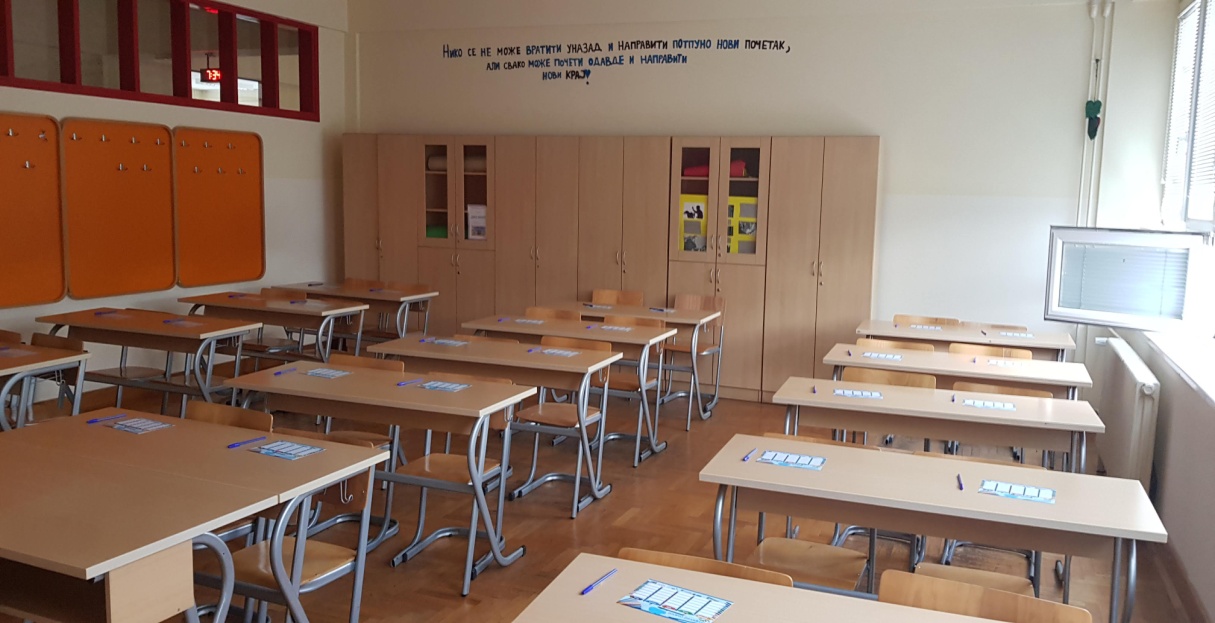 		Школа има учионицу за информатику са 30 савремених умрежених рачунара, сервером, штампачем, пројектором, платном. Рачунари у овој учионици су умрежени у јединствену школску мрежу. Школа је корисник АДСЛ интернета и АМРЕС-а. Специјализована учионица и кабинет за куварство и услуживање, опремљена је уређајима и намештајем за  извођење практичне наставе ових предмета. Сваке године се набавља одређена количина новог посуђа и опреме.		Школа има видео-надзор од 14 камера које покривају све холове и двориште, тако да је безбедност ученика и имовине на високом нивоу.		Библиотека се састоји из два дела. Опремљена је са 15 умрежених рачунара и сви су на интернету.  У  библиотеци  се налази  и  савремени  фотокопир  апарат, штампач, сервер за одржавање мреже. Нажалост, због недовољног броја књига, библиотечки део ове библиотеке-медијатеке још није заживео на прави начин. Компјутери у библиотеци служе за припрему наставника за наставу, али и ученицима за приступ интернету. 		Рачуноводство је опремљено са два савремена компјутера, лаптопом, новим савременим штампачем.		Секретаријат Школе је опремљен савременим компјутерима, штампачем, скенером...Школа нема ни фотоапарат ни видео-камеру, која би служила за снимање важних догађаја у Школи.		Настава историје и географије такође има солидан фонд учила, специјализована учионица за друштвене науке, осим школског намештаја, адекватних клупа и лабораторијских помагала и апарата, поседује и компјутер.		Све учионице имају беле табле. И даље ће се радити на осавремењивању наставних средстава и метода, као и на богаћењу књижног фонда библиотеке.Кадровски услови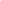 Број ученика и одељењаПлан унапређења материјално-техничких услова рада3. КАДРОВСКИ УСЛОВИ РАДАНаставници – непосредан радВаннаставни кадар4. ОРГАНИЗАЦИЈА ВАСПИТНО-ОБРАЗОВНОГ РАДА ШКОЛЕ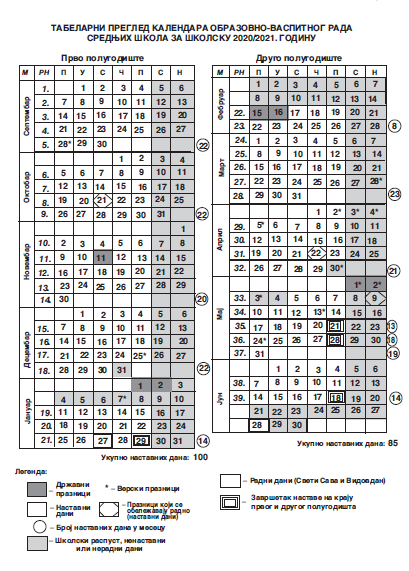 Општа организацијаОрганизациона структура школеОбразовно-васпитна делатност се одвија у једној смени у оквиру петодневне наставне недеље. Распоред звоњењаВаннаставне активности ће се реализовати у складу са планом рада и интересовањима ученика. Све активности биће пажљиво планиране и прилагођене тренутној епидемиолошкој ситуацији.Укупан број сати, односно дана (по ученику) за реализацију ових активности приказан је у следећој табели:Школски календар значајних активности у школиУ стручној школи: - у I и II разреду трогодишњег и I, II и III разреду четворогодишњег образовања у 37 петодневних наставних седмица, односно 185 наставних дана; - у III разреду трогодишњег и IV разреду четворогодишњег образовања у 34 петодневне наставне седмице, односно 170 наставних дана.У оквиру 37 односно 34 петодневних наставних седмица, Средња школа годишњим планом рада равномерно распоређује дане у седмици.Сваки дан у седмици, неопходно је да буде заступљен 37 пута, односно 34 пута.	Настава и други облици образовно-васпитног рада остварују се у два полугодишта. 	Прво полугодиште почиње у уторак 1. септембра 2020. године, а завршава се у петак, 29. јануара 2021. године. 	Друго полугодиште почиње у среду, 17. фебруара 2021. године, а завршава се у петак, 18. јуна 2021. године. Друго полугодиште за ученике III разреда трогодишњег и IV разреда четворогодишњег образовања стручних школа у петак, 28. маја 2021. године. 	Друго полугодиште за ученике I и II разреда, односно I, II и III разреда четворогодишњег образовања стручних школа, за које је наставним планом и програмом прописана реализација професионалне праксе према индивидуалном плану реализације ове праксе за сваког ученика, завршава се најкасније у петак, 6. августа 2021. године.У току школске године ученици имају зимски, пролећни и летњи распуст.	Зимски распуст има два дела - први део почиње у четвртак, 31. децембра 2020. године, завршава се у понедељак, 11. јануара 2021. године, а други део почиње у петак, 30. јануара 2021. године, а завршава се у уторак, 16. фебруара 2021. године.	 Пролећни распуст почиње у петак, 30. априла 2021. године, а завршава се у четвртак, 4. маја 2021. године.	 За ученике четворогодишњих образовних профила и ученике првог и другог разреда трогодишњих образовних профила, летњи распуст почиње у петак, 19. јуна 2021. године, а завршава се у уторак, 31. августа 2021. године.	За ученике четвртог разреда четворогодишњих и трећег разреда трогодишњих образовних профила, летњи распуст почиње по завршетку матурског/завршног испита, а завршава се у уторак, 31. августа 2021. године. 	У школи се празнују државни и верски празници, у складу са Законом о државним и другим празницима у Републици Србији ("Службени гласник РС", бр. 43/01, 101/07 и 92/11). У школи се празнује радно Дан сећања на српске жртве у Другом светском рату, Свети Сава - Дан духовности, Дан сећања на жртве холокауста, геноцида и других жртава фашизма у Другом светском рату, Дан победе и Видовдан - спомен на Косовску битку.	Дан сећања на српске жртве у Другом светском рату празнује се 21. октобра 2020. године, Свети Сава 27. јануара 2021. године, Дан сећања на жртве холокауста, геноцида и других жртава фашизма у Другом светском рату 22. априла 2021. године, Дан победе 9. маја 2021. године, Видовдан 28. јуна 2021. године. Свети Сава и Видовдан се празнују радно, без одржавања наставе, а Дан сећања на српске жртве у Другом светском рату, Дан сећања на жртве холокауста, геноцида и других жртава фашизма у Другом светском рату и Дан победе су наставни дани, изузев кад падају у недељу.   Среда, 8. новембар 2020. године обележава се као Дан просветних радника.  Ученици и запослени у школи имају право да не похађају наставу, односно да не раде у дане следећих верских празника, и то:1) православци - на први дан крсне славе;2) припадници Исламске заједнице - 19. јул 2021. године, на први дан Курбанског бајрама и 12. априла 2021. године, на први дан Рамазанског бајрама;  3) припадници Јеврејске заједнице - 15. септембра 2021. године, на први дан Јом Кипура;  4) припадници верских заједница које обележавају верске празнике по Грегоријанском календару - 25. децембра 2021. године, на први дан Божића;  5) припадници верских заједница које обележавају верске празнике по Јулијанском календару - 7. јануара 2021. године, на први дан Божића;  6) припадници верских заједница које обележавају дане васкршњих празника по Грегоријанском и Јулијанском календару - почев од Великог петка, закључно са другим даном Васкрса (католици - од 2. априла до 6. априла 2021. године; православни од 30. априла до 4. маја 2021. године).   Годишњим планом рада школа ће утврдити екскурзије и време када ће надокнадити наставне дане у којима су се остваривале екскурзије. Ако је дан школе наставни дан према календару, школа ће тај дан надокнадити на начин који утврди годишњим планом рада.У школској 2020/2021. години наставa ће се одвијати по комбинованом моделу. На оперативни план рада за реализацију и организацију образовно-васпитног рада ШУ Кгагујевац дала је сагласност.ОПЕРАТИВНИ ПЛАН СРЕДЊЕ ШКОЛЕ ЗА ОРГАНИЗАЦИЈУ И РЕАЛИЗАЦИЈУ ОБРАЗОВНО-ВАСПИТНОГ РАДА ПО ПОСЕБНОМ ПРОГРАМУ ЗА РАД У УСЛОВИМА ПАНДЕМИЈЕ ВИРУСА Covid-19 У Средњој школи у Лапову, настава ће, у школској 2020-2021. години, бити организована у складу са Законом о основама система образовања и васпитања („Службени гласник РС“, бр. 88/17, 27/18-др. Зако, 10/19 и 6/20 ), Законом о средњем образовању („Службени гласник РС“, бр.55/13, 101/17 и 27/18 – др. Закон и 6/20), Стручним упутством за организовање наставе непосредним путем и путем учења на даљину за средње школе у школској 2020-2021. пристиглим од стране МНПР, број:611-00-1248/2020-03 11.августа 2020. год. и Посебим програмом припремљеним од стране Завода за унапређивање образовања и васпитања. 1. Модел организације наставе који се примењује у средњој школи (заокружити модел који се примењује):1.1. настава се остварује по МОДЕЛУ А (онлајн настава) - сва одељења (уписати укупан број одељења)1.2. настава се остварује по МОДЕЛУ Б (комбинована настава) - 6 одељења ради комбиновано подељено на групе а једно одељење ради у пуном саставу (15 ученика)1.3. неки други модел организације одобрен од стране ШУ (концизан опис модела):___________________________________________________________________________1.4. Ако школа има издвојена одељења, описати начин извођења наставе у тим одељењима: школа нема издвојена одељења.Школа ће организовати наставу по комбинованом моделу у посебно организованим условима уз поштовање свих епидемиолошких мера од стране МПНТР и Министарства здравља. Извршено је анкетирање родитеља путем Гугл упитника на којој се 96% родитеља изјаснило за комбиновани модел. Групе ће се смењивати на недељном нивоу, једне недеље ученици раде у школи непосредно а наредне недеље путем учења на даљину. Од седам одељења, 6 одељена су подељена на групе до 15 ученика у складу са препорукама МНПТР. Одељење прве године, смер кувари, има 15 ученика и то одељење се не дели тако да ученици похађају наставу искључиво непосредно у школи у пуном саставу. При подели ученика на групе, водило се рачуна о месту становања тако да су у једној групи ученици који путују због лакше организације око превоза до школе а у другој групи су ученици из Лапова.Ученици, чији родитељи су се изјаснили искључиво за наставу на даљину, пратиће наставу на РТСу и радиће преко платформе Гугл учионица са својим наставницима. Део наставника је већ упознат са радом Гугл учионице. У школи ће се одржати предавање са упутствима за рад ове платформе због колега који су током ванредне ситуације користили друге системе за управљање учењем.Испоштована је временска динамика трајања часа 30 минута и великог одмора од 20 минута за детаљну дезинфекцију.Сви предмети се раде у школи непосредно (општеобразовни предмети, економска групе предмета, правна група предмета, угоститељска група предмета, изборни предмети ) као и додатна, допунска, секције и час одељенског старешине.Сви запослени су добили  препоруке за сажимање градива до 20% и препоруке за добар одабир ефикасних облика рада, наставних метода, наставних средстава као и препоруке за сталним праћењем напредовања и ангажовања ученика. Кроз континуирано праћење треба уочити да ли се остварују исходи учења и шта је потребно мењати у даљем раду у циљу остваривања истих. 2. За средње стручне школе - начин остваривања практичне наставе и (заокружити модел који се примењује)Укупан број група за практичну наставу: 2.1 практична настава се реализује онлајн - (уписати број група)2.2. практична настава се реализује у школи - 42.3. практична настава се реализује у компанијама – 2Четири групе ученика практичну наставу реализују у кабинетима школе (прва година кувара, трећа година фризера) а две групе (друга година кувар-конобар) практичну наставу реализују у услужним објектима на територији наше општине. То су објекти „Венера“, „Три фењера“, „Код Слободана“ и „Неша ЖАР“ који поштују све прописане епидемиолошке мере заштите здравља ученика и запослених.3. Назив платформе која ће се користити као допунска подршка ученицима у учењу (опционо за школе): Гугл учионица4. Распоред часова (ексел табела, линк...) по данима за сваки разред са временском организацијом (сатница): Распоред часова за сваки разред се налази у прилогу у ексел табели (распоред часова по одељењима се налази на сајту школе: lapovo.edu.rs)Сатница:1.час: 8-8.302.час: 8.35-9.053.час: 9.10-9.40велики одмор 20 минута4. час: 10-10.305.час: 10.35-11.056.час: 11.10-11.407.час: 11.45-12.155. Начин праћења и вредновања постигнућа ученика:Кроз непосредни образовно-васпитни рад,  у складу са Правилником о оцењивању ученика у средњем образовању и васпитању , спроводи се процена ученичких постигнућа која подразумева формативно и сумативно оцењивање и свакодневно праћење ангажовања и напредовања ученика.Сумативно оцењивање ће се одвијату у оној недељи када су ученици у школи а формативно и када ђаци раде онлајн ( домаћи задаци, презентације, пројектни задаци, есеји, семинарски радови....).Обављаће се континуирано посматрање и праћење мера индивидуализације и индивидуалног образовног плана ученика који раде по ИОПу (4 ученика). Неопходан је појачан рад одељенског старешине, стручног сарадника и предметних наставника. Обавити индивидуалне разговоре са родитељима и уважити њихове предлоге за рад на даљину. Утврдити колико је сваки ученик напредовао у савладавању одређеног градива и дати препоруке за даљи рад и мере подршке. Процењивати индивидуалне радова током рада на даљину и извршити евалуацију њихове успешности и кориговати прилагођавања.6. Додатни начини пружања подршке ученицима:Додатну подршку ученицима пружаће наставници, одељењске старешине и стручна служба школе кроз рад који обухвата:- Индивидуални разговори са учеником-Индивидуални разговори са родитељима-Рад у мањим групама на часовима одељењских заједница-Тимски рад стручне службе и Одељењског већа са циљем превазилажења специфичних потешкоћа у учењу и понашању и социјалној адаптацији ученика-У раду са ученицима којима је потребна додатна подршка биће укључен стручни сарадник-Ученицима ће се пружати додатна подршка кроз пројакат јеедносмемског рада који ће имати за циљ превазилажење препрека у учењу, постизање бољих ученичких постигнућа, квалитетном планирању учења и слободног времена-Рад у маљим групама на часовима допунске и додатне наставе7. Додатни ресурси ван школе који се користе (волонтери, спољна подршка...):Локална самоуправа, Канцеларија за младе, библиотека, лични пратиоци8. Укупан број ученика у школи који су се изјаснили да ће наставу пратити онлајн: (укупно седморо, међу њима нема ученика који раде по ИОПу):9. Начин праћења остваривања оперативног плана активности:-Месечно извештавање о остварености планираних активности из оперативних планова наставника -Уколико је дошло до одступања од плана, детаљна анализа разлога који су довели до тога и предлог мера за превазилажење потешкоћа у остваривању планираних активности- Извештаји Тима за самовредновање и Тима за обезбеђивање квалитета и развој установе кроз праћење и вредновање од стране стручних сарадника и директора- Увид у реализацију оперативних планова рада наставника кроз евиденцију у електронском дневникуТАБЕЛАРНИ ПРЕГЛЕД КАЛЕНДАРА ОБРАЗОВНО-ВАСПИТНОГ РАДА СРЕДЊИХ ШКОЛА ЗА ШКОЛСКУ 2020/2021. ГОДИНУКласификациони периоди:Време реализације екскурзија по разредима биће испланирано у складу са епидемиолошком ситуацијом.Оквирни план такмичењаИспитни рокови и припремни радИспити за редовне и ванредне ученике реализоваће се у следећом испитним роковима:Испити за редовне ученикеИспитни рокови за ванредне ученикеРаспоред  писмених задатакаИзвођење ученичке праксе у привредним организацијамаПрофесиноналну праксу обављаће ученици у оквиру образовних профила кувар и конобар у следећим привредним организацијама:Угоститељска радња "Код Слободана", "Венера дуо", Атеље Арсић пр. Давор Арсић "Три фењера Лукс" и "Тане 2020".5. ПЛАНОВИ РАДА СТРУЧНИХ, РУКОВОДЕЋИХ, УПРАВНИХ И САВЕТОДАВНИХ ОРГАНА ШКОЛЕПЛАН СТРУЧНИХ ОРГАНАНаставничко веће чине сви наставници и стручни сарадници Школе и организатор практичне наставе. Седнице наставничког већа сазива и њима руководи директор, без права одлучивања. Седницама наставничког већа могу присуствовати и други запослени, ученици, родитељи или гости, када је то од значаја за разматрање одређеног питања.О раду наставничког већа води се записник, у складу са Статутом школе и Пословником о раду Наставничког већа.План Наставничког већаНаставничко веће има следеће надлежности:        - утврђује предлог годишњег плана образовно-васпитног рада и прати остваривање Школског програма и стара се о њиховом успешном остваривању;        - учествује у организацији образовно-васпитног рада; - разрађује и реализује наставни план; - разматра распоред часова наставе; -  разматра укупне резултате образовно-васпитне делатности и одлучује о мерама за унапређивање тог рада, а посебно успеха ученика; - предлаже распоред задужења наставника и сарадника у извршавању појединих задатака и одељенска старешинства; - сарађује са родитељима ученика и пружа им помоћ у циљу јединственог васпитног деловања породице и школе; - утврђује предлог програма извођења екскурзија и предлаже га за годишњи план школе; - похваљује и награђује ученике и одлучује о васпитно-дисциплинским мерама из своје надлежности; - одобрава употребу уџбеника и друге литературе у школи; - утврђује календар школских такмичења; - разматра предлог за утврђивање ментора за праћење рада приправника; - разматра и процењује рад одељенских већа, одељенских старешина и стручних актива, као и наставника и стручних сарадника. План и програм рада наставничког већа саставни је део годишњег плана рада школе.Одељењско веће чине наставници који изводе наставу у одређеном одељењу.ПЛАН РАДА ОДЕЉЕЊСКИХ ВЕЋАОдељенска већа, као стручни органи, реализују задатке које пред њих поставља Закон и Статут Средње школе. У раду одељенског већа учествују сви предметни наставници и представници одељенских заједница ученикаОдељењска већа реализоваће следеће послове:1) усклађује рад свих наставника и сарадника који изводе наставу у одељењу; 2) расправља о настави, слободним активностима ученика и другим облицима образовно-васпитног рада, о учењу и раду ученика и предузима мере за успешнију наставу и боље резултате ученика у учењу и владању; 3) на предлог наставника утврђује закључну оцену из предмета на основу укупних резултата рада, као и оцену из владања; 4) сарађује са родитељима на решавању образовно-васпитних задатака; 5) предлаже наставничком већу планове посета, излета и екскурзија ученика; 6) одређује ученике за допунски, додатни и припремни рад и планира учествовање ученика на такмичењима; 7) похваљује ученике и изриче васпитно-дисциплинске мере; 8) обавља и друге послове по налогу наставничког већа и директора школе.О реализацији активности/тема одељењског већа води се евиденција кроз записнике у дневницима образовно-васпитног рада за свако одељење посебно.ПЛАНОВИ СТРУЧНИХ ВЕЋАСтручна већа својом функцијом и одређеним садржајем рада деловаће у циљу организованог утицаја на образовно-васпитну активност у школи и то: подстицањем индивидуалног и групног усавршавања наставника, разменом искустава, унапређивањем образовно-васпитног процеса, разматрањем питања из наставне праксе, доношењем одлука у циљу остваривања принципа рационализације и актуелизације наставног процеса.Стручна већа ће се старати о стручној заступљености, научности и примени дидактичко- педагошких принципа у настави. Поље рада стручних већа обухватаће оквире редовне, допунске, додатне наставе и слободних активности ученика.Посебна пажња биће посвећена циљу унапређења образовно-васпитног рада, и то увођењем иновација и бољом организацијом. То подразумева примену савремених и ефикасних наставних облика, средстава и метода рада. Деловање рада стручних већа огледаће се у извршењу следећих задатака:1. анализа опремљености школе наставним средствима потребним за успешну реализацију програма , као и израда плана набавке и коришћења тих средстава у току школске године2. сарадња у планирању и програмирању и то путем разматрања предлога глобалних планова рада наставних предмета, утврђивањем методологије планирања,проналажењем могућности корелације међу наставним предметима3. међусобно посећивање часова и организовање угледних часова свих типова4. остваривањем наставног процеса:-израда наставних материјала-могућност примене компјутерске презентације у настави-подстицање веће активности ученика кроз савремене облике наставног рада (рад у паровима, групни облик рада, индивидуализована настава)5. анализа оптерећености ученика и организовање самосталног рада6. теоријска и практична разрада одређених проблема у оквиру наставних предмета и узајамна размена искустава кроз огледе предавања организована у циљу демонстрације примене техничких средстава савремених облика и метода наставног рада.Већа ће израдити иновирање наставног рада на свом нивоу. Овако организован рад стручних већа омогућиће рационално остваривање програмских задатака, конструктивно и стручно решавање проблема, правилно усавршавање појединаца и потпуну контролу рада.Стручна већа се састају једном месечно, по потреби и чешће. Стручна већа израђују план међусобних посета часова наставе наставника у оквиру децентрализације праћења квалитета наставе. Председник стручног већа је одговорна особа за остваривање циљева и задатака стручних већа, вођење записника, прављење плана међусобних посета часовима наставе, као и подношење извештаја Тиму за самовредновање о просечној вредности показатеља квалитета наставе.Стручна већа ће свој рад организовати на нивоу истих или сродних наставних предмета, као и са освртом на укупну норму наставника који би чинили одређено веће, и то:стручно веће језика и друштвених наука,стручно веће природних наука ,стручно веће наставника економске групе предмета,стручно веће практичних настава и вештинаПЛАН АКТИВНОСТИ СТРУЧНОГ ВЕЋА НАСТАВНИКА ЈЕЗИКА И ДРУШТВЕНИХ НАУКА ЗА ШКОЛСКУ 2020/2021. ГОДИНУПЛАН РАДА СТРУЧНОГ ВЕЋА ПРИРОДНИХ НАУКАПредседник стручног већа: Милош МатићПЛАН РАДА СТРУЧНОГ ВЕЋА ЕКОНОМСКЕ ГРУПЕ ПРЕДМЕТА 2020-21. Распоред организовања наставе у блокуРАСПОРЕД ПОЛАГАЊА МАТУРСКОГ ИСПИТА У ЈУНСКОМ РОКУ31.05.2021. – Седнице Одељенских већа и Наставничког већа за верификацију успеха ученика завршних разреда01.06.2021- Жалбе ученика03.06.2021. – Подела Сведочанстава за ученике 4. разреда04.06.2021. – Пријава Матурског испита07.06.2021. – Писмени испит из Српског језика и књижевности08.06.2021. - Матурски практични рад9.и 10.06.2021. - Усмени испит из изборног предмета 11.06.2021. - Усмене одбране практичног матурског рада14.06.2021. - Седнице Одељенских већа и Наставничког већа за врификацију Матурског испита17.06.2021. – Подела Диплома за ученике који су завршили четврогодишње школовањеРАСПОРЕД ПРИПРЕМНЕ НАСТАВЕ ЗА МАТУРСКИ ИСПИТ У ЈУНСКОМ РОКУ -Припремна настава из теме за МАТУРСКИ ПРАКТИЧНИ РАД – 17-21.05.2021.(мин 6 часова)-Припремна настава из ИЗБОРНОГ ПРЕДМЕТА – 24-28.05.2021. (мин 6 часова)План рада стручног већа практичних настава и вештина за школску 2020-21  Председник стручног већа. Бранислав ЗарићРеализација плана и програма стручних већа прати се периодично, на крају првог и другог полугодишта, и она ће бити саставни део анализе реализације Годишњег плана рада која ће се разматрати на Наставничком већу. Носиоци праћења остваривања програма стручних већа биће председник стручног већа и стручна служба, у сарадњи са директором и организатором практичне наставе, о чему извештавају Наставничко веће.СТРУЧНИ АКТИВИШкола има: стручни актив за развојно планирање,  актив за развој школског програма.План рада Стручног актива за развој школског програма у школској 2020/21. годиниПЛАН АКТИВНОСТИ ЗА  РЕАЛИЗАЦИЈУ РАЗВОЈНОГ ПЛАНА ЗА ШКОЛСКУ 2020/21. ГОДИНУПРИОРИТЕТНА ОБЛАСТ КВАЛИТЕТА:НАСТАВА И УЧЕЊЕЦиљ: Унапређивање квалитета наставе кроз осавремењавање наставе и примену нових наставних метода. Унапређивање сарадње стручних већа ради побољшања могућности мултидисциплинарног усвајања градива и уједначавање критеријума у оцењивању.  ПРИОРИТЕТНА ОБЛАСТ КВАЛИТЕТА: ЕТОСЦиљ: Промовисати резултате ученика и професора, радити на угледу школе и даљем развијању добре климе у школи.ПРИОРИТЕТНА ОБЛАСТ КВАЛИТЕТА: ОРГАНИЗАЦИЈА РАДА ШКОЛЕ, УПРАВЉАЊЕ ЉУДКИМ И МАТЕРИЈАЛНИМ РЕСУРСИМАТИМОВИ У ШКОЛИУ школи ће се и ове школске године радити тимски.НАПОМЕНА : Педагошки колегијум чине председници Стручних већа, Актива и Тимова.Планови и програми рада тимоваПЛАН РАДА ТИМА ЗА ОБЕЗБЕЂИВАЊЕ КВАЛИТЕТА И РАЗВОЈ УСТАНОВЕ ШКОЛСКЕ 2020/21. ГОДИНЕТим за обезбеђивање квалитета и развој установе чине представници запослених, родитеља, стручни сарадници и директор школе. Тим има следеће надлежности:прати обазбеђивање и унапређивање квалитета образовно – васпитног рада у установи;стара се о остваривању школског програма;стара се о остваривању циљева и стандарда постигнућастара се о развоју компетенција;вреднује резултате рада наставника и стручног сарадникарати и утврђује резултате рада ученикаГОДИШЊИ  ПЛАН  РАДА ТИМА ЗА ПОДРШКУ  НОВОПРИДОШЛИМ УЧЕНИЦИМА И НАСТАВНИЦИМА за школску 2020/2021. годинуГОДИШЊИ ПЛАН РАДА ТИМА ЗА ИНКЛУЗИВНО ОБРАЗОВАЊЕ 2020/21. ГОДИНЕПЛАН КАРИЈЕРНОГ ВОЂЕЊА И САВЕТОВАЊА ЗА ШКОЛСКУ 2020/2021 . ГОДИНУПЛАН РАДА ТИМА ЗА ЗАШТИТУ  УЧЕНИКА ОД  ДИСКРИМИНАЦИЈЕ, НАСИЉА, ЗЛОСТАВЉАЊА И ЗАНЕМАРИВАЊА ЗА 2020/2021.годинуПлан рада Тима за професионални развој и праћење стручног усавршавања за школску 2020/2021. годину Професионални развој је сложен процес који подразумева стално развијање компетенција наставника, васпитача и стручног сарадника ради квалитетнијег обављања посла и унапређивања развоја деце и ученика и нивоа постигнућа ученика. Стручно усавршавање представља стални, плански и систематизовани и програмирани процес а којим се обезбеђује: стицање нових и што савременијих педагошких, психолошких методичких и дидактичких знања и усавршавање тих знања до нивоа њихове примене у раду са ученицима и родитељима ученика, стално праћење нових достигнућа у струци, продубљивање и развој стеченог знања из области педагогије, психологије и методике у функцији остваривање наставних садржаја, полазећи од узраста детета и ученика, њихових психолошких карактеристика, могућности и потреба, увођење нових знања у образовни и васпитни рад са ученицима. Задаци Тима за стручно усавршавање: ➢ јачање компетенција наставника ➢ унапређивање образовно-васпитног рада ➢ остваривање циљева и стандарда постигнућа ученика. Потребе и приоритете стручног усавршавања установа планира на основу исказаних личних планова професионалног развоја наставника и стручних сарадника, резултата самовредновања и вредновања квалитета рада установе, извештаја о остварености стандарда постигнућа, задовољства ученика и родитеља, односно старатеља деце и ученика и других показатеља квалитета образовноваспитног рада. Лични план професионалног развоја наставника и стручних сарадника сачињава се на основу самопроцене нивоа развијености свих компетенција за професију наставника и стручног сарадника (у даљем тексту: компетенције). Стално стручно усавршавање остварује се активностима које предузима установа у оквиру својих развојних активности, и то: ➢ извођењем угледних часова, односно активности са дискусијом и анализом; ➢ излагањем на састанцима стручних органа и тела које се односи на савладан програм стручног усавршавања или други облик стручног усавршавања ван установе, приказ књиге, приручника, дидактичког материјала, стручног чланка, различите врсте истраживања, ➢ студијско путовање и стручну посету и др. са обавезном дискусијом и анализом; ➢ остваривањем:  истраживања пројекта образовно-васпитног карактера у установи;  програма од националног значаја у установи;  програма огледа, модел центар;  облика стручног усавршавања који је припремљен и остварен у установи у складу са потребама запослених.План рада  Тима за самовредновање у школској 2020/21.годиниПЛАН РАДА ТИМА ЗА РАЗВОЈ МЕЂУПРЕДМЕТНИХ КОМПЕТЕНЦИЈА И ПРЕДУЗЕТНИШТВО шк 2020/2021План рада педагошког колегијумаПедагошки колегијум чине председници стручних већа и актива. Њиме председава директор.Задаци Педагошког колегијума су:доноси план рада и подноси извештаје о његовом остваривању,обезбеђује и унапређује  квалитет образовно-васпитног рада, прати остваривање Школског програма, Годишњег плана рада и Развојног плана школе,разматра Програм за заштиту ученика од насиља и даје предлоге за његово унапређење-стара се о остваривању циљева и стандарда постигнућа и развоја компетенција,-вредније резултате рада наставника и стручних сарадника, као и ученика,- учествује у планирању стручног усавршавања наставног и ненаставног особља школе- прати и утврђује резултате рада ученика- предузима мере за јединствен и усклађен рад са ученицима у процесу образовања и васпитања-  вреднује индивидуалне образовне планове које подноси Тим ИОП и даје сагласност за њихову примену- води евиденцију о свом раду- разматра питања и даје мишљења у вези са пословима из надлежности Директора који се односе на:- планирање, организовање остваривања програма образовања и васпитања и свих активности установе- старање о осигурању квалитета, самовредновању, остваривању стандарда постигнућа и развоја компетенција, и унапређењу образовно-васпитног рада- старање о остваривању развојног плана школе- сарадња са органима јединицама локалне самоуправе, организацијама и удружењима- организовање и вршење педагошко-инструктивног увида и праћење квалитета образовно-васпитног рада и педагошке праксе и предузимање мера за унапређивање и усавршавање рада наставника и стручних сарадника,- планирање и праћење стручног усавршавања запослених и спровођење поступака за стицање звања наставника и стручних сарадника- утврђује распоред одсуствовања наставника и стручних сарадника за време стручног усавршавања,- прати рад наставника и стручних сарадника који су на пробном раду и даје мишљење о њиховом раду.Састанцима педагошког колегијума ће по потреби присуствовати и други запослени, чланови тимова или ученици, чије је присуство релевантно за тему која је планирана за дневни ред.Председник стручног већа – члан педагошког колегијума информише чланове стручног већа о активностима и темама реализованим на педагошком колегијуму.У случају спречености председника стручног већа, састанку педагошког колегијума присуствује заменик или други члан, кога одреди стручно веће, тим или актив.О раду педагошког колегијума води се записник. Записничар у текућој школској години именује се на првој седници педагошког колегијума.Праћење реализације програма педагошког колегијума вршиће се два пута годишње у оквиру анализе годишњег плана рада на седницама наставничког већа, а носиоци активности су стручни сарадници и записничар.Програм рада секретара школеСекретар школе обавља управне, нормативно-правне и друге правне послове у школи.Планови руководећих органаПЛАН РАДА ДИРЕКТОРА Средње школе у Лапову за школску 2020/21. годинуПрема члану 62. Закона о основама система образовања и васпитања, надлежности и одговорности директора школе су следеће:Директор је одговоран за законитост рада и за успешно обављање делатности установе.Директор за свој рад одговара органу управљања и министру.Осим послова утврђених законом и статутом установе, директор:1) планира и организује остваривање програма образовања и васпитања и свих активности установе;2) стара се о осигурању квалитета, самовредновању, остваривању стандарда постигнућа и унапређивању образовно-васпитног рада;3) стара се о остваривању развојног плана установе;4) одлучује о коришћењу средстава утврђених финансијским планом и одговара за одобравање и наменско коришћење тих средстава, у складу са законом;5) сарађује са органима јединице локалне самоуправе, организацијама и удружењима;6) организује и врши педагошко-инструктивни увид и прати квалитет образовно-васпитног рада и педагошке праксе и предузима мере за унапређивање и усавршавање рада наставника, васпитача и стручног сарадника;7) планира и прати стручно усавршавање и спроводи поступак за стицање звања наставника, васпитача и стручног сарадника;8) предузима мере у случајевима повреда забрана из чл. 44. до 46. овог закона   и недоличног понашања запосленог и његовог негативног утицаја на децу и ученике;9) предузима мере ради извршавања налога просветног инспектора и просветног саветника, као и других инспекцијских органа;10) стара се о благовременом и тачном уносу и одржавању ажурности базе података о установи у оквиру јединственог информационог система просвете;11) стара се о благовременом објављивању и обавештавању запослених, ученика и родитеља односно старатеља, стручних органа и органа управљања о свим питањима од интереса за рад установе и ових органа;12) сазива и руководи седницама васпитно-образовног, наставничког, односно педагошког већа, без права одлучивања;13) образује стручна тела и тимове, усмерава и усклађује рад стручних органа у установи;14) сарађује са родитељима, односно старатељима деце и ученика;15) подноси извештаје о свом раду и раду установе органу управљања, најмање два пута годишње;16) доноси општи акт о организацији и систематизацији послова;17) одлучује о правима, обавезама и одговорностима ученика и запослених, у складу са овим и посебним законом.За свој рад директор одговара школском одбору и министру просвете, науке и технолошког развоја.У следећој табели приказан је програм рада директора за школску 2020/2021. годину према времену и садржају реализације:в.д. директор,Маја МарковићПлан рада психолога школе за школску 2020/2021. годинуПлан рада стручног сарадника – психолога План рада школског одбораШколски одбор је орган управљања у школи.Школски одбор обавља послове  у оквиру своје надлежности, у складу са Законом о основама система образовања и васпитања. Школски одбор – састав Школског одбора:,Савет родитељаСавет родитеља је саветодавни орган школе.Савет родитеља чине по два представника родитеља ученика сваког одељења.Чланови Савета родитеља по одељењимаШколска 2020/2021План рада Савета родитељаРодитељски и индивидуални састанциОдржаће се четири обавезна родитељска састанка на крају сваког класификационог периода, а по потреби и чешће, на којима ће се разговарати о успеху и дисциплини ученика, условима рада у школи и радиће се на подизању нивоа њиховог педагошког и психолошког образовања.Са родитељима ученика који показују извесне тешкоће у савладавању градива, или који имају проблеме у понашању, обављаће се индивидуални саветодавни рад у току школске године.Индивидуални састанци - Школа је сачинила распоред индивидуалних састанака одељењских старешина са родитељима, и он је стављен на увид заинтересованим лицима.ИНДИВИДУАЛНИ ПЛАНОВИ И ПРОГРАМИ НАСТАВНИКАГодишњи глобални план и програм рада наставника за остваривање обавезне и изборне наставе је прилог Годишњег плана рада школе. Оперативне планове рада наставници ће достављати психолошко – педагошкој служби месечно.Планови допунске и додатне наставе су саставни део годишњег плана рада.Годишње и месечне планове наставници предају психолошко – педагошкој служби.План ваннаставних активностиПлан рада слободних активности и секцијаПоред редовног, образовно васпитног рада, у школи ће бити организоване слободне активности и рад секција које ће бити усмерене ка образовном, сазнајном, креативном, друштвеном и стваралачком развоју ученика, и доприносити квалитетном коришћењу слободног времена како у установи тако и ван ње.Укључивање ученика у различите слободне активности и секције засновано је на принципу добровољности који се огледа у самосталном опредељивању ученика за оне активности које одговарају њиховим склоностима, способностима, интересовањима и потребама.Слободне активности и секције У складу са програмима и плановима рада, у оквиру рада појединих слободних активности и секција заинтересовани ученици имаће прилику да посете и сајмове из те области или да реализују излете.Руководиоци слободних активности и секција сачинили су своје програме рада које ће током реализације прилагођавати интересовањима, афинитетима и ангажовању ученика.План одељењских старешинаОдељењске старешине Одељењски старешина: држи недељно један час одељењског старешине и организује час одељењске заједнице ученика. Одељењске старешине ће кроз свој и програм и план одељењске заједнице остваривати своје функције: педагошку, организациону и административну, прилагодивши их конкретним условима и проблемима који се јављају у одељењу. Све своје функције одељењски старешина остварује јединствено координирајући рад и сарадњу свих ученика и чинилаца васпитног рада у једном одељењу.Рад са ученицимаУ раду са ученицима одељењски старешина своју улогу васпитача остварује подстицањем индивидуалног развоја ученика и унапређењем одељењског колектива. Задатке и садржаје у раду са ученицима одељењски старешина остварује на часовима одељењског старешине, одељењске заједнице, у времену између часова, на екскурзијама, излетима, посетама, акцијама друштвено корисног рада, у различитим активностима слободног времена (посете позоришту, биоскопу, изложбама и слично). Формирање успешне одељенске заједнице ученика у великој мери зависи од богатства и квалитета укупних социјалних искустава које ученици стичу кроз текуће односе у школи и друштвеној средини.План рада одељењског старешинеПланови рада одељењских старешина по разредимаПрви разредДруги разредТрећи	 разредЧетврти разредПлан рада Ученичког парламентаПЛАН ОБОГАЋЕНОГ ЈЕДНОСМЕНСКОГ РАДАШколска 2020/21.План екскурзије и излета        По стручном упутству МНПТР пристиглом 24.08.2020. под бројем 601-00-00027/6/2020-15, став је Кризног штаба и Министарства просвете, науке и технолочког развоја да се реализација екскурзија одложи до даљњег, односно до безбеднијих епидемиолошких услова. Уколико ситуација дозволи, екскурзија може бити реализована тек у пролеће 2021.године. ПРВИ, ДРУГИ и ТРЕЋИ РАЗРЕДДаје предлог и одлучује Савет родитеља, а предлог НВ за ову школску годину је источна Србија.        ЧЕТВРТИ РАЗРЕДДаје предлог и одлучује Савет родитељаНаставничко веће је дало предлог дестинације: Италија и Шпанија.Услови за релизацију екскурзијеЕкскурзије ће бити организоване и реализоване, уз претходну писмену сагласност родитеља, за најмање 60% ученика истог разреда. Извођење екскурзије за ученике истог разреда организоваће се истовремено и са истим садржајем. Одељењска и стручна већа школе предлажу план и програм екскурзије који разматра Наставничко веће. Предложени план и програм разматра и на њега даје сагласност Савет родитеља. Након избора агенције програм путовања и општи услови путовања достављају се родитељима на писмену сагласност и оне су саставни део уговора који директор школе закључује са одабраном агенцијом.Пре изведеног путовања наставници и ученици ће бити упознати са правилима понашања којих су дужни да се придржавају. Након изведеног путовања, стручни вођа и представник туристичке агенције састављају забелешку. Извештај се доставља савету родитеља и наставничком већу ради разматрања и усвајања.Циљ екскурзијеСавлађивање дела наставног плана и програма непосредним упознавањем садржаја предмета, појава и односа у природи и друштвеној средини, упознавање културног наслеђа и привредних достигнућа која су у вези са делатношћу школе и остваривањем циљева из области моралног, емоционалног, професионалног, социјалног, естетичког и физичког васпитања.Задаци екскурзијепроучавање феномена и објеката у природи и уочавање узрочно-последичних односа у конкретним природним и друштвеним условима,стицање нових сазнања,упознавање са процесом рада,развијање интересовања за природу и изграђивање еколошких навика,подстицање испољавања позитивних емоционалних доживљаја,упознавање занимања људи која су карактеристична за поједине крајеве,развијање позитивног односа према националним, уметничким и културним вредностима,изграђивање естетских и културних потреба и навика као и позитивних социјалних односа међу ученицима и професорима.Садржаји екскурзијеСадржаји екскурзије остварују се на основу наставног плана и програма образовно–васпитног рада и школског програма, и саставни су део годишњег плана рада школе.Извођење екскурзијеНосиоци припреме, организације и извођења програма екскурзије су: директор школе, стручни вођа пута, одељењски старешина или други наставник кога одреди директор школе, који је добио сагласност одељењског већа и који најмање једну годину реализује наставу у одређеном одељењу.Стручног вођу пута бира директор школе из реда наставника који оставарују наставни план и програм. Стручни вођа пута прати и спроводи програм који се односи на остваривање постављених образовно – васпитних циљева и задатака и одговарајућих садржаја. Одељењски старешина координира остваривање садржаја и активности предвиђених програмом екскурзије, стара се о безбедности и понашању ученика.Безбедност путовањаПриликом уговарања путовања, директор је дужан да, уговором са агенцијом, обезбеди потребне услове за удобан и безбедан превоз ученика у односу на ангажовани број аутобуса. Пре путовања директор сазива заједнички састанак свих ученика који путују и њихових родитеља, коме присуствују и стручни вођа пута и одељењски старешина. На састанку се сви ученици обавештавају о правилима понашања, којих су дужни да се придржавају. Представници МУП-а непосредно пред пут посећују одељења која иду на екскурзију и обавештавају ученике о начинима побољшања услова безбедности у иностранству. За сва путовања дужа од једног дана, неопходно је да родитељ (старатељ) достави здравствени лист.Извештај о извођењу екскурзијеПосле изведеног путовања, стручни вођа пута и представник агенције сачињавају забелешку о извођењу путовања, после чега стручни вођа пута у року од три дана сачињава извештај, који подноси директору, са оценом о извођењу и квалитету пружених услуга.ПОСЕБНИ ПЛАНОВИ И ПРОГРАМИ ОБРАЗОВНО-ВАСПИТНОГ РАДАПлан подршке ученицимаРад са ученицима којима је потребна додатна образовна подршка и рад са ученицима са изузетним способностима.План безбедности и здравља на радуПлан сарадње са породицом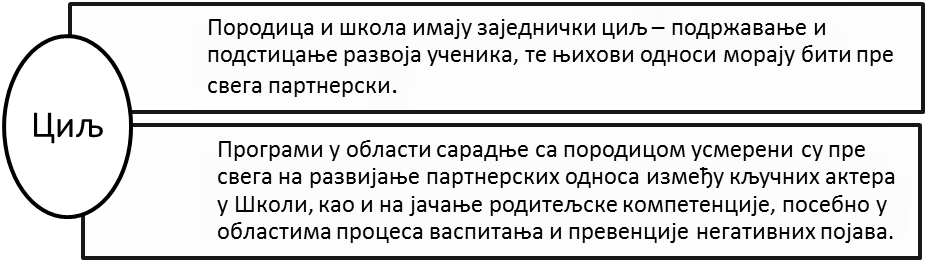 План слободних активностиПлан сарадње са локалном самоуправомПлан школског спортаПлан културних активности школеПлан активности којима се развијају способности за решавање проблема, комуникација, тимски рад, самоиницијатива и подстицање предузетничког духаПлан допунске, додатне и припремне наставеРаспоред одржавања допунске, додатне наставе и секција	Детаљнији планови рада допунске, додатне, припремне наставе налазе се у школској документацији у оквиру оперативних планова рада наставника. Они ће се, наравно, усклађивати у току школске године са потребама ученика и њиховим степеном напредовања у учењу и савладавању одређеног градиваПлан здравствене превенцијеУ области здравствене превенције радиће се се са циљем изграђивања телесно, психички и социјално здраве и зреле личности оспособљене да се брине за очување, заштиту и унапређење сопственог здравља и здравља других људи. При том се мора имати у виду да је школа само један од многобројних фактора који дају допринос развоју личности ученика.Школа ће остварити овај циљ реализацијом следећих задатака: Укључивање ученика у здравствено – васпитне акције, као и подстицање на усвајање знања о чувању здравља, болести и могућностима лечења, знања о чувању здравља, болести и могућностима лечењаo Развијање свести и одговорности појединца за сопствено здравље, о значају личне хигијене, хигијене исхране и хигијенског начина животаo Упознавање са потребом планирања породице и успостављањем хуманијих међуљудских односа, као и очување и унапређење менталног здрављаo Подизање здравствене културе ученика тако да брига о здрављу буде саставни део свакодневних навика, потреба и поступања;o Спровођење примарне превенције од болести зависности;o Учешће ученика у унапређењу животне средине и хигијенско – естетског очувања школе.План васпитног рада са ученицимаПрограм васпитног рада са ученицима реализоваће се кроз рад одељењских старешина, предметних наставника и у сарадњи са родитељима ученика и ученичким парламентом.Укупни образовно-васпитни утицај школе, као и свих носилаца посла (предметни наставници, руководиоци секција, организатори друштвено-корисног рада, наставници практичне наставе, одељењске старешине) у области заштите и унапређења животне средине, састоји се у оспособљавању и навикавању ученика да у свом самообразовању и слободном времену користе све оне изворе културе који ће их подстицати на стваралачки рад и унапређење и очување животне средине и личног здравља.САРАДЊА СА РОДИТЕЉИМА И ДРУШТВЕНОМ СРЕДИНОМПодразумевамо:А. групну сарадњу у виду родитељских састанакаОдржаће се четири обавезна родитељска састанка на крају сваког класификационог периода, а по потреби и чешће, на којима ће се разговарати о успеху и дисциплини ученика, условима рада у школи и радиће се на подизању нивоа њиховог педагошког и психолошког образовањаБ. индивидуалне контакте родитеља са одељењским старешином и по потреби са директоромСа родитељима ученика који показују извесне тешкоће у савладавању градива или који имају проблеме у понашању, обављаће се индивидуални саветодавни рад током целе годинеВ. кроз састанке Савета родитељаПо Закону о изменама и допунама Закона о средњој школи, од 06. јуна 2002. године у Школи постоји Савет родитеља. Ово тело се састоји од два представника родитеља сваког одељења, бира председника и секретара, односно записничара, а три родитеља из Савета су и чланови Школског одбора. Постојање Савета родитеља увелико олакшава и унапређује сарадњу Школе са родитељима, а истовремено омогућује значајну партиципацију родитеља у доношењу одлука од значаја за рад и управљање Школом.У току године Савет родитеља ће на својим састанцима разматрати следећа питања:- предлагање мера за осигурање квалитета и унапређивање образовно–васпитног рада – по потреби- разматра мере за унапређење учења и владања и услова рада школе – по потреби- разматра намену коришћења средстава од проширене делатности школе од донација и средстава родитеља – по потреби- разматра услове за рад установе - по потреби- давање сагласности на програм и организовање екскурзија и разматрање извештаја о њиховом остваривању –- разматрање и других питања предвиђених Статутом школе            Г. кроз друге облике сарадњеАктивно укључивање родитеља у процес наставе, што је предвиђено Акционим планом Тима за самовредновањеРаспоред индивидуалних састанака са родитељимаНа огласној табли за ученике и родитеље налази се распоред индивидуалних састанака одељењског старешине са родитељима.ПРАЋЕЊЕ И ЕВАЛУАЦИЈА ГОДИШЊЕГ ПЛАНА РАДА ШКОЛЕПлан праћења и евалуације Годишњег плана рада школе:В. д. директора:                                            М.П.	                                                 Председница Школског одбора________________________                                                                                           _____________________________ИЗМЕЊЕНИ КАЛЕНДАР ОБРАЗОВНО-ВАСПИТНОГ РАДА 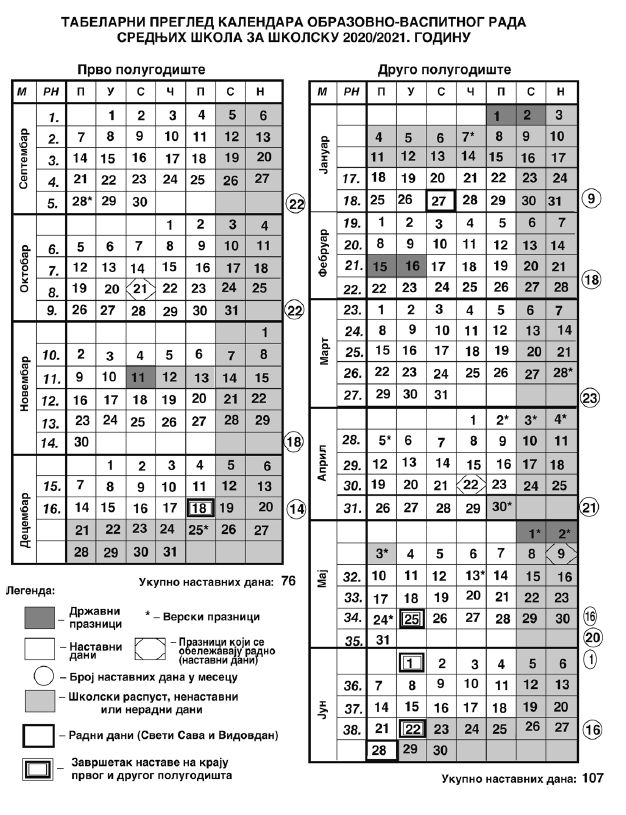 Од 30.11.2020. до 18.12.2020. године настава се одвијала на даљину. Израђен је Оперативни план на који је сагласност дала ШУ Крагујевац.ОПЕРАТИВНИ ПЛАН СРЕДЊЕ ШКОЛЕ ЗА ОРГАНИЗАЦИЈУ И РЕАЛИЗАЦИЈУ ОБРАЗОВНО-ВАСПИТНОГ РАДА ПО ПОСЕБНОМ ПРОГРАМУ ЗА РАД У УСЛОВИМА ПАНДЕМИЈЕ ВИРУСА Covid-19 У Средњој школи у Лапову, настава је, у школској 2020/2021. години, организована у складу са Законом о основама система образовања и васпитања („Службени гласник РС“, бр. 88/17, 27/18-др. Зако, 10/19 и 6/20 ), Законом о средњем образовању („Службени гласник РС“, бр.55/13, 101/17 и 27/18 – др. Закон и 6/20), Стручним упутством за организовање наставе непосредним путем и путем учења на даљину за средње школе у школској 2020-2021. пристиглим од стране МНПР, број:611-00-1248/2020-03 11.августа 2020. год. и Посебим програмом припремљеним од стране Завода за унапређивање образовања и васпитања. Од 10.09.2020. до 27.11.2020. године настава је била организована по комбинованом моделу уз поштовање свих мера превенције за сузбијање ширења заразне болести Ковид 19. Због погоршања епидемиолошке ситуације у земљи, поступамо по Допису МПНТР од 27.11.20202. број 601-00-00027/92020-15 које се односи на Допуну уредбе о мерама за спречавање и сузбијање заразне болести Ковид-19  којим се прописују нове мере за организацију рада основних и средњих школа и измена школског календара за школску 2020/20211. годину и Упутству за организацију рада средњих школа до краја првог полугодишта школске 2020/2021. године од 27.11.2020. године, број 611-00-00360/2020-03Према наведеном упутству сви облици наставе и учења изводе се на даљину од 30. новембра до 18. децембра када се завршава прво полугодиште. Зимски распуст траје од 21. децембра до 15. јануара а друго полугодиште почиње 18. јануара 2021. године.1. Модел организације наставе који се примењује у средњој школи (заокружити модел који се примењује):1.1. настава се остварује по МОДЕЛУ А (онлајн настава) - сва одељења (7 одељења)1.2. настава се остварује по МОДЕЛУ Б (комбинована настава) 1.3. неки други модел организације одобрен од стране ШУ (концизан опис модела):1.4. Ако школа има издвојена одељења, описати начин извођења наставе у тим одељењима: школа нема издвојена одељења.2. За средње стручне школе - начин остваривања практичне наставе и (заокружити модел који се примењује)Укупан број група за практичну наставу је 6 група: 2.1 практична настава се реализује онлајн - (6 група)2.2. практична настава се реализује у школи 2.3. практична настава се реализује у компанијама 3. Назив платформе која ће се користити као допунска подршка ученицима у учењу (опционо за школе): Гугл учионица (у оквиру пакета Гугл Г-Суит)Школа ће организовати наставу по првом препорученом нивоу пружања подршке учеицима, преко изабраног система за управљање учењем. Сви наставници и ученици су користили део овог система за пружање подрше ученицима, Гугл учионицу, током комбинованог модела наставе од 01.09. до 27.11.2020. године те су врло добро упознати са њеним коришћењем.  Школа је пријављена на цео пакет система за управљање учењем Гугл Г-Суит који омогућава коришћење и других опција за образовање као што је Гугл Драјв, Гугл Мит, Гугл упитници и др. Сви запослени и сви ученици имају службене мејлове ime.prezime@lapovo.edu.rs што олакшава комуникацију на свим нивоима. Наставници ће користити и друге делове система за управљањем учењем Гугл Г-Суита, првенствено Гугл Мит, видео-конференцијски алат да би омогућили комуникацију са ученицима када им буде потребна додатна подршка. Овај алат такође омогућава ученицима да одговарају и поправе оцену без доласка у школу. Долазак ученика у школу ће бити организован уз поштовање свих мера искључиво ради поправљања предложене закључне оцене и то само када ученик нема могућности да одговара преко овог алата. Наставник информатике ће пружати потребну подршку наставницима и ученицима око коришћења овог видео-конференцијског алата. За све ученике који немају могућности да прате наставу на даљину због ниског социо-економског статуса, одељенски старешина прикупља материјал који се доставља на мејл школе који се доставља ученику у папирној форми једном  недељно. То је укупно три ученика.  На исти начин ће бити достављане и повратне информације. Школа има компјутере и интернет који је доступан наставницима у време рада на даљину али су се сви наставници изјаснили да имају све услове код куће. 4. Распоред часова: Распоред часова за сваки разред се налази у прилогу у ексел табели (распоред часова по одељењима као и сатница се налазе на сајту школе: lapovo.edu.rs)Обавештавање о измењеној организацији радаДиректор је свим запосленима проследио Упутство за организацију рада средњих школа до краја првог полугодишта школске 2020/2021. године од 27.11.2020. године, број 611-00-00360/2020-03. Обавештење о измењеној организацији рада за родитеље и ученике је окачено на Фејсбук страници школе и на школском сајту а детаљнија обавештења се шаљу ученицима преко устаљених канала комуникације од стране одељенских старешина. Сви запослени су добили  препоруке да воде рачуна о оптерећености ученика као и препоруке за добар одабир ефикасних облика рада, наставних метода, наставних средстава као и препоруке за сталним праћењем напредовања и ангажовања ученика. Инсистирати на битним садржајима који су кључни за остваривање исхода. Кроз континуирано праћење ученика и самоевалуацију наставника,  треба уочити да ли се остварују прописани циљеви, исходи и стандарди постигнућа  и шта је потребно мењати у даљем раду у циљу остваривања истих. Инструктивно-педагошки назорДиректор и стручни сарадник имају приступ свим Гугл учионицама од 01.09.2020. године и врше континуирани инструктивно-педагошки надзор по упутствима из Оквира за учење на даљину. Након анализе рада на даљину током комбинованог модела, директор је на крају првог квалификационог периода дао повратну информацију као и јасне препоруке за даљи рад свим запосленима.  Наложио је да се састану Стручна већа и да на основу примера добре праксе и препорука,  направе план за отклањање недостатака рада Гугл учионица. Ове активности ће такође бити одржане онлајн.Током наставе на даљину, директор и стручни сарадници свакоднево прате рад наставника у Гугл учионицама и унос података у електронски дневник и обављају саветодавни рад кроз индивидуалне разговоре са наставницима.  Направљене су чек листе као иструмент лакшег праћења и вредновања рада наставника. Наставници добијају повратне информације о раду и препоруке за даљи рад путем мејла и индивидуалних разговора.  5. Начин праћења и вредновања постигнућа ученика:Кроз наставу на даљину, у складу са Правилником о оцењивању ученика у средњем образовању и васпитању , спроводи се процена ученичких постигнућа која подразумева формативно и сумативно оцењивање и свакодневно праћење ангажовања и напредовања ученика. Изменама и допунама Правилника, дата је могућност мањег броја оцена од 4, односно две за предмете са мањим фондом часова. Закључна оцена мора бити јавна и образложена. Обављаће се континуирано посматрање и праћење индивидуалног образовног плана ученика који раде по ИОПу 2 (3 ученика). Неопходан је појачан рад одељенског старешине, стручног сарадника и предметних наставника. Обавити индивидуалне разговоре са родитељима и уважити њихове предлоге за рад на даљину. Утврдити колико је сваки ученик напредовао у савладавању одређеног градива и дати препоруке за даљи рад и мере подршке. Процењивати индивидуалне радове током рада на даљину и извршити евалуацију њихове успешности и кориговати прилагођавања.Формативно и сумативно оцењивање реализоваће се коришћењем савремене информационо-комуникационе технологије и базираће се на редовној и континуираној комуникацији између ученика и наставника преко одабраног система за управљањем учењем. Током реализовања наставе на даљину, наставници пред ученике постављају и оригиналне задатке као што су презентације које захтевају истраживачки рад, есеје, пројекте, квизове и тестове и доступни су ученицима за сву додатну подршку. На основу радова ученика, формативно их оцењују и дају повратну информацију а своја запажања воде у педагошкој документацији. Управо ова запажања су полазне тачке за планирање наредних часова у циљу унапређивања и прилагођавања наставе ученицима. При формативном оцењивању, наставници ће водити рачуна да оцена садржи следеће елементе: опис постигнућа ученика, ангажовање ученика у настави и препоруку за даље напредовање. При извођењу закључне оцене за крај првог полугодишта, узеће се у обзир све оцене (током наставе по комбинованом моделу и током трајања наставе на даљину). Закључна оцена је јавна и образложена, изузетно уколико ученици сматрају да има елемената за већу закључну оцену, могу, у договору са наставником да одговарају у школи, уз поштовање свих епидемиолошких мера. Уколико ученик у првом полугодишту нема оцена јер из оправданих разлога није могао одговарати (болест, изолација...) може бити неоцењен и за њега неће бити изведен општи успех на крају првог полугодишта. У другом полугодишту је потребно посебно планирати рад са овом категоријом ученика. ИОП – континуирано посматрање и праћење мера индивидуализације, као и праћење индивидуалних способности ученика и остварености исхода. Вредовање ИОП-а врши се кроз процену оставрености циљева и исхода утврђених ИОП-ом. Стручни сарадник ће у сарадњи са Тимом за инклузивно образовање и одељењским старешинама пратити реализацију прилагођених и измењених планова за ученике који раде по ИОП-у. Пратиће се начин на који се ученицима шаљу задаци (канал комуникације), повратне информације о раду и вредновање исхода учења.На основу систематизације градива  утврдиће се колико су ученици савладали предвиђено градиво.6. Додатни начини пружања подршке ученицимаДодатну подршку ученицима пружаће наставници, одељењске старешине и стручна служба школе кроз рад који обухвата:- Индивидуални разговори путем информационих технологија са учеником - Индивидуални разговори путем информационих технологија са родитељима- У рад са ученицима којима је потребна додатна подршка биће укључен и стручни сарадник - Слање додатних материјала као помоћ ученицима у учењу и напредовању (наставници имају у оквиру својих Гугл учионица посебан термин за допунски рад и пружање подршке ученицима)- Тимски рад стручне службе и Одељењског већа са циљем превазилажења специфичних потешкоћа у учењу и понашању и социјалној адаптацији ученика- Ученицима ће се пружати додатна подршка и кроз пројекат обогаћеног једносменског рада који ће имати за циљ превазилажење препрека у учењу, постизање бољих ученичких постигнућа, квалитетном планирању учења и слободног времена. Онлајн водич за успешно учење настао из овог пројекта је на сајту школе и на Фејсбук страници. 7. Додатни ресурси ван школе који се користе (волонтери, спољна подршка...):Локална самоуправа, Канцеларија за младе, библиотека, лични пратиоци8. Укупан број ученика у школи који ће наставу пратити онлајн (177 ученика): 9. Начин праћења остваривања оперативног плана за организацију рада на даљину-извештавање одељенских старешина о укљученисти ученика у наставу на даљину на недељном нивоу, анализа и креирање планова за превазилажење тешкоћа-извештавање наставника о остварености планираних активности на недељном нивоу- прегледање евиденције о образовно-васпитном раду, педагошке документације и анализа рада наставника у оквиру платформе за учење на даљину од стране стручног сарадника и директора - Извештаји Тима за самовредновање и Тима за обезбеђивање квалитета и развој установе кроз праћење и вредновање од стране стручних сарадника и директора- Увид у реализацију оперативних планова рада наставника кроз евиденцију у електронском дневнику- Праћење реализације онлајн наставе и функционисање Гугл учионица-Уколико је дошло до одступања од плана, детаљна анализа разлога који су довели до тога и предлог мера за превазилажење потешкоћа у остваривању планираних активностиПЛАН ИНФОРМИСАЊА И ОБУКЕ О СИСТЕМУ ОДБРАНЕ ЗЕМЉЕ У УСЛОВИМА ВАНРЕДНОГ И РАТНОГ СТАЊАДиректор:                                            М.П.	                              Председница Школског одбора________________________                                                 _____________________________ОкругШумадијскиОпштинаЛаповоМатични број средње школе06952461Пун назив школеСредња школаАдресаСветозара Марковића 43, ЛаповоТелефон034/853-430, 034/850-230Web-sidewww.lapovo.edu.rsE-mailoffice@lapovo.edu.rsЛице задужено за представљање школеВ.Д. директора, Маја МарковићРешење о верификацијиДатумОбразовни профил022-05-412/94-0303.06.2004.Економски техничар IМушки и женски фризер I022-05-412/94-0321.06.2006.Економски техничар II,III,IVМушки и женски фризер II,III022-05-00412/94-0309.12.2014.Кувар и конобар  022-05-00412/94-0308.05.2013.Финансијски техничарЦарински техничарНазив просторије (намена)Број просторијеПовршина у m2учионица за опште намене5380кабинети5250наставничка канцеларија157тоалети973ходници2250канцеларија – директор125канцеларија - секретар120простор за помоћно особље120Библиотека/медијатека182производна кухиња 123ИТ кабинет181Канцеларија стручног сарадника125Канцеларија рачуноводства130УКУПНО1.316Савремена наставна средства школеКомпјутерЛаптопШтампачВидеопројекторПројекциона платнаФотокопир апаратиПлазма телевизорЛед телевизорПаметна таблаМузичка линијаДвдСкенерИнтерактивна таблаВидео надзорКамереРазгласВисока школска спрема23Виша школска спрема5Пети степен стручне спреме3Укупно31РазредБројодељењаБројУченикаI244II245III252IV130Укупно у школи7171ВремеНачинНосиоциТоком школске годинеНабавка наставних средстава за подручје рада економија, право, администрацијаУправа школе, стручно већеличних услуга, социјалнипартнериТоком школске годинеНабавка наставних средстава за подручје рада личне услугеУправа школе, стручно већеличних услуга, социјалнипартнериТоком школске годинеНабавка наставних средстава за подручје рада кувар, конобарУправа школе, стручно већеличних услуга, социјалнипартнериТоком школске годинеНабавка стручне литературе у оквиру свих подручја радаУправа школе, стручна већаТоком школске годинеСервисирање апарата,уређаја и рачунарске опремеУправа школе, наставници рачунарства и информатикеТоком школске годинеНабавка реквизита за натаву физичког вапитањаУправа школе, наставници физичког васпитањаИме и презимеИме и презимеОбразовање% ангажовањаБрој сатиДушица ЋурчићДушица ЋурчићДипломирани економиста10040Марко ИлићМарко ИлићМастер географ20,568Бојан СтојановићБојан СтојановићДипломирани економиста10040Срећко ЛабудовићСрећко ЛабудовићДипломирани економиста10040Драгана МилошевићДрагана МилошевићДр методике наставе геогарфије104Бранка Валаџија СтефановићБранка Валаџија СтефановићНаставник немачког језика104Драгица МатејићДрагица МатејићНаставник хемије6024Љиљана ЂорђевићЉиљана Ђорђевић Наставник историје21,148Снежана МијаиловићСнежана Мијаиловић Наставник физичког васпитања6928Биљана ШишковићБиљана ШишковићДипломирани економиста10040Тања НиколићТања НиколићДипломирани мастер биолог87,535Снежана СтаменковићСнежана СтаменковићНаставник биологије104Тијана ПауновићТијана ПауновићНаставник енглеског језика10040Саша ПавловићСаша ПавловићНаставник верске наставе20,718Др Радосав ПавловићДр Радосав ПавловићДоктор медицине3012Милош МатићМилош МатићНаставник математике9036Данило ИличићДанило ИличићНаставник рачунарства и информатике30,8512Ненад МиладиновићНенад МиладиновићНаставник српског језика и књижевности10040Александра МиладиновићАлександра МиладиновићСтручни сарадник4016Ивана АрсићИвана АрсићСтручни сарадник104Марија ЈончићМарија ЈончићКувар и конобар специјалиста76,7730Џими СретеновићЏими СретеновићВиши угоститељ10040Бранислав ЗарићБранислав ЗарићКреатор женских фризура10040Љиљана СпасојевићЉиљана СпасојевићКреатор мушких фризура61,6925Милош НиколићМилош НиколићНаставник физике6,122Иван ТошићИван ТошићНаставник енглеског језика10040Сања МикићСања МикићНаставник естетског обликовања фризура8,53Биљана ВлајићБиљана ВлајићНаставник грађанског васпитања58,7624Јелена ЂорићЈелена ЂорићДипломирани правник5020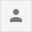 Име и презимеВрста стр. спремеПослови на којима радиЛиценца% ангажовања у школиMaja MарковићVIIДиректорДа100Име и презимеВрста стр. спремеПослови на којима радиЛиценца% ангажовања у школиИвана АрсићVIIПсихологДа10Срећко ЛабудовићVIIДипломирани економиста за финансијско рачуноводствене пословеДа100Јелена ЂорићVIIСекретар50Снежана ПрешићIЧистачица100Гордана ПавловићIЧистачица100Валентина БогдановићIЧистачица100Дејан ЛолинVДомар/мајстор одржавања и извршилац за одржавање машина, инструмената и инсталација100Александра МиладиновићВИПсихолог40Часови Пре подне1. час08.00-08.302. час08.35-09.053. час09.10-09.404. час10.00.-10.305. час10.35-11.056. час11.10-11.407. час11.45-12.15Време реализацијеАктивности/темеПосета Сајму књигаОктобарПрослава Савиндана27. јануар 2019.Изложба ученичких радовау току годинеЈеднодневни излет, посета ученика предузећима у оквиру реализације практичне наставеу току годинеПосета манастиримаОктобар 2018.Посета Сајму туризма и угоститељства у КрагујевцуНовембар 2018.Посета Сајму фризерааприлПосета НБСмајПрослава Дана школе13. мај 2019.Посета позоришним и филским пројектима у току годинеРазредБрој ученика који не похађају наставу у школиПрви2Други1Трећи4Четврти0Првиза сва одељења14.11.2020.Другиза сва одељења29.01.2021.Трећиза завршне разреде за остала одељења17.4.2021.Четвртиза завршне разредеза остала одељења29.05.2021.18.06.2019.Такмичења ће се реализовати у складу са календаром Министарства, односно организатора, а оквирни план реализације дат је у следећој табели:Такмичења ће се реализовати у складу са календаром Министарства, односно организатора, а оквирни план реализације дат је у следећој табели:Такмичења ће се реализовати у складу са календаром Министарства, односно организатора, а оквирни план реализације дат је у следећој табели:Српски језик и књижевностСрпски језик и књижевностСрпски језик и књижевностСмотра рецитаторааприлаприлСрпски језик и језичка културааприлаприлТакмичење из књижевностиаприлаприлМатематикаМатематикаМатематикаТакмичење „Мислиша“Такмичење „Мислиша“мартКувари -конобариКувари -конобариКувари -конобариПекарски дани у Алексинцу Пекарски дани у Алексинцу октобарЗлатне нити у Врњачкој БањиЗлатне нити у Врњачкој БањиаприлМоравска шареница у ЛаповуМоравска шареница у ЛаповуаприлЕкономија, право, администрацијаЕкономија, право, администрацијаЕкономија, право, администрацијаРачуноводствоРачуноводствомартПословна информатикаПословна информатикааприлИспитни рокВрста испитаВрста испитаВреме реализацијеЈунскиСви разредиРазредни испити21.6.2021.ЈунскиЗавршни разредиПоправни испити1.6.2021.Августовски Сви разредРазредни испити16.8.2021.Августовски Сви разредПоправни испити20.8.2021.Испитни рокВрста испитаДатумоктобарПреквалификација и доквалификација15.-25.10.2020.децембарПреквалификација и доквалификација15.-25.12.2020.фебруарПреквалификација и доквалификација15.-25.2.2021.априлПреквалификација и доквалификација15.-25.4.2021.јунПреквалификација и доквалификација15.-25.6.2021.августПреквалификација и доквалификација15.-25.8.2021.НАЗИВ ПРЕМЕТАIXXXIXIIIIIIIIIVVVIРАЗРЕД И ОДЕЉЕЊЕIXXXIXIIIIIIIIIVVVII-1Српски језик и књижевностIIIIЕнглески језикVIIМатематикаIVIVРачуноводствоIIII-2Српски језик и књижевностIIIЕнглески језикIVМатематикаIIIIIII-1Српски језик и књижевностIIIIIIЕнглески језикVIVМатематикаIVIIРачуноводствоIIII-2Српски језик и књижевностIIIIIЕнглески језикIVНемачки језикIVМатематикаIVIIIIII-1Српски језик и књижевностIIIIЕнглески језикIIVМатематикаIIIIIРачуноводствоIIIIIII-2Српски језик и књижевностIIIЕнглески језикIIV-1Српски језик и књижевностIVIVЕнглески језикIIIСтатистикаIIVМатематикаIIIIВреме реализацијеАктивности/темеНачин реализацијеНосиоци реализацијесептембарРазматрање Извештаја о раду Школе за школску 2019/20.Презентација,дискусија, анализаПедагошки колегијумсептембарРазматрање предлога Годишњег плана рада Школе за школску 2020/21.Излагање, дискусија,анализа, предлагањеДиректор, Тим за израдуГодишњег Плана радасептембарУпознавање Наставничког већа са предстојећим активностима Стручних актива и тимова у школи Излагање,презентација,дискусијаКоординатор Стручног активасептембарОрганизација допунских и додатних обликарадаРазговор, одлучивањеДиректорсептембарОрганизација рада у слободнимактивностима - секцијеРазговор,одлучивањедиректорсептембарОрганизација екскурзије за ученикезавршних разредаДоговор, одлучивањеразредн. стареш.,директорсептембарПланирање и програмирање наставе – тематска и садржинска корелацијаИзлагање, дискусијаУправа школеоктобарОрганизовање допунске и додатне наставе, као и ваннаставних активностиседница Наставничког већачланови Наставничког већа директор, секретар, стручна већаоктобарАнализа опремљености школеИзлагање, дискусијановембарАнализа успеха, изостанака и васпитно-дисциплинске мере у I тромесечју Верификација испита, анализа успеха и дисциплине са седница ОВ, изостанака и васпитно-дисциплинских мера у првом тромесечјуОрганизовање допунске и додатне наставе, као и ваннаставних активностиИзбор 5 наставника који ће бити предложени Школском одбору за чланство у Стручном активу за развојно планирањеИменовање наставника који ће бити чланови Стручног актива за развој школског програмаИзлагање, дискусијаОдељењске старешине,стручна већановембарРеализација допунске и додатне наставе и ваннаставних активностиИзлагање, дискусијастручна већадецембарПлан уписа за школску 2021/2022. годинуИзлагање, анализа,дискусија,одлучивањечланови Наставничког већа директор, секретар, стручна већадецембарРеализација Годишњег плана и програмаИзлагање, дискусија,предлагањеДиректор, наставницидецембарПрипрема за школску славу Светог СавуРазговор, договор,Предметни наставниксекцијејануарАнализа успеха и дисциплине на крају I полугодишта и свих положених испитаИзлагање, дискусијаОдељењске старешине,стручна већјануарПрослава Дана Школе и Дана Светог СавеИзлагање, анализа,ДискусијаПедагошки колегијум,руководиоци секција,директор, наставницијануарИзвештаји о раду Стручних актива, стручних органа  и Тимова на нивоу ШколеИзвештавање,дискусија,предлагањеКоординатори стручнихактива и тимова,чланови тимова,директорјануарИзвештај директора о радуИзлагање, дискусија,анализа, предлагањедиректорјануарИзвештавање директора о стручном усавршавању запосленихИзлагање, дискусија,анализа, предлагањеДиректор, Тим за стручно усавршавањефебруарИзвештај са стручних семинара наставникаИзвештавање о стручном усавршавању запосленихИзлагање запажањаНаставници и стручнисарадницифебруарДоношење Одлуке о организацији завршног и матурског испита и именовање испитног одбораодлучивањедиректорфебруарИзвештај Тима за самовредновање и презентовање Акционог планаИзлагање, дискусијаКоординатор тимаУсвајање тема за полагање изборног предмета на матурском испиту, и усвајање листе изборних предмета за усмени део матурског испита из изборног предмета, ученика на четворогодињем образовном профилуУсвајање тема  за полагање завршног испита за ученике на образовном профилу кувар-конобар и усвајање тема за завршни испит ученика који полажу завршни испит по ИОП-уУсвајање предлога распореда полагања завршног и матурског испитаИменовање секретара Испитног одбора из реда наставника који нису испитивачи у складу са ПравилникомИменовање чланова испитних комисија за полагање завршног и матурског испита;Усвајање распореда полагања матурског и завршног испита;Излагање, дискусија,предлагање меранаставницимартРазматрање плана уписа ученика у школску 2019/2020. годинуИзвештавање,дискусијадиректормартИзвештај тима за самовредновање и анализа резултата активности везаних за самовредновањемартмартПрофесионална интересовања ученика IV разреда (резултати анкете),Излагање, дискусија,предлагање меранаставнициаприлАнализа и верификација свих испита, успеха и дисциплине ученика са седнице Одељенских већаИзлагање, дискусија,предлагање меранаставницимајОрганизовање и утврђивање распореда полагања разредних и поправних испита у IV  и III разредуУтврђивање успеха и дисциплине на крају четвртог класификационог периода за завршне разредеИменовање комисија, организовање и утврђивање распореда полагања разредних и поправних испита ученика завршних разредаДавање сагласности за ученика генерацијеДоговор, одлучивањедиректор и наставницимајИзвештај о резултатима са такмичења и похваљивање ученикаИзлагање, анализа,дискусијанаставницимајПохваљивање ученика  и наставника који су остварили успехе на такмичељимаИзлагање, дискусија,одлучивањеДиректормајмајИменовање комисија за поправне испите ученика завршних разредаизлагањедиректорјунУтврђивање успеха у  III и IV разреду и резултата матурских и завршних испитаизлагање,одлучивањеРазреднестарешине,одељенскавећа, наставницијунАнализа успеха и дисциплине ученика на крају II полугодиштаизлагање,одлучивањеРазреднестарешине,одељенскавећа, наставницијунАнализа реализације годишњег плана радаизлагање, дискусијаРазредне старешине,директор,јунДоношење одлуке о додељивању награда и похвала ученицимаПредлагање,одлучивањеДиректор, наставничковећејунИзвештаји о раду Стручних актива и Тимова на нивоу ШколеИзвештавање,дискусија,предлагањеКоординатори стручнихактива и тимова,чланови тимова,директорјунОрганизовање уписа за наредну школску годинуИзлагање, дискусија,договорДиректорјулИзвештај о упису ученика у прве разреде у јунском рокуИнформисање,дискусијаДиректорУтврђивање успеха и дисциплине ученика  незавршних разреда на крају другог полугодиштаИзлагање, дискусијаРазреднестарешине,одељенскавећа, наставнициОрганизација уписа за наредну школску годину (уписне комисије)Предлагање,одлучивањедиректорИменовање одељенских старешинаПредлагање,одлучивањедиректорРаспоред рада наставника у периоду до 31.08.2021. годинеПредлагање,одлучивањедиректорРаспоред разредних и поправних испита, организовање припремне наставе и како је прошло пријављивање испитаавгустРазматрање тока припремне наставе;Усвајање успеха ученика са поправних, завршних и матурских испита и усвајање успеха ученика;Излагање,одлучивањеОдељењске старешине,одељенска већа,наставнициавгустУсвајање Извештаја о раду Стручних већа и Тимова на нивоу ШколеИзлагање, дискусија,одлучивањенаставнициавгустПодела предмета на наставникеизлагањедиректоравгустПрипрема за школску 2021/2022. годинуДоговор, анализа,предлагањедиректоравгустИзвештај директора о радуизлагањедиректоравгустРазматрање извештаја о сталном стручном усавршавању наставника за школску 20/2018. годинуавгустРазматрање извештаја о реализацији ГПР за школску 2020/2021 годину и  предлог ГПР за 2021/2022. годинуавгуставгустДоношење Одлуке о коришћењу уџбеника за наредну школску годинуодлучивањедиректорУсвајање распореда часова за школску 2021/2022. годинуПредлог екскурзије за школску 2021/2022. годинуИзбор записничара за седницу Наставничког већа за школску 2021/2022. годинуВреме реализацијеАктивности/темеНачин реализациеНосиоци реализацијесептембарДоношење годишњег плана и програма рада одељенских већседница Одељењског већачланови Наставничког већа директор, секретар,септембарУсвајање плана и програма свих образовно-васпитних активности одељења (усвајањеодељенских календара - редовна, допунска и додатна настава, слободне активности,распоред писаних радова, програм друштвено-корисног рада, програм одељенскезаједнице и разредног старешине, факултативна настава)седница Одељењског већачланови Наставничког већа септембарСагледавање корелације наставних садржајаседница Одељењског већачланови већа септембарУсвајање глобалног распореда часова одељењаседница Одељењског већачланови Наставничког већа септембарУтврђивање бројног стања ученика по успеху и социјалном статусуОбавештење чланова Одељењског већа о изради ИОП.Доношење одлуке о куповини униформе за ученике слабијег имовног стања.седница Одељењског већачлановиновембарУтврђивање појединачног и општег успехаседница Одељењеског већачланови Наставничког већа новембарАнализа постигнутих резултата и предлог мераседница Одељењеског већачлановиновембарАнализа организације допунске и додатне наставеседница Одељењског већачланови Наставничког већа директор, секретар,новембарВаспитно-дисциплинска проблематикаПредлози за индивидуализацију ученика који по мишљењу чланова Одељењског већа треба да раде по ИОП-уУпознавање чланова Одељењског већа са радом, постигнутом подршком ученика по ИОП-уседница Одељењског већачлановијануарУтврђивање појединачног и општег успеха одељења на крају 1. полугодиштаАнализа успеха и дисциплине ученика по ИОП-уседница Одељењског већачлановијануарАнализа постигнутог успеха и предлог мераседница Одељењског већачланови јануарАнализа реализације планова и програма активности и предлог мера за ефикаснију реализацијуседница Одељењеског већачланови априлУтврђивање појединачног и општег успехаАнализа успеха и дисциплине ученика по ИОП-уседница Одељењеског већачлановиаприлАнализа постигнутих резултата и предлог мераседница Одељењеског већачланови априлАнализа реализације образовно-васпитних активностиседница Одељењеског већачланови већaаприлВаспитно-дисциплинска проблематикаседница Одељењеског већачлановимајУтврђивање појединачног и општег успехаАнализа успеха и дисциплине ученика по ИОП-уАнализа постигнутих резултата и предузетих мераПредлози ученика за награде и похвалеПредлагање комисија за разредне и поправне испитејунУтврђивање појединачног и општег успеха одељења на крају 2. полугодиштаУтврђивање резултата матурског и завршног  испитаседница Одељењеског већачлановијунАнализа постигнутог успеха и анализа ефикасности предузетих мераседница Одељењеског већачлановијунАнализа реализације свих облика образовно-васпитних активности одељењаседница Одељењеског већачланови јунПредлог ученика за награде и похвалеседница Одељењеског већачланови јунПредлагање комисија за поправне и разредне испитеседница Одељењеског већачланови августВерификација разредних и поправних испитаседница Одељењеског већачлановиавгустАнализа рада одељенског већа у току школске годинеУтврђивање успеха и дисциплине на крају школске 2020/2021. годинеседница Одељењеског већачланови ВРЕМЕАКТИВНОСТЦИЉ АКТИВНОСТИНОСИЛАЦ АКТИВНОСТИНАЧИН ПРАЋЕЊАIXИзрада оперативних планова и усклађивање програма (корелација)Планирање наставе и међупредметног повезивањаЧланови стручног већаИзрађени оперативни плановиIXПланирање допунске, додатне наставе и секцијаОбезбеђивање додатне подршке ученицимаЧланови стручног већаИзрађени плановиIXПланирање стручног усавршавањаПродубљивање знања наставника са циљем побошљања наставног процесаЧланови стручног већаПлан стручног усавршавањаIXИзрада  критеријума оцењивањаФормулисање јасних и разумљивих критеријума оцењивањаЧланови стручног већаИзрађени критеријумиIXОбележавање Европског дана језикаПодизање свести ученика о значају познавања једног или више страних језика и очувања матерњег језикaИван Тошић,професор  енглеског језикаИзвештај XПрава детета (заједнички час грађанског васпитања и енглеског језика)Обележавање Дечје недеље; подсећање ученика на права дететаБиљана Влајић, професор грађанског васпитањаИван Тошић, проф. енглеског језикаТим за заштиту ученика од ДНЗЗизвештајXОткривање и уважавање разликаПодстицање ученика да сагледају међусобне сличности и разлике и уваже ихДрагица Матејић,  наставник грађанског васпитања        Тим за инклузивно образовањеИзвештај и паноXОдељењска слава Св. Апостол Лука(31.октобар)Прослава свеца, заштитника одељењаНаставник Верске наставе, ученици 2/1Извештај, фотографијеXПут око светаПродубљивање знања ученика кроз међупредметно повезивањеИван Тошић, професор енглеског језикаМарија Јончић, наставник угоститељске групе предметаУченички парламентИввана Арсић, стручни сарадник Актив за развојно планирањеИзвештајХПосета Сајму књигаПодстицање ученика на читање књигаСтручно већеИзвештај, фотографијеXIДечија и људска права-радионица на часовима ГВ и праваОбјасни узајамну повезаност људских и дечијих праваБиљана Влајић, професор ГВБиљана Шишковић, професор праваизвештајXIОдељењска слава Св. Апостол Матеј(29.нов.) Прослава свеца, заштитника одељењаНаставник верске наставе, ученици IV/1Извештај, фотографијеXIРадионица We share our similarities and celebrate our differencesРазвијање свести ученика о прихватању различитости и развијање говорних вештина ученикаИван Тошић, професор енглеског језика,Ученици,Тим за инклузивно образовањеизвештајXIWie  hilfst du deiner GesundheitКако помажеш твом здрављу?(заједнички час наставника немачког језика и наставника исхране)Подстицање ученика да на немачком језику говоре о навикама у исхраниБранка Валаџија Стефановић, наставник немачког језикаНаставник исхранеУченици 2/2ИзвештајXIIИзрада писменог задаткаиз српског језика икњижевности на тему којаје у вези са активностимаТима за заштиту ученикаод насиља и дискриминацијеПодизање свести ученика оактуелним проблемима везаним за насиље и дискриминацију, као и то како се конфликти могу решавати мирним путемНенад Миладиновић, проф. српског језика и књижевности,Тим за заштиту ученика од ДНЗЗученици               извештајXIINeue Technologien(Нове технологије)(заједнички час немачког језика и информатике)Подстицање ученика да на немачком језику говоре о новим технологијамаБранка Валаџија Стефановић, проф. немачког језикаДанило ИличићПрофесор информатикеИзвештајIОдељењска слава Св. Јован (21. јануар)Прослава свеца, заштитника одељењаНаставник Верске наставе, ученици III/1Извештај, фотографијеIПрипрема прославе Дана Светог СавеПрипремање рецитаторских и глумачких тачака, како би се исказали уметнички потенцијали школеЧланови Стручног већа и ученициИзвештај и фотографијеIIEssgewohnheiten(Навике у исхрани)(заједнички час немачког језика и куварства)Подстицање ученика да на немачком језику говоре о навикама у исхраниБранка Валаџија Стефановић, професор немачког језикаПрофесори угоститељске групе предметаИзвештајIIРадионица Pink Shirt DayРазвијање свести ученика о последицама вршњачког насиљаИван Тошић, професор енглеског језика,Ученици,Тим за заштиту ученика од ДНЗЗизвештајIIДан матерњег језикаПодизање свести ученика о развоју српског романаНенад Миладиновић, проф. српског језика и књижевности, ученици                     ИзвештајIIIДан поезије и прозеПодстицање ученика да пишу поезију и прозу на матерњем и страном језику; усавршавање језичког изразаСтручно већеУченици, Посета општинској библиотеци „Слово“Извештај, фотографијеIIIМеђуопштинско такмичење из енглеског језикаРазвијање такмичарског духа и  сарадње међу школамаИван Тошић, проф. енглеског језика у сарадњи са Данијелом Стевановић, проф. енглеског језика у СШ „Никола Тесла“ у Баточиниученици I, II и III разредаАктив за развојно планирањеИзвештај IVКуда после средње школеПомоћ ученицима у избору будућег занимањаБиљана Шишковић, проф. права Биљана Влајић проф. грађанског васпитањаТим за каријерно вођење и саветовањеИзвештај и паноIVОбележавање Светског дана књиге и ауторских праваПодстицање ученика на читање књигаИван Тошић, проф. енглеског језика,Ненад Миладиновић, проф. српског језика и књижевностиученициИзвештајIVСмотра рецитатора Србије – Песниче народа могПодстицање ваљаног такмичарског духа, културног изражавања, и сарадње са вршњацимаНенад Миладиновић, проф. српског језика и књижевностиизвештајIVДан планете ЗемљеПовећање свестиученика оугроженостиживотне средине.Марко Илић –професор географијеИзвештај,фотографијеVПрослава Дана школеОбележавање Дана школе, чиме је уједно остварена и промоција школеСтручно веће,УченициИзвештајVКултура и религија на почетку новог века(заједнички час историје и енглеског језика)Продубљивање знања ученика кроз међупредметно повезивањеЉиљана Ђорђевић, професор историјеИван Тошић, професор енглеског језикаУченици 1/1извештајVЦаринске тарифе (заједнички час предмета: познавање робе, царински систем и поступак и енглески језик)Продубљивање знања ученика кроз међупредметно повезивањеДушица Ћурчић, проф. економске групе предмета, Драгица Матејић, проф. Познавања робеИван Тошић, проф. енглеског језикаУченици 3/1 извештајVZukunftsvisionen(Визије о будућности)(заједнички час предмета:немачки језик и грађанско васпитање)Подстицање ученика да на немачком језику говоре о томе како замишљају будућност.Бранка Валаџија Стефановић, проф.немачког језика Биљана Влајић проф. грађанског васпитањаУченици 2/2ИзвештајУ току годинеПравописне зидне новинеПродубљивање знања о правилном изражавању, исправном писаном изражавању и отклањање граматичких и правописних дилема, подизање свести о сарадњи и тимском радуНенад Миладиновић, проф. српског језика и књижевностиВршњачки тимЗидне новинеУ току годинеОдржавање угледних/огледних часоваПримена нових метода рада са циљем унапређивање процеса наставе и учењаСтручно већеАктив за развојно планирањеизвештајиУ току годинеОдржавање часовадопунске и додатненаставе, и секцијаПостизање већег степенасавладаности градива, развијање креативности и тимског рада, припрема ученика за такмичењеСтручно већеКњига евиденције часовадопунске и додатне наставеУ току годинеПрипрема за такмичења и учествовање на такмичењима Продубљивање знања ученикаСтручно већеИзвештаји и сертификатиАктивностНосиоци активностиЦиљВреме реализацијеПланета нам каже стоп загађењуТања Николић,Марко Илић,Ученички парламент,Еко секција-развијање свести о значају чисте средине-проширивање знања о загађивањусептембарПирамида здравe хранe - темељ здрављаСва Већа у школи-свест људи колико је битно да се здраво хранимо, односно колико је битно бринути о здрављуоктобарКако рећи не?Драгица Матејић,Тања Николић, Данило Иличић,Милош Матић-развијање свести о пороцима и продубљивање знања о опасностима коришћења истих-ширење свести о болестима услед коришћења алкохола, цигарета,...новембарКуга модерног доба!Сва Већа у школиРазвој свести и продубљивање знања о начину инфекције, ширења тестирања и важности превенције од ХИВ вируса, као и ширења свести о важности ваљане подршке оболелима, као и спречавање ширења подвођења и проституциједецембарПроцентни рачунДушица Ћурчић,Биљана Шишковић,Милош Матић-усмеравање ученика на примену процентног рачуна-развијање знања око рачунања процентног рачунамартДонирај, рециклирај, не бацај!Тања Николић,Ученички парламент-давање еколошких и друштвених доприносa -преокрет негативног утицајa мартПрост каматни рачунДушица Ћурчић,Биљана Шишковић,Милош Матић-усмеравање ученика на примену каматног рачуна-развијање знања око разлике између простог и сложеног каматног рачунааприлДан планете ЗемљеМарко Илић, Драгана Милошевић-повећање свести људи о угрожености животне средине- проширивање знања о загађивањуаприлСврставање робе у царинску тарифуДушица Ћурчић,Драгица Матејић-одређивање тарифног става за ту робу, у складу са Законом о царинској тарифи и прописима донетим на основу овог закона. мајНасиље није мој избор!Александра Миладиновић, психологДанило Иличић,Милош Матић, Тања Николић-развијање свести код ученика о вршењу насиља, као и о његовом спречавању, последицама и вршење разговора, како би се спречило насиље у школи и међу вршњацима-усмеравање младих на активизам и развој компетенција за сарадњу и комуникацију-развијање тимског духа, уважавања и поштовања различитостимајКомпетенцијеАктивностиНосиоци активностиВремеДоказ1. Јачање позитивне и конструктивне комуникације код ученика.2.Ученици користе различите изворе информација  и података.3.Развијање апстрактног мишљења код ученика.Договор о тематској корелацији на нивоу стручног и одељенских већаСтручно већеСептембарЗаписник стручног већа1.Развијање апстрактног мишљења код ученика .2.Компетенција за цело животно учење.Израда интерног критеријума за нивое постигнућа ученика за одређене нивое знањаЧланови стручних већаСептембарПрипремљени критеријуми који су саставни део глобалног плана наставника за одређене предмете 1.Развијање апстрактног мишљења код ученика(практична примена наученог)2.Предузетничка компетенција.3.Развијање компетенције за целоживотно учење.План одржавања угледних, огледних и часова пројектне наставе  укључујући различите облике рада.Чланови стручних већа,докторкаСептембарЗаписник стручног већа1.Развијање апстрактног мишљења код ученика(решавање проблема кроз повезивање градива)2.Развијање компетенција Договор о набавци потребних учила, литературе, прибора, материјала и алата за реализацију наставеСтручно већеСептембарЗаписник стручног већа1.Развијање апстрактног мишљења код ученика(практична примена наученог )Израда плана за допунску и додатну наставу и секцијеСтручно већеСептембарПланови допунске и додатне наставе1.Развијање апстрактног мишљења код ученика(практична примена наученог )2.Предузетничка компетенција Оцењивања и начин радаСтручно већеСептембарЗаписник стручног већа1.Развијање апстрактног мишљења код ученика(практична примена наученог )2.Предузетничка компетенција Израда кодекса понашања у кабинету информатике и у учионицамаСтручно веће, тим за борбу против насиља СептембарЗаписник стручног већа1.Развијање апстрактног мишљења код ученика(практична примена наученог )Час корелације у 1/1- Историјски развој средстава за писање (Савремена пословна коресподенција и Историја) Бојан СтојановићЉиљана ЂорђевићСептембарИзвештај предметних наставника1.Развијање апстрактног мишљења код ученика(практична примена наученог )Израда иницијалног теста из савремене пословне коресподенције,пословне информатике,статистике,рачуноводстваПредметни наставнициСептембарИзвештај предметних наставника1.Развијање апстрактног мишљења код ученика Час корелације у 3/1-Израда калкулације(Пословна информатика и рачуноводство)Биљана Шишковић,Срећко ЛабудовићОктобарИзвештај предметног наставника1.Развијање апстрактног мишљења код ученика(практична примена наученог )Час корелације у 3/1-Калкулација цене трговине( Пословна информатика и међународна шпедиција)Биљана Шишковић Душица ЋурчићОктобарИзвештај предметног наставника1.Развијање апстрактног мишљења код ученика(практична примена наученог )2.Предузетничка компетенција Час корелације у 3/1-Обележавање Светске недеље штедњеБојан СтојановићДушица  ЋурчићОктобарИзвештај предметног наставника1.Развијање апстрактног мишљења код ученика(практична примена наученог )Огледни час-Међународни дан интернетаБиљана ШишковићОктобарИзвештај предметног наставника1.Развијање апстрактног мишљења код ученика(практична примена наученог )Анализа успеха на крају првог класификационог периодаСтручно већеНовембарЗаписник стручног већа1.Развијање апстрактног мишљења код ученика Извештај о реализацији допунске и додатне наставеСтручно већеНовембарЗаписник стручног већа1.Развијање апстрактног мишљења код ученика(практична примена наученог )Мере за побољшање успеха и мотивацијаСтручно већеТим за развојни план школеНовембарЗаписник стручног већа1.Развијање апстрактног мишљења код ученика(практична примена наученог )2.Предузетничка компетенција Огледни час у 3/1- Трошкови амортизацијеСрећко ЛабудовићНовембарИзвештај предметног наставника1.Развијање апстрактног мишљења код ученика(практична примена наученог )Час корелације у 2/2-Израда калкулације за одабрани мени (Куварство-Економика и организација туристичких предузећа)Џими СретеновићДушица ЋурчићНовембарИзвештај предметног наставника1.Развијање апстрактног мишљења код ученика(практична примена наученог )Анализа резултата писмених вежби и предлози за унапређење успехаСтручно већеТим за развојни план школеДецембарИзвештаји предметних наставника1.Развијање апстрактног мишљења код ученика Пројектна настава у 1/1-Организациони облици предузећаДушица ЋурчићБиљана ШишковићДецембарИзвештаји предметних наставника1.Развијање апстрактног мишљења код ученика(практична примена наученог )Анализа успеха ученика на крају првог полугодиштаСтручно већеЈануарЗаписник стручног већа1.Развијање апстрактног мишљења код ученика(практична примена наученог )2.Предузетничка компетенција Сарадња са другим Стручним већима и школама- презентација школеСтручно већеЈануарЗаписник стручног већа1.Развијање апстрактног мишљења код ученика(практична примена наученог )Договор о учешћу професора на зимским семинаримаСтручно веће,Тим за развојни план школеЈануарЗаписник стручног већа1.Развијање апстрактног мишљења код ученика(практична примена наученог )Анализа допунске и додатне наставеСтручно већеЈануарЗаписник стручног већа1.Развијање апстрактног мишљења код ученика Огледни час у 2/1- Организација и припрема састанка са израдом записникаБојан СтојановићЈануарИзвештај предметног наставника1.Развијање апстрактног мишљења код ученика(практична примена наученог )Организовање квиза знања иченика 1/1Бојан СтојановићФебруарИзвештај предметног наставника1.Развијање апстрактног мишљења код ученика(практична примена наученог )2.Предузетничка компетенција Припрема ученика за такмичење из предмета рачуноводство, пословна економијаСтручно веће,Тим за развојни план школе ФебруарИзвештаји предметних наставника1.Развијање апстрактног мишљења код ученика(практична примена наученог )Међународни дан безбедности на интернетуБиљана Шишковић, Тим за борбу против насиљаФебруарИзвештај предметног наставника1.Развијање апстрактног мишљења код ученика(практична примена наученог )Интензивирање допунске наставеСтручно већеТим за развојни план школемартЗаписник стручног већа1.Развијање апстрактног мишљења код ученика Анализа успеха на крају трећег тромесечјаСтручно већеТим за развојни план школемартСеднице одељенских и наставничког већа1.Развијање апстрактног мишљења код ученикаПрипреме за матурски испитСтручно већеаприлЗаписник стручног већа1.Развијање апстрактног мишљења код ученика(практична примена наученог )2.Предузетничка компетенција Учешће ученика на такмичењима из Рачуноводства, Основа економије и Пословне економије у зависности од распореда Министарства просветеПредметни наставнициаприлИзвештаји предметних наставника1.Развијање апстрактног мишљења код ученика(практична примена наученог )Анализа успеха на крају трећег тромесечјаСтручно већеТим за развојни план школеаприлСеднице Одељенских и Наставничког већа1.Развијање апстрактног мишљења код ученика(практична примена наученог )Организација матурског испитаСтручно већемајЗаписник стручног већа1.Развијање апстрактног мишљења код ученика Час корелације у одељењу 3/1, на тему-промета опојних дрога, цигарета   Душица Ћурчић, Драгица МатејићмајИзвештаји предметних наставника1.Развијање апстрактног мишљења код ученикаЧас корелацијеу одељењу 1/1 на тему- појам и историјски развој порезаДушица Ћурчић, Љиљана МитровићмајИзвештаји предметних наставник1.Развијање апстрактног мишљења код ученика(практична примена наученог) 2.Предузетничка компетенција Час корелације у 1/1-ИзрадакалкулацијеМилошМатић,ДушиЋурчићмајИзвештаји предметних наставник1.Развијање апстрактног мишљења код ученика(практична примена наученог) Час корелације-Сврставањеробепремацаринскимтар(Царински систем-познавање робе)Душица ЋурчићДрагица МатејићмајИзвештаји предметних наставник1.Развијање апстрактног мишљења код ученика(практична примена наученог) Час пројектне наставе у 1/1-Евиденција новчаних средставаСрећко ЛабудовићБојан СтојановићмајИзвештаји предметних наставник1.Развијање апстрактног мишљења код ученика Огледни час  у одељењу 2/1, на тему-МенаџментДушица Ћурчић мајИзвештаји предметних наставника1.Развијање апстрактног мишљења код ученикаЧас корелацијеу одељењу 3/1 на тему- Набавка и утрошак материјала(Пословна информатика-Рачуноводство)Биљана ШишковићСрећко ЛабудовићмајИзвештаји предметних наставник1.Развијање апстрактног мишљења код ученика(практична примена наученог )2.Предузетничка компетенција Час корелације у 4/1-Поступак царињења робе и исправеЦарински систем и царински поступак- Право)Душица Ћурчић Јелена ЂорићмајИзвештаји предметних наставник1.Развијање апстрактног мишљења код ученика(практична примена наученог )Анализа успеха на крају другог полугодиштаСтручно већеТим за развојни план школејунЗаписник стручног већа1.Развијање апстрактног мишљења код ученика(практична примена наученог )Анализа рада секцијаСтручно већеТим за развојни план школејунЗаписник стручног већа1.Развијање апстрактног мишљења код ученика(практична примена наученог )Припрема ученика за поправне испитеСтручно већејунЗаписник стручног већа1.Развијање апстрактног мишљења код ученика(практична примена наученог )Предлог поделе часова унутар стручног већаСтручно већејунЗаписник стручног већа1.Развијање апстрактног мишљења код ученика(практична примена наученог )2.Предузетничка компетенција Припреме ученика за поправни испитСтручно већејунЗаписник стручног већа1.Развијање апстрактног мишљења код ученика(практична примена наученог )Реализација поправних испитаСтручно већејун-августЗаписник стручног већа1.Развијање апстрактног мишљења код ученика(практична примена наученог )БЛОКНАСТАВА у 4/1-Царински систем и царински поступак, од 17-21. мајаДушица Ћурчић мајЗаписник стручног већа1.Развијање апстрактног мишљења код ученика(практична примена наученог )БЛОК НАСТАВА у 3/1- Царински систем и царински поступак, од 31. маја-4. јунаДушица ЋурчићЈунЗаписник стручног већа1.Развијање апстрактног мишљења код ученика(практична примена наученог )Израда иизвештаја о раду стручног већаСтручно већеавгустЗаписник стручног већаразредВреме организовања блок наставеЦАРИНСКИ ТЕХНИЧАРЦарински систем и царински поступакЦАРИНСКИ ТЕХНИЧАРЦарински систем и царински поступактрећи разред31.5.2021.-4.6.2021. четврти разред17.5.2021.-21.5.2021.ФРИЗЕРФРИЗЕРтрећи разред 21.12.2020-30.12.2020.19.05.2021-28.05.2021.КУВАР И КОНОБАРПрактична настава из Куварства, Услуживања и Свечаних пријемаКУВАР И КОНОБАРПрактична настава из Куварства, Услуживања и Свечаних пријемапрви разред21.12.2020.-25.12.2020.10.5.2021.-14.5.2021.23.4.2021.-29.4.2021.трећи разред18.1.2021.-29.1.2021.     ВРЕМЕАКТИВНОСТИЦИЉ АКТИВНОСТИ    НОСИЛАЦ АКТИВНОСТИИНДИКАТОРИ ОКТОБАРДечија недеља израда фризура.Дечије креације.Подстицање ученика да кроз практичан рад схвате и моралне вредности.Стручно већеБранислав ЗарићЉиљана СпасојевићИзвештај ФотографијеКорелација ликовна култура  ОКТОБАРПосета међународном сајму,естетике козметике И фризура“Додир Париза“Развијање свести ученика ка усавршавању нових техника рада и предузетништваСтручно већеБранислав ЗарићЉиљана СпасојевићИзвештај ФотографијеОКТОБАР Пирамида здраве хране-темељ здравља.Подстицање ученика на здраву исхрану и значај за љуцко здравље.Стручно веће Николић ТањаЈончић МаријаСретеновић Џими Биљана Шишковић Извештај ФотографијеКорелацијафризер ОКТОБАРTурнир у баскетуСхватањезначаја бављењаспортом и утицајна здравље,развојмоторичкихспособности.Промовисањешколскогспортскогтакмичења ибаскета, дружења, фер- плеј игре,сарадњеСнежана МијаиловићУченициИзвештај ФотографијеОКТОБАРУређивање паноаДечија недељаАфирмисање другарства различитости неговање дечијег стваралаштва постовање права детета кроз заједничке активности деце ,васпитача,породице и друствене срединеСања Микић  ученициПано,фотографије,коорелацијаса наст.биологије и српскогјезикаНОВЕМБАРМеђународни сајам туризма и сеоског туризма у КрагујевцуУгледни часУпознавање ученика са етно стилом у свим аспектима као и стручним вредностимаСтручно веће Николић ТањаЈончић МаријаСретеновић Џими  Биљана Шишковић Извештај ФотографијеДЕЦЕМБАРКуга модерног доба-сидаАктивности и учешће у ИОП-у  у изради заштитног знака,стицање знања о савременој болестиСтручно веће Николић ТањаЈончић МаријаСретеновић ЏимиБранислав Зариц Љиљана Биљана Шишковић Биљана ВлајићМилош НиколићИзвештај ФотографијеКорелација са фризерима екологијом и инклузијомДЕЦЕМБАРСајам школског туризма у организацији средње школе у БаточиниУгледни часРазвијање тимског духа предузетнистваСтручно веће Николић ТањаЈончић МаријаСретеновић ЏимиБиљана Шишковић Извештај ФотографијеДЕЦЕМБАРНовогодишњи вашар пројекат са претшколском установом Наша МладостРазвијање тимског духа и ангазовање индивидуалних капацитетаСтручно веће Николић ТањаЈончић МаријаСретеновић ЏимиБиљана Шишковић Извештај ФотографијеДЕЦЕМБАРОгледни часБојење косе алтернативним бојамаУпознавање ученика са употребом природних маски за неговање косеЗарић БраниславМарија ЈончићБиљана Шишковић Николић ТањаИзвештајФотографијеДЕЦЕМБАРНовогодишња ликовно-еколошка радионицаизрада честиткиНеговање дечијег ликовног ствараластва кроз цртеж.Развијање другарства и лепе речиСања МикићУченициПано,фотографије,коорелацијаса наст.биологије и српскогјезикаЈАНУАРПрипрема и учешће у обелезавању школске славе Свети СаваПродубљивање тимског рада и пружање ученицима основна знања о Светом СавиСтручно веће Николић ТањаЈончић МаријаСретеновић ЏимиБојан СтојановићБранислав Зариц Љиљана Спасојевић Биљана Шишковић Биљана ВлајићМилош Николић Извештај ФотографијеКорелација Са кувар,конобар,фризерЈАНУАР Светосавска изложбаИзрада цртежа иликовна изложбаНеговање дечијег ликовног стваралаштва кроз цртеж развијање другарства и лепе речиСања Микић  УченициИзвестај фотографије пано корелација са веронаукомМАРТОсмомартовско Обележавање са Најстаријим суграђанимаПодстицање ученика  на тимски рад и хуманост у друствуСтручно већеБранислав ЗарићЉиљана Спасојевић Известај фотографије Корелација са кувар конобарМАРТОсмомартовске посластице у сарадњи са најстаријим пензионеримаПодстицање ученика на тимски рад и предузетништвоСтручно веће Николић ТањаЈончић МаријаСретеновић ЏимиБојан Стојановић Биљана ШишковићИзвестај фотографије  Корелација са фризеримаМАРТШколски турнир у стоном тенисуСхватање  значаја бављења  спортом и утицај на здравље, развој моторичких способности. Промовисање школског спортског такмичења и стоног тениса,  дружења, фер-плеј игре, сарадњеСнежана МијаиловићУченици ,Извештај ФотографијеАПРИЛТуцијада такмичење ученика у разбијању јаја.Подстицање ученика на креативан радСтручно веће Николић ТањаЈончић МаријаСретеновић Џими Биљана Шишковић Извештај ФотографијеАПРИЛТурнир у малом фудбалу (фер*плеј)Схватањезначаја бављењаспортом и утицајна здравље,развојмоторичкихспособности.Промовисањешколскогспортскогтакмичења ималог фудбала,Снежана МијаиловићУченици Извештај фотографије МАЈПрезентација школеУпознавање ученика завршних разреда Основних школа о образовним профилима средње школе Лапово за школску 2021/2022Стручно већеБранислав ЗарићЉиљана Спасојевић Николић ТањаЈончић МаријаСретеновић Џими Биљана ШишковићИзвештај фотографије МАЈУ сусрет дану школеОрганизовање активности поводом дана школе израда фризура и припрема хранеБранислав ЗарићЉиљана Спасојевић Николић ТањаЈончић МаријаСретеновић Џими Биљана Шишковић Биљана ВлајићМилош НиколићИзвештај фотографије МАЈШколско такмичење
Женских имушких фризера.Подстицање ученика на тимски рад и развијање такмичарског духаБранислав ЗарићЉиљана Спасојевић Извештај фотографије МАЈКрос РТС*аСхватањезначаја бављењатрчањем и утицајна здравље,развојмоторичкихспособности.Промовисањекроса, дружења итакмичењаСнежана МијаиловићУченици Извештај фотографије МАЈИзрада цртежа и ликовна вежбаПодстицанње деце На ликовно стваралаштвоСања Микић  УченициИзвештај фотографије Време реализацијеАктивностНачин реализацијеНосиоци активностиНачин праћења, индикатор, начин реализацијеАвгуст - септембарФормирање актива и израда плана радаСастанак актива Чланови актива, директорОдлука НВ, записникАвгуст - септембарПреглед постојеће документације и утврђивање потреба за њеним изменамаСастанак актива Чланови актива, директор, стручна већаЗаписник, извештајОктобарУношење података, измена и допуна у Школски програмСастанак актива Чланови активаЗаписникДо јуна 2021. годинеИзрада АнексаСастанак актива Чланови актива, правна служба, директорАнекс ШП, записникТоком школске годинеПраћење усклађености Школског програма са законским одредбама, плановима и програмима наставних предметаСастанак активаЧланови актива, директор, Тим за самовредновање, Актив за развојно планирањеИзвештаји, анализеКварталноПраћење реализације школског програмаСастанак активаЧланови активаИзвештаји, записнициТоком школске годинеАнализа реализације школског програмаСастанак активаЧланови актива, директорИзвештај, анализаАвгуст, 2021.Анализа рада активаСастанак активаЧланови активаАнализа и препоруке за побољшање радаАвгустИзрада извештаја о радуСастанак актива Чланови активаИзвештајЗадатак 1: Одржавање часова пројектне наставе, примена метода активне наставе и увођење иновација.Задатак 1: Одржавање часова пројектне наставе, примена метода активне наставе и увођење иновација.Задатак 1: Одржавање часова пројектне наставе, примена метода активне наставе и увођење иновација.Задатак 1: Одржавање часова пројектне наставе, примена метода активне наставе и увођење иновација.Задатак 1: Одржавање часова пројектне наставе, примена метода активне наставе и увођење иновација.АктивностЦиљ активностиНосиоци активностиВреме реализацијеЕвалуацијаИзрада плана одржавања часова пројектне наставе.Унапређење квалитета наставе.стручна већасептембарјануарПлан одржавања пројектне наставеПомоћ ученицима у коришћењу платформи за учењеУнапређивање наставног процеса и рада наставника;одељењске старешиненаставник информатикесептембарЗаписници, извештајиИзвођење часова пројектне наставе.Развијање међупредметних компетенције;Укључивање ученика у групни рад;Подстицање ученика да самостално истражују и уче;наставницитоком школске годинеИзвештаји наставника и Тима за међупредметне компетенцијеПохађање семинара из области савремених наставних метода.Унапређење знања наставника из Тим за ПРЗ (организација)наставницитоком школске годинеИзвештај Тима за ПРЗИзвештај наставника о СУАнализа одржаних часоваУнапређивање наставног процеса и рада наставника; стручни сарадницистручна већадиректортоком школске годинеЕвалуација часа у писменој форми, извештај о посећеним часовима;Извештавање о реализацији пројектне наставе.Унапређивање извођења пројектне наставе, усоистављање међупредметне сарадње;стручна већаТимјун 2021.Извештаји стручних већаЗадатак 2: Едукација ученика о самооцењивањуЗадатак 2: Едукација ученика о самооцењивањуЗадатак 2: Едукација ученика о самооцењивањуЗадатак 2: Едукација ученика о самооцењивањуЗадатак 2: Едукација ученика о самооцењивањуАктивностЦиљ активностиНосиоци активностиВреме реализацијеЕвалуацијаУпознавање ученика са Правилником о оцењивању;Побољшавање процеса оцењивања;Упознавање ученика са стандардима и критеријумима оцењивања; Упознавање са распоредом писмених провера знања;одељењски старешинасептембарприпрема, извештајПланирање оцена и успеха на почетку школске године.Унапређивање вредновања сопствених постигнућа; Мотивисање ученика да постижу максималне резултате;предментни наставницисептембаризвештајПосета часовима на којима се врши провера знањаПовећање квалитета оцењивања ученика. стручни сарадницитоком школске године Евалуација часаРадионица на тему: “Технике успешне самопровере знања” намењено ученицима првог разреда.Унапређивање самопроцене знања ученикаТиммарт 2021. год.Извештај о реализованој радионици.Задатак 3: Едукација наставника о оцењивањуЗадатак 3: Едукација наставника о оцењивањуЗадатак 3: Едукација наставника о оцењивањуЗадатак 3: Едукација наставника о оцењивањуЗадатак 3: Едукација наставника о оцењивањуАктивностЦиљ активностиНосиоци активностиВреме реализацијеЕвалуацијаУсклађивање критеријума оцењивања на нивоу стручних већа. Унапређивање наставног процеса стручна већа септембарЗаписник седнице стручног већа.Посета часова на којима се врши провера знања и анализа часова. Унапређивање наставног процеса стручни сарадницидиректор током школске године ИзвештајиПохађање семинара из области унапређивања процеса оцењивања.Унапређивање рада наставникаТим за ПРЗ наставницитоком годинеИзвештај Тима за ПРЗИзвештај наставника о СУЗадатак 1: Развијање и неговање позитивне радне атмосфере и међуљудских односа у школи кроз различите облике ваннаставних активности.Задатак 1: Развијање и неговање позитивне радне атмосфере и међуљудских односа у школи кроз различите облике ваннаставних активности.Задатак 1: Развијање и неговање позитивне радне атмосфере и међуљудских односа у школи кроз различите облике ваннаставних активности.Задатак 1: Развијање и неговање позитивне радне атмосфере и међуљудских односа у школи кроз различите облике ваннаставних активности.Задатак 1: Развијање и неговање позитивне радне атмосфере и међуљудских односа у школи кроз различите облике ваннаставних активности.АктивностЦиљ активностиНосиоци активностиВреме реализацијеЕвалуацијаИзрада плана одржавања манифестација у којима учествују наставници и ученици.Развијање позитивне атмосфере међу ученицима и запосленима;сви запосленисептембар-октобарПлан реализације манифестацијаИзвештавање о догађајима у школи (сајт, друштвене мреже, огласна табла)Промовисање рада школе и постигнућа ученика и наставника.током годинефотографијеобјаве на друштвеним мрежама и сајтуТема за ЧОССтварање и неговање позитивне радне атмосфере у учионициПоспешивање изградње и неговања топле и прихватајуће средине у оквиру школског окружења.одељењске старешинетоком годинеИзвештајЗадатак 2: Подршка и помоћ родитеља и локалне заједнице у циљу развијања сарадње на свим нивоима.Задатак 2: Подршка и помоћ родитеља и локалне заједнице у циљу развијања сарадње на свим нивоима.Задатак 2: Подршка и помоћ родитеља и локалне заједнице у циљу развијања сарадње на свим нивоима.Задатак 2: Подршка и помоћ родитеља и локалне заједнице у циљу развијања сарадње на свим нивоима.Задатак 2: Подршка и помоћ родитеља и локалне заједнице у циљу развијања сарадње на свим нивоима.АктивностЦиљ активностиНосиоци активностиВреме реализацијеЕвалуацијаУкључивање родитеља у хуманитарне акције које организује школа.Развијање сарадње са родитељима;Промовисање активности школе;Ученички парламенттоком годинеИзвештаји, фотографијеЗадатак 3: Вредновање школе као безбедне средине и пријатног амбијентаЗадатак 3: Вредновање школе као безбедне средине и пријатног амбијентаЗадатак 3: Вредновање школе као безбедне средине и пријатног амбијентаЗадатак 3: Вредновање школе као безбедне средине и пријатног амбијентаЗадатак 3: Вредновање школе као безбедне средине и пријатног амбијентаАктивностЦиљ активностиНосиоци активностиВреме реализацијеЕвалуацијаСпровођење и анализа анкете и чек листа о стандардима квалитета 5,3 и 5,4.Анализирање тренутног стања и осмишљавање нових активности које ће допринети развоју безбедне средине; Тим за самовредновањетоком годинеИзвештајАнкетирање ученика, родитеља и наставника о заступљености насиља у школи.Испитивање свих циљних група о могућим проблемима и правовремено реаговање и решавање.Тим за заштиту од насиљадецембар 2020.Анализа анонимне анкете и извештај са предложеним мерама;Радионица “Сви смо једнаки”Превенирање појаве дискриминације међу ученицима;стручни сарадникТимИзвештај о реализованој активностиЗадатак 1: Процена и анализа организације рада Школе и руковођења у циљу унапређивања рада школе и њеног развојаЗадатак 1: Процена и анализа организације рада Школе и руковођења у циљу унапређивања рада школе и њеног развојаЗадатак 1: Процена и анализа организације рада Школе и руковођења у циљу унапређивања рада школе и њеног развојаЗадатак 1: Процена и анализа организације рада Школе и руковођења у циљу унапређивања рада школе и њеног развојаЗадатак 1: Процена и анализа организације рада Школе и руковођења у циљу унапређивања рада школе и њеног развојаАктивностЦиљ активностиНосиоци активностиВреме реализацијеЕвалуацијаСпровођење и анализа анкете и чек листа о стандардима квалитета од 6.1 до 6.5Утврђивање степена остварености стандарда.Тим за самовредновањетоком годинеИзвештајИзрада ШРП за наредни четворогодишњи периодУнапређивање рада школе.Актив Тим за самовредновањедиректорјунШРПТИМ ЗА ПРОФЕСИОНАЛНИ РАЗВОЈ И ПРАЋЕЊЕ СТРУЧОГ УСАВРШАВАЊАТИМ ЗА САМОВРЕДОВАЊЕБиљанаВлајић-координаторМилошМатићЈелена ЂорићИван ТошићБранкаВалаџијаСтефановићБиљана Шишковић-координаторИвана АрсићНенад МиладиновићЏими СретеновићМарко ИлићСлавица Доцић- Савет родитељаЕмилија Живковић III/1-УПТИМ ЗА ИНКЛУЗИВНО ОБРАЗОВАЊЕТИМ ЗА ЗАШТИТУ ОД ДИСКРИМИНАЦИЈЕ, НАСИЉА, ЗЛОСТАВЉАЊА И ЗАНЕМАРИВАЊАИван Тошић- координаторСнежана МијаиловићМарија ЈончићДушица ЋурчићРадосав ПавловићМилош МатићДрагица МатејићАлександра МиладиновићНаташа Павловић- Савет РодитељаЏими Сретеновић-координаторБојан СтојановићЈелена ЂорићТања НиколићДанило ИличићРадосав ПавловићАлександра МиладиновићИван Тошиновић- Савет родитељаАлександра Радивојевић IV/1- УПТИМ ЗА ОБЕЗБЕЂИВАЊЕ КВАЛИТЕТА И РАЗВОЈ УСТАНОВЕТИМ ЗА РАЗВОЈ МЕЂУПРЕДМЕТНИХ КОМПЕТЕНЦИЈАДанило Иличић-координаторАлександра МиладиновићБојан СтојановићДрагица МатејићСнежана МијаиловићБранислав ЗарићНебојша Маринковић- Савет родитељаДрагица Матејић-координаторСрећко ЛабудовићЏими СретеновићЉиљана СпасојевићБранислав ЗарићБиљана ВлајићАлександра МиладиновићТИМ ЗА ПОДРШКУ НОВОПРИДОШЛИМ  УЧЕНИЦИМА И НАСТАВНИЦИМАТИМ ЗА КАРИЈЕРНО ВОЂЕЊЕ И САВЕТОВАЊЕТања Николић-координаторМилош НиколићДушица ЋурчићБојан СтојановићМарија Јончић-координаторЉиљана СпасојевићБиљана ШишковићБранислав ЗарићУЧЕНИЧКИ ПАРЛАМЕНТКООРДИНАТОРИ СТРУЧНИХ ВЕЋАМилош МатићИван ТошићСтручно веће бира новог координатора или задржава прошлогодишњег:Иван Тошић- веће наставника језика и друштвених наукаСрећко Лабудовић- веће наставника економске групе предметаДанило Иличић- веће наставника природних наукаБранислав Зарић-веће наставника вештина и пректичних наставаАКТИВНОСТИЦИЉВРЕМЕ РЕАЛИЗАЦИЈЕНОСИОЦИ АКТИВНОСТИИНДИКАТОРИФормирање Тима и и израда плана рада ТимаПланиране активности рада Тима у току школске 2020/21. годинеСептембар 2020.годинеКоординатор и чланови  ТимаПлан рада Тима Праћење спровођења мера и активности које препоручује тим за самовредновање, ради унапређења у области наставе и учењаДа се ученицима омогући што квалитетнија настава која ће им омогућити постизање жељених исхода, али и да сваки наставник има увид у резултате свог радаУ току школске годинеСви чланови тима,стручни сарадник,тим за самовредновањеИзвештаји Тима за самовредновањеИзвештај стручног сарадника школе и чланова Тима за обезбеђивање квалитета и развој установеПраћење остваривања стандарда постигнућа и остваривања међупредметних компетенцијаУтврдити шта је и у коликој мери развијено и постигнуто; да ученици успешније уче и живе помоћу динамичнијег и ангажованијег комбиновања знања, вештина и ставова.Крај првог полугодишта,као и током четвртог класификационог периода (април – јун)Сви чланови тима,тим за самовредновање,тим за међупредметне компетенцијеИзвештаји Тимова за;самовредновање (Област настава и учење)Тима за развој међупредметних компетенција и Тим за обезбеђивање квалитета и развој установе Праћење примене одговарајућих прописа, протокола и правилника и инсистирање на њиховој потпуној имплементацији у раду школе.Радити у складу са прописима у свим областима образовања; обезбедити једнака права за све запослене и ученикеУ току школске годинеСви чланови тима,директор школе,секретар школеИзвештаји Тима за обезбеђивање квалитета и развој установе,Дирктор школе и СекретарАнализа извештаја о обављеном редовном годишњем инспекцијском надзоруОтклонити уочене недостаткеAприл 2021.Чланови тима, директорИзвештаји Тима за обезбеђивање квалитета и развој установе,Дирктор школе и СекретарПраћење остваривања ГПРШ и ШППратити реализацију планираних активности и циљева како би ученици постигли  што бољи ниво знања а наставници имали смернице за даљи рад.Два пута годишње, на полугодишту и крају школске годинеСви чланови тима,Тим за развој ШПИзвештаји Тимова за развој ШП-а и Тим за обезбеђивање квалитета и развој установеАжурирање и праћење петогодишњег усавршавања  ван установе Праћење усаврашавања наставника ван установе Јун 2021. године Тим за професионални развој Сертификати семинараВредновање резултата рада наставника; праћење постигнућа и утврђивање резултата рада ученикаДа наставници имају увид у резултате свога рада и област коју треба унапредити у циљу постизања жељених исхода.Током годинеСви чланови тима, и тим за самовредновање,Педагошке свеске и књига  евиденције образовно- васпитно рада Анкетирање ,дискусија и састанци Тимова Праћење оставрености квалитета рада установе у току школске годинепериодичноИзвештаји Тимова и анкетеТим за обезбеђивање квалитета и развој установеИзрада извештаја о раду Тима у току школске године Анализа оставрених активности Тима у току школске године  Јун 2021.годинеКоординатор и члнови тимаИзвештајАктивностНосилац активностиЦиљ активностиВреме реализацијеНачин праћењаЕвидентирање  новопридошлих  наставника и ученика и њихово упознавање  са ТимомТим за подршку новопридошлим наставницима и ученицимаУвид у стање новопридошлих ученика и наставника и њихова информисаност о активностима ТимасептембарзаписникОтварање школског имејла новопридошлим наставницимаТим за подршку новопридошлим наставницима и ученицима, директор школеЕфикаснија комуникацијa са осталим члановима колективасептембарзаписникУпознавање новопридошлих наставника са основним правилницима школеТим за подршку  новопридошлим  наставницима и ученицимаУпознати  наставнике са актима  школесептембарзаписникУпознавање новопридошлих наставника и  ученика са наставним кадром и просторијама школеТим за подршку новопридошлим наставницима,Одељенске  старешинеУпознавање школског простора и одржавање позитивне климе у школисептембарзаписникУпознавање новопридошлих наставника и ученика са правима и обавезамаТим за подршку новопридошлим наставницима,Одељенске старешинеПредметни,  наставнициУпознати наставнике и ученике са прописаним активностима и правима која им припадајусептембарзаписникУпознавање  ученика са радом  одељенске заједнице, реализацијом  редовне, допунске и додатне наставеТим за подршку новопридошлим наставницима и ученицима,Одељенске  старешине,Предметни  наставнициРазумевање начина функционисања и организовања рада  одељенске заједнице. Упознавање са потребом  и  значајем  допунске и додатне  наставеоктобарзаписникУпознавање  ученика са ваннаставним  активностима и радом  секцијаТим  за подршку новопридошлим  наставницима и ученицима,Предметни наставнициРазвити  код  ученика  интересовање за ваннаставне  активности  и  усмерити њиховаинтересовања  и  потенцијалоктобарзаписникУпознавање  новопридошлих  наставника са индивидуалним  прилагођеним  програмом, његовом  израдом  и  применомТим за подршку новопридошлим наставницима  и ученицима,    Тим  за  ИОПУпознати  наставнике  са ИОП-ом, начином  праћења ученика, израдом  прилагођеног  програмаоктобарзаписникУпознавање новопридошлих наставника са  вођењем педагошке евиденцијеТим за подршку новопридошлим наставницима и ученицима, стручни сарадникУпознати наставнике са начином вођења књиге евиденције васпитно образовног рада, ваннаставних активности, педагошке свескеоктобарзаписникУпознавање новопридошлих наставника и  ученика са правилником о оцењивањуТим за подршку новопридошлим наставницима и ученицима,Одељенске  старешинеУпознати наставнике и ученике са начином, поступком и критеријумима оцењивања успеха ученикаоктобарзаписникУпознавање  новопридошлих ученика са ђачким парламентомТим за подршку новопридошлим ученицима,           Ђачки парламентУпознати ученике са начином функционисања и активностима ђачког парламента и њихово укључивање у његов радоктобарзаписникУпознавање новопридошлих наставника са Стручним већима и активностима ТимоваТим за подршку новопридошлим наставницима и ученицима, Наставничко већеУпознати наставнике са мрежом тимова у школи, формирањем и начином функционисања Стручних већановембарзаписникУпознавање новопридошлих наставника са процесом стручног усавршавањаТим за подршку новопридошлим наставницима и ученицимаУкључити  новопридошле наставнике у процес стручног  усавршавањановембарзаписникИзрада анкете са новопридошлим ученицима и наставницимаТим за подршку новопридошлим наставницимаАнализирати процес адаптације ученика и наставника и предузети одговарајуће мере уколико је потребноновембарзаписникУчешће  новопридошлих  наставника у  реализацији ваннаставних активности и такмичењаТим за подршку новопридошлим наставницима и ученицимаУкључивање наставника у реализацију  квизова, манифестација у школи и такмичења и њихова  сарадња са другим  наставнициматоком школске годинезаписникАнализа анкетеТим за подршку новопридошлим наставницима и ученицимаАнализирати процес адаптације ученика и наставника и предузети одговарајуће мере уколико је потребнодецембарзаписникПружање  подршке  новопридошлим  ученицима уколико  постоје разлози за  спровођење  ИОП-аТим за подршку  новопридошлим  наставницима и ученицима,Тим  за  ИОП,Предметни  наставнициПружити  подршку и прилагодити начин реализације наставе ученицима  са  посебним  потребаматоком  школске  годинезаписникУпознавање  новопридошлих  наставника са проблемима  ученика  и њиховим  решавањемТим за подршку новопридошлим наставницима и ученицима, Одељенске старешинеУпознати  наставнике са проблемима и потребама ученика и њихово укључивање у решавање  проблемамартзаписникУпознавање  одељенских  већа са проблемима новопридошлих  ученикаТим за подршку новопридошлим  наставницима и ученицима,Одељенско  већеПружање  подршке  ученицима  у  циљу  лакше и  брже адаптације  на  нову  срединутоком  школске  годинезаписникУпознавање новопридошлих наставника  и ученика са начином и распоредом полагања  матурских и завршних  испитаТим за подршку новопридошлим наставницима и ученицимаУпознати наставнике  и ученике са предметима и начином полагања  матурских и завршних испита, као  и динамиком њихове  реализацијемајзаписникИзрада и усвајање годишњег извештаја тимаТим за подршку новопридошлим наставницима и ученицимаавгустзаписникПланирана активностНачин реализацијеНосиоци активностиВремеМеханизми за праћење и извештавањеИзбор координатора и задужења члановаИзабран координатор путем гласања, подела задужења и одговорности.Чланови тимаСептембарЗаписник са састанкаИзрада плана рада тима за школску 2020/21.Израда плана рада тима за 2020/21.Чланови тимаСептембарЗаписник са састанка,план радаПрикупљање података о броју ученика којима је потребна подршкаАнализа постигнућа, извештаја о успеху и владању ученикаАжурирање базе податакаЧланови тимаТоком школске годинеБаза података о ученицима којима је поребна додатна подршкаРазговори са одељењским старешинамаДоговор око начина сарадње на изради ИОП-аЧланови тимаТоком школске годинеДневник активностиФормирање подтимова за сваког појединог ученикаДоговор о предстојећим активностимародитељи,Чланови тимаСептембар, по потреби у току годинеЗаписник са састанкаПредлог Педагошком колегијуму имена ученика  који ће радити по ИОП-уАнализа постигнућа ученика и израда списка ученика који ће радити по ИОП-уЧланови тимаТоком школске годинеСписак имена ученикаИзрада педагошког профилаРазговор и усаглашавање мишљења чланова подтимаЧланови тима родитељи, наставнициСептембар, током школске годинеУрађени педагошки профилиИзрада индивидуалних образовних плановаАнализа постигнућа, педагошких профилаЧланови тима наставници,Септембар,јануар,по потрби током школске годинеУрађени ИОП-иСарадња са Интерресорном комисијомЗахтев за добијања мишљења неопходног за даљи рад...Чланови тима, родитељиТоком годинеРешења ИРКСарадња са Мрежом подршке инклузивном образовањуПосета чланова Мреже нашој школи, размена мишљења, подршкаПсихолог, чланови тима, родитељиТоком годинеМатеријали са састанакаЕвалуација ИОП-аПроцена остварености исхода  ИОП-а и мера прилагођавањаЧланови тимаНа тромесечјуТабеле за евалуацијуПомоћ колегиСарадња колега, размена мишљења, искуства,Чланови тима, наставнициТоком годинеЗаписник са састанкаСарадња са Центром за социјални рад и школама за ученике са сметњама у развојуПисање дописа, размена мишљења, посета школама, посета представника ових школаПсихолог, педагог, чланови тима, родитељиТоком годинеСлужбена препискаУпознавање свих органа у школиИнформисање на седницама, анализа извештајаЧланови тима, директорТоком годинеЗаписници са седница НВ,СР,ШОЗаписници са седница НВ,СР,ШОСтручно усавршавањеПосете семинарима,праћење литературе,праћење законских акатаЧланови  тимаТоком годинеСертификати са семинара,евиденција стручних већаСертификати са семинара,евиденција стручних већаУчешће у пројектима везаних за унапређење ИОПисање пројеката и учешће у реализацији пројектних активностиЧланови тимаУ току школске годинеРасположива документација о реализацији пројектаРасположива документација о реализацији пројектаРеализација и праћење планираних активностиПланирано у односу на реализовано – писање извештајаЧланови тимаУ току школске годинеИзвештај о раду ТимаИзвештај о раду ТимаАктивностНосиоци реализације активностиВременска динамикаЕвалуација и праћењеРесурси потребни за спровођењеИзрада Плана каријерног вођења и саветовања ученикаТим за КВС август/септембарПлан каријерног вођења и саветовања ученикаПапир, рачунар, штампач (одштампаниУсвајањеПланакаријерногвођења и саветовањаученикаТим за КВС септембарПланакаријерногвођења и саветовањаученикаУпознавање чланова наставничког већа са Планом и Програмом каријерног вођења и саветовања ученикаКоординатор тимасептембарПлана и Програм каријерног вођења и саветовања ученика Записник НВ, Записник тима,Упознавање  ученика са Планом и  Програмoм каријерног вођења и саветовања ученикаТим за КВС и одељењске старешинесептембар/октобарЗаписник тима, садржај ЧОС-а,Припремљени материјал Папир, рачунар, штампач (одштампани материјал)Упознавање родитеља са Планом и Програмом каријерног вођења и саветовања ученикаКоординатортима,одељенске старешинесептембар/октобарЗаписник тима, записник СР, Материјал Папир, рачунар, штампач (одштампани материјал)Стручне посете привредним субјектима Практична и блок настава и професионална праксаДиректор  школе и Тимза КВС у сарадњи са наставницим а практичне наставе, блок наставе, Током школске године; Извештај и наставника о реализованим активностима Извештај тима за КВСПапир, рачунар, штампаПосете представника факултета и виших школаДиректор школе и Тимза КВС априлСписак посетаПосета ученика високо школској установиОдељенске старешинеТоком школске годинеИзвештаји о посетама, сајт школеТема за час одељењског старешинеТим за КВС и одељењске старешине)фебруарЗаписник тима, садржај ЧОС-а, Припремљени материјал Папир, рачунар, штампач (одштампани материјалТема на часовима грађанског васпитања : Израда CV-ја и припрема за разговор са послодавцем (ученици III и IVразреда (матуранти)Тим за КВС и наставници грађанског васпитањамартЗаписниктима, садржај часа грађанског васпитања,Папир,рачунар, штампач (одштампани материјал)Радионице за ученике III и IV разреда (матуранти) о темама везаним за каријерно вођење и саветовање .Тим за КВС април,Тим за самовредновање априлЗаписникПапир, рачунар, штампач, интернет (одштампани материјал)Објављивање спроведених активноститима нашколском сајтуТим за КВС и задужени за одржавање школског сајтаТоком школске годинеЗаписникМатеријал тима Рачунар, интернетСтручно усавршавање везано за каријерно вођење и саветовањеТим за КВС Током школске годинеЗаписник тима и извештајсаФинансијска средства (путни трошкови, котизација..)Писање годишњег извештајаТим за КВС На крају школске годинеПисани извештајПапир, рачунар, штампач, интернет (одштампани материјал)Подношење годишњег извештаја о раду директору, Тиму за самовредновање, Наставничком већу и  Ученичком парламенту о спроведеним активностима.Координатор тимаНа крају школске годинеПисани извештај, записници ШО, СР, НВ и УПВреме реализацијеАктивност Циљ активностиНосиоци активностиСептембар Упознавање ученика и родитеља са Посебним протоколомПроширивање свести родитеља и ученика о облицима насиља, злостављања и занемаривањаОдељењске  старешинеСептембарДефинисање/ажурирање правила понашања и последица кршења правилаУсвајање правила понашања које је друштвено прихватљивоОдељењске старешине, Ученици, У.П, Тим за заштиту ученика од д.н.з.з.СептембарФормирање вршњачког тимаУкључивање ученика у рад школеТим  за заштиту ученика од д.н.з.з.СептембарИзрада кодекса понашања у кабинету информатике и у учионицама1.Развијање апстрактног мишљења код ученика(практична примена наученог )2.Предузетничка компетенција Стручно веће економиста, тим за заштиту од  насиља Октобар Права детета (заједнички час грађанског васпитања и енглеског језика)Обележавање Дечје недеље; подсећање ученика на права дететаБиљана Влајић, професор грађанског васпитањаИван Тошић, проф. енглеског језикаТим за заштиту ученика од ДНЗЗОктобар Дођи, види,пробајОбележавање Дечје недељеС.В. практичних настава и вештинаНовембар Како рећи не?-развијање свести о пороцима и продубљивање знања о опасностима коришћења истих,-разумевање важности избегавања ризичних група,-ширење свести о болестима и последицама по себе и друге услед коришћења алкохола, цигарета и наркотикаДрагица Матејић,Данило ИличићМилош Матић,Тања НиколићДецембар Куга модерног доба!-развој свести и продубљивање знања о начину инфекције, ширења, тестирања и важности превенције од ХИВ вируса, као и ширења свести о важности ваљане подршке оболелима, и спречавање ширења подвођења и проституцијеДанило Иличић,Милош Матић, Тања Николић/у корелацији са осталим Стручним већимаДецембар Израда писменог задаткаиз српског језика икњижевности на тему којаје у вези са активностимаТима за заштиту ученикаод насиља и дискриминацијеПодизање свести ученика оактуелним проблемима везаним за насиље и дискриминацију, као и то како се конфликти могу решавати мирним путемНенад Миладиновић, проф. српског језика и књижевности,Тим за заштиту ученика од ДНЗЗученици               Током првог полугодиштаПревенција и препознавање инфекције корона вирусомРазвијање свести код ученика о значају превенције од корона вируса као и о раном препознавању болестиПредставници дома здравља из Лапова,Тим за заштиту ученика од ДНЗЗВршњачки тимТоком другог полугодиштаКако спречити насиље у породициРазвијање свести код  ученика  у препознавању насиља у породици ,  и начину  како га спречитиПредставници П.С.ЛаповоТим за заштиту ученика од ДНЗЗВршњачки тимФебруар Радионица Pink Shirt DayРазвијање свести ученика о последицама вршњачког насиљаИван Тошић, професор енглеског језика,Ученици,Тим за заштиту ученика од ДНЗЗФебруар Међународни дан безбедности на интернету1.Развијање апстрактног мишљења код ученика(практична примена наученог )2.Предузетничка компетенција Стручно веће економиста, тим за заштиту од  насиља Март Осмомартовска посластица у сарадњи са најстаријим грађанимаСарадња ученика школе са најстаријим суграђанимаС.В. практичних настава и вештина,Тим за заштиту ученика од  д.н.н.з.Март Школски турнир у стоном тенисуРазвијање свести код ученика о ферплеј понашању и међусобној толеранцијиС.В. практичних настава и вештина,Тим за заштиту ученика од  д.н.н.з.Април Припрема паноа-пословно облачење1.Развијање апстрактног мишљења код ученика(практична примена наученог )2.Предузетничка компетенција Стручно веће економиста, тим за заштиту од  насиља Мај Школско такмичење
*спретност наших рукуПодстицање ученика на тимски рад и развијање такмичарског духаБранислав ЗарићЉиљана СпасојевићМај Насиље није мој избор!-развијање свести код ученика о вршењу насиља, као и о његовом спречавању, последицама и вршење разговора, како би се спречило насиље у школи и међу вршњацима-усмеравање младих на активизам и развој компетенција за сарадњу и комуникацију-развијање тимског духа, уважавања и поштовања различитостиАлександра Миладиновић, психологДанило Иличић,Милош Матић, Тања НиколићЗадациАктивностиНосиоци активностиВременска динамикаКритеријуми успехаИнструменти праћењаСастанак Тима за стручно усавршавање и анализа рада у овој области у току школске 2019/2020. године.Упознавање Тима са стручним усавршавањем наставника и стручних сарадника у периоду од 2019/2020.годинеКоординатор ТимаСептембарТим за СУ информисан о активностима и анализи бодова стручног усавршавања наставника и стручних сарадника у периоду од 2019/2020. године.Приказ анализе стручног усавршавања Расподела задужења међу члановима Тима и договор о раду Тима за СУИзрада годишњег плана рада Тима за стручно усавршавањеИзбор записничара и расподела задужењаКоординатор Тима: Биљана Влајић Записничар: Иван ТошићЧланови Тима: Јелена Ђорић, Милош Матић, Бранка Стефановић ВалаџијаСептембарИзвршена расподела задужења и направљен договор о динамици састајања Тима Израђен годишњи Акциони план рада Тима за стручно усавршавањеЗаписник са састанка Тима за СУ Акциони план рада Тима за СУАнализа потреба стручних већа за стручним усавршавањем Израда годишњег плана стручног усавршавања наставника и стручних сарадника ван установе за школску 2020/2021. годинуПрикупљање података од стручних већа и израда годишњег плана СУ на нивоу школеСептембар -октобарПрикупљени подаци о избору семинара која стручна већа желе да похађају у школској 2020/2021. години. Израђен годишњи план стручног усавршавања наше школе изван установеЗаписник са састанака Тима за СУ Акциони план за стручно усавршавање наставника и стручних сарадника ван установе за школску 2020/2021. годинуИзрада личних планова стручног усавршавањаУсмеравање, помоћ у изради и прикупљање личних планова професионалног развојаТим за СУСептемар - октобарСви наставници и стручни сарадници имају план стручног усавршавања у установи и ван установе за школску 2020/2021.годинуЕлектронска база и документација у папируРад на заказивању, организацији и реализацији семинараПозивање аутора семинара и договор око организације и реализације семинараТим за СУ Директор школеУ току школске годинеЗаказани семинариИзвештај са одржаних семинара УверењаЕвиденција о стручном усавршавањуНаставници и стручни сарадници достављају Тиму за СУ доказе: фотографије, извештаје, сертификате, уверења, потврде...о стручном усавршавањуТим за СУУ току школске годинеПостоји евиденција о стручном усавршавању у електонском и папирном облику Електронска база и папирна документација;фотографијеФормирање и ажурирање већ постојеће електронске базе и папирне документације о СУЗа све наставнике и стручне сараднике постоји документација која се допуњава и евалуираТим за СУ Наставници Стручни сараднициконтинуираноПостоји електронска база података о стручном усавршавању као и папирна документација, налази се код Координатора Тима за СУУвид у електронску базу и портфолије (фасцикле са документацијом)Стално стручно усавршавање у функцији побољшања образовних постигнућа и практичне примене новостечених знањаАнализа стручног усавршавања са аспекта примене стечених компетенција и у функцији побољшања образовних постигнућа ученикаСтручна већа Тим за СУДецембар и јунСтално стручно усавршавање је у функцији побољшања образовних постигнућа ученикаИзвештај стручних већа Записник са седница већа Извештај о раду школеИзвештај о остварености циљева и активности у школском развојном плануЕвалуација планираног стручног усавршавања у установи и ван установе у школској 2020/2021.год.Тим за СУ врши евалуацију и подноси извештај о осварености плана СУ, наставници и стручни сарадници подносе извештај о остварености личног плана стручног усавршавањаТим за стручно усавршавање Наставничко већеЈун-августИзвршена евалуација плана стручног усавршавањаИзвештај о реализованим активностима које су планиране у годишњем плану стручног усавршавања на нивоу установе као и у личним плановима стручног усавршавањар.б.АктивностиНосиоциактивностиВреме реализацијеКритеријуми квалитетаНачин праћења1.Конституисање тима и договор око израде плана рада Тима за самовредновањеДиректор, чланови Тима септембарИзрађен је план рада тима за кључпне вредности које су планиране РПШПлан је саставнби део ГПР, записници се налазе у архиви Тима за самовредновање2. Анализа планиране редовне наставе на годишњем нивоу уз јасно дефинисање циљева и исхода, примену савремених наставних метода у корелацији са другим предметимаЧланови Тима за самовредновањеНаставнициСтручна већаСтручни сарадникоктобар2.1.1. Ученику су јасни циљеви часа/исходи учења и зашто то што је планирано треба научитиПланови наставника, извештаји, записници3.Анализа самовредновања сопственог рада наставника кроз упитникЧланови Тима за самовредновањеНаставнициоктобар2.2.2. Наставник прилагођава начин рада и наставни материјал индивидуалним карактеристикама сваког ученикаРезултати упитника4.Анализа планиране додатне и допунске наставеЧланови Тима за самовредновањеНаставнициСтручни сарадникоктобар2.2.2. Наставник прилагођава начин рада и наставни материјал индивидуалним карактеристикама сваког ученикаПланови додатне и допунске наставе,извештаји5.6.Анализа извођења огледних и угледних часова, часова пројектне наставе и ваннаствних активностиАнализа извођења онлајн наставе у складу са Оквиром за процену капацитета ОШ и СШ за организовање образовања на даљину у случају када је обустављен непосредни рад са ученицима (чек-листе за директора и наставнике, упитник за ученике)Чланови Тима за самовредновањеНаставнициТим за развој међупредметних компетенција и предузетништвоСтручна већаДецембараприлУ току школске године2.3.2. Ученик повезује предмет учења са претходно наученим и различитим областима, професионалном праксом и свакодневним животом2.3.6. Ученик планира, реализује и вреднује пројекат у настави самостално или уз помоћ наставника2.5.3. Наставник подстиче интелектуалну радозналост и слободно изношење мишљења2.5.4. Ученик има могућност избора у вези са начином обраде теме, обликом рада или материјаломИзвештај о одржаним огледним часовима и извептај Тима за развој међупредметних компетенција и предузетништвоИзвештај о одржаним огледним часовима и извептај Тима за развој међупредметних компетенција и предузетништво7.Анализа размене искуства и нових сазнања са другим наставницима у школи и ван њеЧланови Тима за самовредновањеДиректорТим за стручно усавршавањеНаставници јун5.5.2. Наставници континуирано преиспитују сопствену васпитно-образовну праксу, мењају је и унапређују5.5.3. Наставници нова сазнања и искуства размењују са другим колегама у установи и ван њеИзвештаји о интерном и екстерном стручном усавршавању8.Анализа праћења рада и постигнућа ученика кроз израду адекватне педагошке евиденције-формативно и сумативно оцењивањеЧланови Тима за самовредновањеНаставници Стручни сарадник             током школксе године2.4.1. Наставник формативно и сумативно оцењују у складу са прописима, укључујући и оцењивање оног што су ученици показали током рада на пракси*(пракса ученика у средњој стручној школи)Е-портфолио и извештај из ЕсДневника9.Анализа прилагођавања рада на часу образовно –васпитнм потребама ученикаЧланови Тима за самовредновањеОдељењске старешинеТим за инклузивно образовањеСтручни сарадник             током школске године2.2.1. Наставник прилагођава захтеве могућностима сваког ученика2.2.2. Наставник пролагођава начин рада и наставни материјал индивидуалним карактеристикама сваког ученика2.2.4. Наставник примињује специфичне задатке/активности/ материјале на основу ИОП-а и плана индивидуализацијеПланови по иоп-у, вредновање иоп-а и припреме наставника10.Анализа организовања шаховских, драмских, музичких и других врста секцијаЧланови Тима за самовредновањеПредметни наставнициу другом полугодишту школске године2.5.2. Наставник користи разноврсне поступке за мотивисање ученика уважавајући њихове разичитости и претходна постигнућаИзвештаји о реализацији секција11.Анализа организовања превентивних активности у циљу веће безбедности школске срединеЧланови Тима за самовредновањеДиректорТим за заштиту од дискриминације, насиља, злостављања и занемаривањаСтручни сарадник             јануар5.3.1. У школи је видљиво и јасно изражен негативна став према насиљу5.3.3. Школа организује активности за запослене у школи, ученике и родитеље, које су директно усмерене на превенцију насиљаИзвештаји , огласна табла, записници.12.Анализа учешћа родитеља у животу и рад школеЧланови Тима за самовредновањеТим за заштиту од дискриминације, насиља, злостављања занемаривањаОдељењске старешинеСтручни сарадниктоком школске године5.4.4. Родитељи активно учествују у животу и раду школе5.4.5. Наставници, ученици и родитељи организују заједничке активности у циљу јачања осећања припадности школиИзвештаји , записници.13. Анализа разрађивања поступака прилагођавања новој школској срединиЧланови Тима за самовредновањеТим за новопридошле ученике и наставникемарт5.1.3. За новопридошле ученике и запослене у школи примењују се разрађени поступци прилагођавања на нову школску средину5.4.1. У школи је оганизована сарадња стручних и саветодавних органаПлан и извештај Тима за новопридошле ученике и запослене и стручних и саветодавних органа14.Анализа о учешћу чланова колектива и ученика у активностима значајним за рад школеЧланови Тима за самовредновањеТим за развој међупредметних компетенција и предузетништвоСтручни сарадник             април5.2.1. Успех сваког појединца, групе или одељења прихвата се и промовише као лични успех и успех школе5.5.4. Резултати успостављеног система тимског рада и партнерских односа на свим нивоима школе представљају примере добре праксеИзвештаји , огласна табла, записници.15.Анализа организовања приредби, спортских сусрета, изложби, радионица, предавања, трибина, посета позоришту и концертима у којима учествују и наставници и ученициЧланови Тима за самовредновањеТим за развој међупредметних компетенција и предузетништвоНаставници Стручни сарадник             мај5.2.4. Ученици са сметњама у развоју и инвалидитетом учествују у различитим активностима уставновеИзвештаји , огласна табла, записници.16.Анализа рада УП Чланови Тима за самовредновањеУПСтручни сарадник             током школске године5.4.2. Школа пружа подршку раду ученичког парламента и другим ученичким тимовимаИзвештаји о анализи рада УПКомпетенцијеАктивностиЦиљ  активностиНосиоци активностиВремеНачин праћењаКомпетенција за целоживотно  учење*Радионице о учењу *Тематски часови*Тимски часови*Истраживачки радови*Пројектна наставаОспособљавање ученика за управљање учењем и стицањем нових знања и вештина Наставници, ОСстручни сараднициАктив  за развојно планирањеТоком годинеИзвештајсарадионицеПлановиучењаИзвештајисапосетечасовимаКомуникација*Радионице „Асертивнетехнике“*Ваннаставне активности-секције *Јавни наступи(такмичења,трибине,предавања,Дан школе, Свети Сава)*Тимски часови*Спортска такмичења *Промоција школеРазвијање свести ученика о значају позитивне и конструктивне комуникације и неговање културе дијалоганаставнициУП,Тим за заштиту од НЗЗстручни сарадницисекција ,,Да ли сте зналиТоком школске годинеИзвештајсарадионицеФотографијеИзвештајисекцијаРад са подацима и информацијама*Истраживачки радови ученика*Презентације ученика*Пројектна настава*Настава на даљинуОспособљавање ученика за коришћење различитих извора информација и података и критичко разматрање њихове поузданости,применом знања и вештина из различитих предметаНаставнициУченициТокомшколскегодинеИзвештаји и презентацијеДигитална компетенција*Умеју да претражују, процењују релевантност и поузданост, анализирају и систематизују информације у електронском облику користећи одговарајућа ИКТ средства (уређаје, софтверске производе и електронске услуге)-презентације,пројекти*Препознају ризике и опасности при коришћењу ИКТ и у односу на то одговорно поступа-предавања,трибине*Умеју да користе дигиталне платформе и алатеОспособљавање ученика за коришћење  ИКТ у образовању,раду и свакодневним животуНаставници, стручњаци у области  ИКТУченициу токугодинеИзвештајифотографијеРешавање проблема*Истраживачки радови*Пројектна настава* Тимски часовиПримена знања из различитих предмета за решавање проблема у учењу  и приликом учешћа у животу школеродитељи, наставнициТим за НЗЗТокомшколскегодинеИзвештаји и радовиученикаСарадња*Пројектна настава*Вршњачкиедукатори*Радионицесародитељима*Спортске манифестације*Сарадња са другим школама*Сарадња са установама на локалном нивоу*Сарадња са угоститељским објектимаУчешће ученика у заједничким активностима на конструктиван, одговоран и креативан начиннаставници, родитељиУПВршњачки тимТим за НЗЗТокомшколскегодинеИзвештајиОдговорно учешће у демократском друштву*Израђенкодекспонашањаученика, родитеља и наставника*ОбележавањеДанатолеранције и равноправности*АктивностиВршњачкогтима и УП*Хуманитарнеакције*Учешће у културним манифестацијама(сајмови,изложбе)Оспособљавање ученика да активно и одговорно учествује у животу школе,заједнице којој припада и ширем демократском друштвунаставнициУП,вршњачки тим,Тим за НЗЗСтручно веће вештинаСтручно веће српског и страних језикаТокомгодинеПравилапонашањаИзвештаји, фотографијеОдговоран  однос према здрављу*Предавања о превенцији у здравству*Обележавање Светског Дана здравља*Угледничасовинатемуочувањаздравља*Обукапрвепомоћизаученике*Сарадња са Црвеним крстом*Обележавање Дана хране*Обележавање Дана борбе против сиде*Саветодавниразговорисалекарима Дома здравља*Мере заштите и превенције од Ковид-а 19Укључивање ученика у активностима значајним за превенцију болести и очување здрављанаставници, родитељи, лекари ДЗ, здравствени радници, секција ,УПеколошка секцијаТокомгодинеИзвештаји, фотографијеОдговоран однос према околини*Рециклажаматеријала*Уређење дворишта*Уређење учионице и награђивање најуређеније*Учешће у еколошким акцијама на локалном нивоуУкључивање ученика у активности  усмерене ка   очувању окружења  у којем живи,ради и учиУченици, наставници, родитељи, еколошка секцијаТим за самовредновањеТокомгодинеФотографијеЕстетичка компетенција*Ликовни радови  *Ревија фризура*Практични радови угоститељске групе предмета*Такмичења*Ликовни конкурсиРазвијање свести ученика о значају естетике у свакодневном животу и међусобном утицају културе,науке, уметности и технологијеНаставници практичне наставе,ликовне културеученициТокомгодинеИзвештајиПредузимљивост и оријентација ка предузетништву*Организовање недеље фризерских услуга*Посета предузећима*Писање радне биографије и мотивационог писма*Презентовање угоститељских производа на локалном нивоуСтицање организационих вештина и способностиНаставници практичне наставе,Наставници српског и страних језика,ученици,Током годинеРадовиученикаВреме реализацијеСадржаји радаНачин реализацијеНосиоци активностисептембарконституисање Педагошког колегијума, избор записничараКонституисањедискусијаСтручна већаДиректор септембарРазматрање акционог плана ПKИзлагање,дискусија,договарањеСтручна већа и управа школесептембаранализа образовно-васпитног рада на крају школске године након обављенихпоправних и разредних испитаИзлагање,Координатор Актива септембарразматрање Школског програма, Годишњег плана рада и Развојног плана школедискусија,Координатор Актива септембарПрезентовање Акционог плана Тимова и усаглашавање активностидоговарањеКоординатор Актива октобарПредлози за реализацију огледних и угледних часова у току првог полугодиштаИзвештавање,договарањеСтручна већа, управа школеоктобарРеализација педагошко –инструктивног рада – посета часовимаИзвештавањеСтручна већа, управа школеновембаранализа образовно-васпитног рада на крају првог класификационог периода ипредлог мера за унапређење рада у наредном периодуИзлагање,дискусија,разговорСтручна већа, управа школеновембарРазматрање критеријума оцењивања ученика Излагање,дискусија,договарањеСтручна већа, управа школеновембарИзвештај о раду Стручних актива и ТимоваИзлагање,дискусијаКоординаториновембарРазматрање плана уписа за школску 2021/22.Планирање,договарањеСтручна већа, управа школедецембарРазматрање услова за реализацијуобразовно-васпитног радаДискусија,прелагање,планирањеЧланови педагошког колегијумадецембарПрипрема прославе Дана школе иСавинданаДоговарање,планирање,одлучивањеСтручна већа, управа школе и руководиоцисекцијадецембарВођење педагошке документацијеИзвештавање,дискусија,предлагањеСтручна већа, управа школејануарАнализа реализације Годишњег плана рада школеИзлагање,дискусијаДиректорјануарИзвештај о реализацији ваннаставних активностиИзлагање,дискусијаСтручна већа и тимови на нивоу школејануарАнализа успеха ученика на крају првог полугодиштаИзлагање,Дискусија Стручна већа, управа школејануарИзвештај о раду Стручних актива и ТимоваИзлагање,дискусијаКоординаторифебруарОрганизација школских такмичења ученикаПланирање,договарањеСтручна већа, управа школефебруарРад Стручних већаИзвештавање,дискусија,предлагање,изношењепримера добрепраксеСтручна већа, управа школе иТим за самовредноваањефебруарАнализа прославе  Дана школе иСавинданаИзлагање,дискусијаСтручна већа, управа школе и руководиоцисекцијамартПредлози за реализацију огледних и угледних часова у току другог полугодиштаПланирање,договарањеСтручна већа, управа школеаприлАнализа успеха ученика на трећем класификационом периодуИзлагање,коментарисање,дискусијаСтручна већа, управа школеаприлИзвештај о раду Стручних актива и тимоваИзлагање,дискусијаКоординаторијунАнализа резултата са такмичења ученикаИзвештавање,дискусијаСтручна већајунИзвештај о раду Стручних актива и ТимоваИзлагање,дискусијаКоординаторијунАнализа стручног усавршавања наставника и анализа примене стечених знања и вештинаИзлагање,коментарисање,дискусијаСтручна већа, управа школејунОрганизација уписа ученикаДоговарањеСтручна већа, управа школејунАнализа успеха ученика на крају другог полугодиштаИзлагање,коментарисање,дискусијаСтручна већа, управа школе јунРеализација Годишњег плана рада школеИзлагање,коментарисање,дискусијаСтручна већа, управа школе августИзвештај о реализацији ваннаставних активностиИзлагање,коментарисање,дискусијаСтручна већа, руководиоци секција иуправа школеавгустИзвештај о раду Стручних већаИзлагање,коментарисање,дискусијаПредседници Стручних већаавгустУсвајање извештаја о раду свих Стручних актива и Тимова на нивоу ШколеИзлагање,коментарисање,дискусијаСтручна већа, управа школе икоординатори тимоваавгустИзрада појединих елемената Годишњег плана рада школе за школску 2021/22. годинИзвештавање,договарање,дискусија,планирањеСтручна већа, управа школеАктивностВреме реализацијеНачин реализацијеСтручни и административно-технички послови у вези са престанком и пријемом у радни однос (израда решења, уговора о раду, споразума о преузимању, пријаве, одјаве код надлежних фондова);Закључивање уговора о извођење наставе;Закључивање уговора са наставником верске наставе;Организовање санитарног прегледа за ученике са образовног профила кувар и конобар;Закључивање уговора о извођењу практичне наставе са сарадницима из привреде и услужних делатностиСептембар и по потребиРешења и уговориСтручни и административно-технички послови за спровођење конкурса.Септембар и по потребиРасписан конкусиУчешће у припреми седница Савета родитеља.Током годинезаписнициУчешће у припреми седница Школског одбора и присуствовање седницама.Током годинезаписнициИзрада одлука о избору кандидата по конкурсу.Током годинеРаписани конкустиИзрада уговора о раду по спроведеном конкурсу и пријава нових радника код надлежних фондова.по потребиЗакључени уговориИзрада решења о распоређивању, решења о 40-часовној структури радног времена и другим промена статуса радника.Септембар и по потребиДонета РешењаСтручни и административно-технички послови у реализацији васпитно – дисциплинских поступака за ученике.Током годинезаписнициИзрада свих врста уговора.Током годинеЗакључени уговориИзрада докиментације за спровођење поступка јавне набавке.По потребиПрипремљена документацијаПраћење законских и других прописа и указивање на обавезе које проистичу из њихТоком годинеПримена законаПраћење примене Статута, колективног уговора и других општих аката и давање тумачења.Током годинеизвештајиИзрада нацрта општих аката Школе, праћење и спровођење поступка њиховог доношења, правностручна помоћ и обрада аката, од нацрта до објављивања коначних текстова.По усвајању нових законских иподзаконских прописа и по потребиПримена аката школеСтарање, евидентирање и чување аката Школе и аката примљених од других лица.Створена евидениција о чувању акатаВођење и чување евиденције за раднике Школе.Током годинеПравилно вођење евиденицје Издавање потврда запосленима о радно правном сатусу.Током годинеИздате потврдеИздавање потврда ученицима.Током годинеИздате потврдеСтручно усваршавање.Током годинеИзвештајАктивности/садржаји радаВреме реализацијеНачин реализацијеПЛАНИРАЊЕ, ОРГАНИЗОВАЊЕ И КОНТРОЛА РАДА УСТАНОВЕПЛАНИРАЊЕ, ОРГАНИЗОВАЊЕ И КОНТРОЛА РАДА УСТАНОВЕПЛАНИРАЊЕ, ОРГАНИЗОВАЊЕ И КОНТРОЛА РАДА УСТАНОВЕРад на реализацији конкурса за упражњена радна места и вишак часоваавгуст-септембарСастанци са националном службом за запошљавање, ШУ, Општином.Формирање комисије, записници, извештајиОрганизација рада школе по Стручним упутствима МПНТРавгуст-септембарИзрада оперативноиг шплана рада и добијање сагласности од ШУПланирање, праћење и учешће у изради Годишњег плана рада школеавгуст-септембарГПРИзбор председника стручних већасептембаризвештајОрганизација дежурства у школисептембаркњига дежурстваОрганизација практичне наставесептембаризвештаји, уговори са угоститељским објектима Утврђивање 40-часовне радне недеље за наставнике.септембаррешењаПланирање стручног усавршавања апослених, организовање семинараСептембар, новембарПлан Тима за професионални развој, организован семинар у фебруару – Мој час, учење за трећи миленијумПланирање уписа ученика у школску 2021/22. годинуТоком првог полугодиштаСастанци ПК, НВ, СР, Општине, са просветном саветницом, ШУ, Националном службом за запошљавање...Формирање комисија за испите ванредних ученика за школску 2020/2021.годинусептембарзаписнициПланирање и руковођење радом школесептембарПланирање уписа, прилагођавање календара радаПланирање реконструкције школе, набавке наставних средстава и опреме, одржавања школетоком целе школске годинеOпремање кабинета кувара, конобара, фризера опремом, богаћење библиотечког фонда...Ажурирање података у Доситејутоком целе школске годинеИнформациони систем ДоситејРУКОВОЂЕЊЕ ВАСПИТНО-ОБРАЗОВНИМ ПРОЦЕСОМ У ШКОЛИРУКОВОЂЕЊЕ ВАСПИТНО-ОБРАЗОВНИМ ПРОЦЕСОМ У ШКОЛИРУКОВОЂЕЊЕ ВАСПИТНО-ОБРАЗОВНИМ ПРОЦЕСОМ У ШКОЛИПраћење реализације развојног плана школетоком целе школске годинеЗаписници са састанакаЗаснивање радног односа са стручним наставним и ваннаставним кадром, преузимањатоком целе школске годинеУговори, решењаПрипрема и руковођење седницама Наставничког већатоком целе школске годинеЗаписнициПрипрема и руковођење састанцима Педагошког колегијуматоком целе школске годинеЗаписнициЗаступање и представљање установетоком целе школске годинеИзвештај, фотографије, сајт и Фејсбук страна ШколеПредузимање мера по налогу просветног инспектора, просветних саветника и других инспекцијских службитоком целе школске годинеЗаписници, Контролне листе о припремљености Установе за рад, Контролне табеле, Информациони систем ДоситејУчествовање у раду Школског одборатоком целе школске годинеЗаписници Старање о осигурању квалитета рада, самовредновању, остваривању стандарда постигнућа и унапређивању образовно-васпитног радатоком целе школске годинеИзвештаји о посећеним часовима, записници са састанака тимова, актива, организовање семинара и других облика стручног усавршавања...Педагошко-инструктивна помоћ у припремању за наставутоком целе школске годинеПланови и припреме наставникаПосета часовима редовне, допунске, додатне наставе и секцијаматоком целе школске годинеИзвештаји са препорукама за унапређење радаПомоћ ученицима у остваривању њихових права и дужности у складу са њиховим могућностиматоком целе школске годинеЗаписници са састанака УПУнапређивање образовно-васпитног рада – угледни часови, подстицање израде дидактичких средстава и наставних материјалатоком целе школске годинеВелики број израђених паноа, урамљивање и истицање дечјих и наставничких радова, уређивање холоваПодстицање стручних служби и тимова у изради пројеката и њиховој реализацијитоком целе школске годинеАнгажовање око остваривања семинара са том темомРАЗВОЈ САРАДЊЕ СА РОДИТЕЉИМА/СТАРАТЕЉИМА, ОРГАНОМ УПРАВЉАЊА, РЕПРЕЗЕНТАТИВНИМ СИНДИКАТОМ И ШИРОМ ЗАЈЕДНИЦОМРАЗВОЈ САРАДЊЕ СА РОДИТЕЉИМА/СТАРАТЕЉИМА, ОРГАНОМ УПРАВЉАЊА, РЕПРЕЗЕНТАТИВНИМ СИНДИКАТОМ И ШИРОМ ЗАЈЕДНИЦОМРАЗВОЈ САРАДЊЕ СА РОДИТЕЉИМА/СТАРАТЕЉИМА, ОРГАНОМ УПРАВЉАЊА, РЕПРЕЗЕНТАТИВНИМ СИНДИКАТОМ И ШИРОМ ЗАЈЕДНИЦОМСарадња са Саветом родитеља.током целе школске годинеЗаписници, извештајиСарадња са Ученичким парламентом.током целе школске годинеЗаписници, извештајиОстваривање квалитетне сарадње са Министарством просвете, Школском управом, Министарством унутрашњихпослова, полицијском управом, општинским властиматоком целе школске годинеизвештајОстваривање квалитетне сарадње са установама на које упућује делатност школе: здравственим установама,Центром за социјални рад, високошколским установама,културним, спортским и другим институцијаматоком целе школске годинеизвештајиСарадња са социјалним партнерима, ресторанима у којима се изводи практична наставатоком целе школске годинеизвештајиСарадња са основним школама ради промоције школе (општинска школа, школе из околних општина), са Општинским саветом родитељатоком целе школске годинеИзвештаји, Записник са састанка актива директора васпитно-образовних установа ЛаповаФИНАНСИЈСКО И АДМИНИСТРАТИВНО УПРАВЉАЊЕ РАДОМ УСТАНОВЕФИНАНСИЈСКО И АДМИНИСТРАТИВНО УПРАВЉАЊЕ РАДОМ УСТАНОВЕФИНАНСИЈСКО И АДМИНИСТРАТИВНО УПРАВЉАЊЕ РАДОМ УСТАНОВЕВођење личне евиденцијетоком целе школске годинеизвештајиИзвештавање Наставничког већа и Школског одборатоком целе школске годинеЗаписници са састанакаПодношење извештаја о сопственом радуДва пута годишњеизвештајИнформисање запослених, стручних органа и органа управљањатоком целе школске годинеИзвештаји, мејлови, записнициИнформисање Савета родитељатоком целе школске годинеЗаписници Надгледање израде извештаја о финансијском пословањутоком целе школске годинеизвештајиПРАЋЕЊЕ И УНАПРЕЂИВАЊЕ РАДА ЗАПОСЛЕНИХПРАЋЕЊЕ И УНАПРЕЂИВАЊЕ РАДА ЗАПОСЛЕНИХПРАЋЕЊЕ И УНАПРЕЂИВАЊЕ РАДА ЗАПОСЛЕНИХУсавршавања по следећим подручјима:-закони, правилници, упутства,-педагогија, дидактика, методике,-педагошка и развојна психологија,-комуникација и конфликт,-руковођење,-мултимедијски извори информација, и-дигиталне компетенције наставника и дигитализација школе.Усавршавања по следећим подручјима:-закони, правилници, упутства,-педагогија, дидактика, методике,-педагошка и развојна психологија,-комуникација и конфликт,-руковођење,-мултимедијски извори информација, и-дигиталне компетенције наставника и дигитализација школе.Усавршавања по следећим подручјима:-закони, правилници, упутства,-педагогија, дидактика, методике,-педагошка и развојна психологија,-комуникација и конфликт,-руковођење,-мултимедијски извори информација, и-дигиталне компетенције наставника и дигитализација школе.-Учествовање у раду општинског актива директора, заједница школа, стручних скупова и сл.током целе школске годинеУчлањење у Удружење директора школа Србије-Сарадња са регионалним центром за стручно усавршавање током целе школске годинеизвештајиОБЕЗБЕЂИВАЊЕ ЗАКОНИТОСТИ РАДА УСТАНОВЕОБЕЗБЕЂИВАЊЕ ЗАКОНИТОСТИ РАДА УСТАНОВЕОБЕЗБЕЂИВАЊЕ ЗАКОНИТОСТИ РАДА УСТАНОВЕНачини праћења реализације плана рада директора и носиоци праћења:Праћење реализације плана и програма рада директора врши Школски одбор.Начини праћења реализације плана рада директора и носиоци праћења:Праћење реализације плана и програма рада директора врши Школски одбор.Начини праћења реализације плана рада директора и носиоци праћења:Праћење реализације плана и програма рада директора врши Школски одбор.Директор два пута годишње подноси школском одбору извештај о раду, а континуирано извештава школски одбор о активностима у школи и релевантним одлукама.Пре подношења извештаја о раду, на седници Наставничког већа се у оквиру анализе годишњег плана рада врши анализа реализације плана и програма рада директора.Директор два пута годишње подноси школском одбору извештај о раду, а континуирано извештава школски одбор о активностима у школи и релевантним одлукама.Пре подношења извештаја о раду, на седници Наставничког већа се у оквиру анализе годишњег плана рада врши анализа реализације плана и програма рада директора.Директор два пута годишње подноси школском одбору извештај о раду, а континуирано извештава школски одбор о активностима у школи и релевантним одлукама.Пре подношења извештаја о раду, на седници Наставничког већа се у оквиру анализе годишњег плана рада врши анализа реализације плана и програма рада директора.I. ПЛАНИРАЊЕ И ПРОГРАМИРАЊЕ ВАСПИТНО-ОБРАЗОВНОГ, ОДНОСНО ОБРАЗОВНО-ВАСПИТНОГ РАДА I. ПЛАНИРАЊЕ И ПРОГРАМИРАЊЕ ВАСПИТНО-ОБРАЗОВНОГ, ОДНОСНО ОБРАЗОВНО-ВАСПИТНОГ РАДА септембарУчествовање у припреми школског програма,Учествовање у припреми делова годишњег плана рада школе Припремање годишњег програма рада и месечних планова рада психологаПрипремање плана сопственог стручног усавршавања и професионалног развојаИзрада распореда дежурстваоктобарУчествовање у припреми индивидуалног образовног плана за ученикеПрипремање плана посете психолога часовима у школимајУчествовање у избору уџбеника у школиII. ПРАЋЕЊЕ И ВРЕДНОВАЊЕ ОБРАЗОВНО-ВАСПИТНОГ, ОДНОСНО ВАСПИТНО-ОБРАЗОВНОГ РАДАII. ПРАЋЕЊЕ И ВРЕДНОВАЊЕ ОБРАЗОВНО-ВАСПИТНОГ, ОДНОСНО ВАСПИТНО-ОБРАЗОВНОГ РАДАсептембарУчешће у изради годишњег извештаја о раду школе јануарПраћење и вредновање примене мера индивидуализације и индивидуалног образовног плана за децуУчествовање у истраживањима која се спроводе у оквиру самовредновања рада школе Јануар/мај, јунПраћење и вредновање примене мера индивидуализације и индивидуалног образовног плана за децуконтинуираноУчествовање у праћењу и вредновању васпитно-образовног рада установе и предлагање мера за побољшање ефикасности, економичности и успешности установе у задовољавању образовних иразвојних потреба ученикаИницирање различитих истраживања ради унапређивања образовно-васпитног рада установе III. РАД СА НАСТАВНИЦИМАIII. РАД СА НАСТАВНИЦИМАсептембарУсмеравање наставника у креирању плана стручног усавршавања и њиховог професионалног развоја.октобарСаветовање наставника у индивидуализацији наставеПружање подршке наставницима за рад са ученицима којима је потребна додатна образовна подршка. Оснаживање наставника за рад са ученицима изузетних способности (талентовани и обдарени) континуираноПружање подршке наставницима у планирању и реализацији непосредног образовно-васпитног рада са ученицимаОснаживање наставника за тимски рад кроз њихово подстицање на реализацију заједничких задатака, кроз координацију активности стручних већа, тимова и комисијаПружање подршке васпитачима у примени различитих техника и поступака самоевалуацијеПружање подршке наставницима менторима и саветодавни рад са приправницима у процесу увођења у посао и лиценцирања. Пружање подршке наставницима у формирању и вођењу ученичког колектива, указивање на психолошке узроке поремећаја интерперсоналних односа у групама, односно одељењским заједницама и предлагање мера за њихово превазилажењеПружање подршке наставницима у раду са родитељима, односно старатељимаСаветодавни рад са наставницима давањем повратне информације о посећеном часу, као и предлагањем мера за унапређење наставеОснаживање наставника за рад са ученицима из осетљивих друштвених група Пружање подршке наставницима у раду са ученицима код којих је утврђен психолошки узрок неуспехаПружање подршке јачању наставничких компетенција у областима: комуникација и сарадња, конструктивно решавање сукоба и проблема, подршка развоју личности детета, односно ученика, подучавање и учење, организација средине и дидактичког материјала, Упознавање наставника са психолошким принципима успешног процеса учења, групне динамике, социјалне интеракције, природом мотивације за учење, методама за подстицање различитих врста интелигенције, стиловима и облицима учења, стратегијама учења и мотивисања за учењеОснаживање наставника да препознају способности, интересовања и склоности ученика које су у функцији развоја професионалне каријере ученикаIV. РАД СА УЧЕНИЦИМАIV. РАД СА УЧЕНИЦИМАсептембарУчешће у организацији пријема деце, праћења процеса адаптације и подршка деци у превазилажењу тешкоћа адаптацијеоктобарУчешће у тимском идентификовању деце којој је потребна подршка у процесу васпитања и образовања и осмишљавању и праћењу реализације индивидуализованог приступа у раду са децомконтинуираноУчешће у праћењу напредовања у развоју и учењуПримена стандардизованих психолошких мерних инструмента и процедураСаветодавно-инструктивни рад са ученицима који имају тешкоће у учењу, развојне, емоционалне и социјалне тешкоће, проблеме прилагођавања, проблеме понашања Пружање подршке ученицима који се школују по индивидуалном образовном плануПружање подршке ученицима из осетљивих друштвених групаИдентификовање ученика са изузетним способностима (даровити и талентовани) и пружање подршке таквим ученицима за њихов даљи развој.Рад са децом, односно ученицима на унапређењу кључних компетенција, ставова и вредности потребних за живот у савременом друштвуПодршка развоју професионалне каријере ученика професионалним информисањем и саветовањемПружање психолошке помоћи ученику, групи, односно одељењу у акцидентним кризама,Учествовање у појачаном васпитном раду за ученике који врше повреду правила понашања у школи или се не придржавају одлука директора и органа школе, неоправдано изостану са наставе пет часова, односно који својим понашањем угрожавају друге у остваривању њихових права,Организовање и реализовање предавања, трибина и других активности за ученике из области менталног здравља, педагошке, развојне и социјалне психологије.V. РАД СА РОДИТЕЉИМА, ОДНОСНО СТАРАТЕЉИМАV. РАД СА РОДИТЕЉИМА, ОДНОСНО СТАРАТЕЉИМАПрикупљање података од родитеља, односно старатеља Саветодавни рад са родитељима, односно старатељима деце, односно ученика који имају различите тешкоће уразвоју, учењу и понашању,Подршка јачању родитељских васпитних компетенција, Саветодавни рад и усмеравање родитеља, односно старатеља чија деца врше повреду правила понашања у школи и којима је одређен појачани васпитни рад, Сарадња са родитељима, односно старатељима на пружању подршке ученицима који се школују по индивидуалном образовном плану, Оснаживање родитеља, односно старатеља да препознају карактеристике своје деце које указују на њихове изузетне способности и сарадња на пружању подршке у проналажењу различитих могућности подстицања и усмеравања њиховог општег и професионалног развојаСарадња са саветом родитељаПружање психолошке помоћи родитељима, односно старатељима чија су деца у акцидентној кризи. VI. РАД СА ДИРЕКТОРОМ, СТРУЧНИМ САРАДНИЦИМА, ПЕДАГОШКИМ АСИСТЕНТОМ И ПРАТИОЦЕМ УЧЕНИКАVI. РАД СА ДИРЕКТОРОМ, СТРУЧНИМ САРАДНИЦИМА, ПЕДАГОШКИМ АСИСТЕНТОМ И ПРАТИОЦЕМ УЧЕНИКАсептембарСарадња са директором на припреми докумената установе, прегледа, извештаја и анализа,јануарСарадња са директором на припреми докумената установе, прегледа, извештаја и анализа,јунСарадња са директором на припреми докумената установе, прегледа, извештаја и анализа,континуираноСарадња са директором о пословима који се тичу обезбеђивања ефикасности, економичности и флексибилности образовно-васпитног рада установеСарадња са директором и библиотекаром у организовању трибина, предавања, радионица за ученике, запослене, родитеље,Сарадња са другим библиотекаром на припреми и реализацији разних облика стручног усавршавања (предавања, радионице, прикази стручних чланака и сл.) за васпитаче, односно наставнике у оквиру установе, Сарадња са директором по питању приговора и жалби ученика и његових родитеља, односно старатеља на оцену из предмета и владања, Учествовање у раду комисије за проверу савладаности програма за увођење у посао васпитача, односно наставника, стручног сарадника, Редовна размена, планирање и усаглашавање заједничких послова са библиотекаром Сарадња са педагошким асистентом и пратиоцем детета ученика VII. РАД У СТРУЧНИМ ОРГАНИМА И ТИМОВИМАVII. РАД У СТРУЧНИМ ОРГАНИМА И ТИМОВИМАконтинуираноУчествовање у раду васпитно-образовног, односно наставничког, односно педагошког већаУчествовање у раду тимова установе који се образују ради остваривања одређеног задатка, програма или пројекта,Учествовање у раду стручних актива за развојно планирање и развој школског програма и педагошког колегијума, Предлагање мера за унапређивање рада стручних органа предшколске установе.VIII. САРАДЊА СА НАДЛЕЖНИМ УСТАНОВАМА, ОРГАНИЗАЦИЈАМА, УДРУЖЕЊИМА И ЈЕДИНИЦОМ ЛОКАЛНЕ САМОУПРАВЕVIII. САРАДЊА СА НАДЛЕЖНИМ УСТАНОВАМА, ОРГАНИЗАЦИЈАМА, УДРУЖЕЊИМА И ЈЕДИНИЦОМ ЛОКАЛНЕ САМОУПРАВЕконтинуираноСарадња са образовним, здравственим, социјалним и другим институцијама значајним за остваривање циљева образовно-васпитног рада и добробити ученика,  Сарадња са локалном заједницом и широм друштвеном средином за остваривање циљева образовно-васпитног рада и добробити ученика,Сарадња са психолозима који раде у другим установама, институцијама, организацијама, удружењима од значаја за остваривање образовно-васпитног рада и добробити ученикаIX. ВОЂЕЊЕ ДОКУМЕНТАЦИЈЕ, ПРИПРЕМА ЗА РАД И СТРУЧНО УСАВРШАВАЊЕIX. ВОЂЕЊЕ ДОКУМЕНТАЦИЈЕ, ПРИПРЕМА ЗА РАД И СТРУЧНО УСАВРШАВАЊЕконтинуираноВођење евиденције о сопственом раду у следећој документацији: дневник рада психолога и евиденција о раду са учеником-психолошки досије (картон) ученикаВођење евиденције, по потреби, о извршеним анализама, истраживањима, психолошким тестирањима, посећеним активностима, односно часовима и др., Припрема за све послове предвиђене годишњим програмом и оперативним плановима рада психолога, Прикупљање и на одговарајући начин чување и заштита материјала који садржи личне податке о деци, односно ученицима, Стручно се усавршава праћењем стручне литературе и периодике, учествовањем у активностима струковног удружења похађањем акредитованих семинара и др.Време реализацијеАктивностиСептембарИзрада плана рада и плана стручног усавршавања психолога.Учествовање у изради Годишњег плана и програма рада , планова Стручних тимова,актива...Упознавање ученика са пројектом једносменског рада.Израда оперативних планова реализације комбинованог модела рада установе.Праћење и вредовање реализације онлајн наставе.Октобар - новембарОбилазак и вредновање часова ( праћење иновација у настави и увођење ученика у процес активне наставе, праћење и вредновање онлајн наставе).      - Пружање подршке ученицима у превезилажењу потешкоћа у  учењу(онлајн и непосредно).Праћење и вредовање реализације онлајн наставе.ДецембарИницирање различитих истраживања ради унапређивања образовно-васпитног рада установе и остваривања послова дефинисаних овим правилникомСарадња са директором и стручним сарадницима на припреми докумената установе, прегледа, извештаја и анализаЈануар - ФебруарСарадња са одељењским старешинама и родитељима ђака који постижу лоше резултате у школи ;Сарадња са Стручним активима и тимовима ;Праћење и вредовање реализације онлајн наставе.МартПрисуствовање часовима ( праћење иновација у настави и увођење ученика у процес активне наставе);Пружање подршке ученицима у превезилажењу потешкоћа у  учењу(онлајн);Едукација ученика (радионице)АприлВршњачке едукације.Праћење и вредовање реализације онлајн наставе.МајГрупни и индивидуални рад са ученицима;Сарадња са Стручним активима и Тимовима;Иницирање различитих истраживања ради унапређивања образовно-васпитног рада установе и остваривања послова дефинисаних правилникомЈун - АвгустИзрада глобалног извештај рада школског психолога; Вођење евиденције о сопственом радуОрагнизација око израде Годишњег плана рада школе и школског психолога;   Презиме и имеОвлашћени предлагачМилош Николић ШколаТања Николић Школа     Биљана ШишковићШколаИвана ЈончићСавет родитељаЗоран КојанићСавет родитељаАлександар ДукићСавет родитељаСтојанка ИванишевићЛокална самоуправаПавле ОстојићЛокална самоуправа    Тања Хршум Локална самоуправаВреме реализацијеАктивности/теме, садржајиНачин реализацијеНосиоци реализације и сараднициВерификација мандата нових чланова ШО, по потреби.ИменовањеЛокална самоуправа, чланови ШОСептембар, октобарРазматрање и усвајање извештаја о успеху ученика на крају школске 2019/2020. годинеИзлагање,дискусија,одлучивањеДиректор, чланови Школскогодбора,Септембар, октобарРазматрање и усвајање извештаја о самовредновању за школску 2019/2020. годинуИзлагање,дискусија,одлучивањеДиректор, чланови Школскогодбора,Септембар, октобарСептембар, октобарРазматрање и усвајање извештаја о остварености Годишњег плана образовно–васпитног рада за протеклу школску 2019/2020. год.Излагање,дискусија,одлучивањеДиректор, чланови Школскогодбора,Септембар, октобарРазматрање и усвајање ивештаја о остварености сталног стручног усавршавања запослених за школску 2019/2020. годину.Септембар, октобарРазматрање и усвајање извештаја о реализацији Годишњег плана рада директора за протеклу школску годинуИзлагање,дискусија,одлучивањеДиректор, чланови Школскогодбора,Разматрање и усвајање Годишњег плана рада за школску 2020/2021. годинуРазматрање и усвајање плана стручног усавршавања запослених за школску 2020/2021. годинуоктобарРазматрање и усвајање извештаја са реализованих екскурзија Директор, чланови Школскогодбора,Утврђивање предлога Финансијског плана за 2021. годинуИзлагање,дискусија,одлучивањеДиректор, чланови Школскогодбора,децембарУтврђивање предлога плана уписа ученика за школску 2021/2022. год.Излагање,дискусија,одлучивањеДиректор, чланови Школскогодбора,децембарРазматрање извештаја о анализи успеха ученика у првом полугодиштуИзлагање,дискусија,одлучивањеДиректор, чланови Школскогодбора,децембарфебруарРазматрање и усвајање извештаја о пословању школе Излагање,дискусија,одлучивањеДиректор, чланови Школскогодбора,Усвајање финансијског извештаја за 2020. годинуИзлагање,дискусија,одлучивањеДиректор, чланови Школскогодбора,Усвајање извештаја о редовном годишњем пописуИзлагање,дискусија,одлучивањеДиректор, чланови Школскогодбора,Извештај о раду директораИзвештај о раду школеИзлагање,дискусија,одлучивањеДиректор, чланови Школскогодбора,мартОбезбеђивање материјалних и других услова за несметани рад школеИзлагање,дискусија,одлучивањеДиректор, чланови Школскогодбора,мартРазматрање извештаја о пословању школе за период септембар - мартИзлагање,дискусија,одлучивањеДиректор, чланови Школскогодбора,априлАнализа успеха на крају трећег класификационог периодаИзлагање,дискусија,одлучивањеДиректор, чланови Школскогодбора,јунДоношење одлуке о именовању комисија, подкомисија и других тела за спровођење конкурса за упис ученика у I разред за школску 2021/2022. годину;Излагање,дискусија,одлучивањеДиректор, чланови Школскогодбора,Предлог ученика за наградеДоношење решења о утврђивању права директора установе на годишњи одморИзлагање,дискусија,одлучивањеДиректор, чланови Школскогодбора,јулУсвајање извештаја о пословању школе за период јануар - јун 2021. годинеИзлагање,дискусија,одлучивањеДиректор, чланови Школскогодбора,августАнализа уписа ученика у I разред за школску 2021/2022. год.Излагање,дискусијаДиректор, чланови ШОI1Сњежана МрђеновићI1Слободанка Радосављевић, замена I2Марија МатејићI2Смиља Солунац, замена II1Слађана НедељковићИван Тошиновић, заменаII2Горан ЂорђевићII2Славиша Стојановић, замена III1Наташа ПавловићНебојша Сарановић, замена III2Славица ДоцићIII2Марија Тодоровић, замена IV1Слађана АлександровићIV1Виолета Којанић, замена Време реализацијеАктивности/темеНачин реализацијеНосиоци реализацијеСептембар, октобарКонституисање Савета родитељаседница Савета родитељачланови Савета родитеља, директор, секретар,Септембар, октобарРазматрање и усвајање програма рада Савета родитељаседница Савета родитељачланови Савета родитеља, директор, секретар,Септембар, октобарИменовање члана за  Тим за самовреновање  и остале тимове, активе...седница Савета родитељачланови Савета родитеља, директор, секретар,Септембар, октобарИнформације о припремљености школе за почетак школске годинеседница Савета родитељачланови Савета родитеља, директор, секретар,Септембар, октобарИзбор најповољнијег понуђача за извођење екскурзија и осигурања ученикаседница Савета родитељачланови Савета родитеља, директор, секретар,новембарАнализа успеха и владања ученика на првом класификационом периодуседница Савета родитељачланови Савета родитеља, директор, секретар, члан тима за спречавање и заштиту деце од НЗЗ, стручни сарадникновембарАнализа реализације часова редовне, додатне, допунске наставе и слоб. акт. седница Савета родитељачланови Савета родитеља, директор, секретар, члан тима за спречавање и заштиту деце од НЗЗ, стручни сарадникновембарРазматрање Програма за спречавање и заштиту деце од НЗЗседница Савета родитељачланови Савета родитеља, директор, секретар, члан тима за спречавање и заштиту деце од НЗЗ, стручни сарадникјануарАнализа успеха и владања ученика на првом полугодиштуседница Савета родитељачланови Савета родитеља, директор, секретар, стручни сарадникјануарАнализа реализације часова редовне, додатне, допунске наставе и слободних активностиседница Савета родитељачланови Савета родитеља, директор, секретар, стручни сарадникјануарДоговор о обележавању школске славе Савинданаседница Савета родитељачланови Савета родитеља, директор, секретар, стручни сарадникаприлАнализа успеха и владања ученика на трећем класификационом периодуседница Савета родитељачланови Савета родитеља, директор, секретар, стручни сарадникаприлАнализа реализације часова редовне, додатне, допунске наставе и слободних активностиседница Савета родитељачланови Савета родитеља, директор, секретар, стручни сарадникаприлРазматрање такмичења ученика у организацији Министарства просветеседница Савета родитељачланови Савета родитеља, директор, секретар, стручни сарадникаприлДоговор око одржавања ученичких екскурзијаседница Савета родитељачланови Савета родитеља, директор, секретар, стручни сарадникјунАнализа успеха и владања ученика на крају наст. год.седница Савета родитељачланови Савета родитеља, директор, секретар, стручни сарадникјунАнализа реализације часова редовне, додатне, допунске наставе и слободних активностиседница Савета родитељачланови Савета родитеља, директор, секретар, стручни сарадникјунРазматрање остварених резултата на завршном испитуседница Савета родитељачланови Савета родитеља, директор, секретар, стручни сарадникјунРазматрање остварених резултата на завршном испитуседница Савета родитељачланови Савета родитеља, директор, секретар, стручни сарадникјун-   Давање сагласности на план екскурзија за шк. 2019/2020.  и предлагање избор. предметаседница Савета родитељачланови Савета родитеља, директор, секретар, стручни сарадникјунРазматрање и предлагање слободних активностиседница Савета родитељачланови Савета родитеља, директор, секретар, стручни сарадникјунРазматрање листе изабраних уџбеника за наредну шк. годинуседница Савета родитељачланови Савета родитеља, директор, секретар, стручни сарадникавгустПрипремљеност школе за нову школску годинуседница Савета родитељачланови Савета родитеља, директор, секретар, стручни сарадникавгустПредлагање мера за унапређењеседница Савета родитељачланови Савета родитеља, директор, секретар, стручни сарадникThe English ClubИван ТошићРецитаторско-драмскаНенад МиладиновићСпортска – одбојка, шах, стони тенис Снежана МијаиловићДа ли сте зналиДрагица МатејићМатематичка – Мућни главомМилош МатићЕколошка секцијаТања НиколићРазред одељењеОбразовни профил Образовни профил Одељенски старешинаОдељенски старешинаПрви разредПрви разредПрви разредПрви разредПрви разредI1Царински  техничарЦарински  техничарМилош МатићМилош МатићI2Мушки и женски фризерМушки и женски фризерМарија ЈончићМарија ЈончићДруги разредДруги разредДруги разредДруги разредДруги разредII1Царински  техничарЦарински  техничарБиљана ВлајићБиљана ВлајићII 2Кувар и конобарКувар и конобарЏими СретеновићЏими СретеновићТрећи разредТрећи разредТрећи разредТрећи разредТрећи разредIII1Економски техничарЕкономски техничарБиљана ШишковићБиљана ШишковићIII2Мушки и женски фризерМушки и женски фризерДрагица МатејићДрагица МатејићЧетврти разредЧетврти разредЧетврти разредЧетврти разредЧетврти разредIV1Економски техничарЕкономски техничарИван ТошићИван ТошићСЕПТЕМБАР•Упознавање ученика са мерама заштите и превенције од вируса КОВИД 19Информисање у вези са почетком школске године• Упознавање ученика са правилима кућног реда, правима и обавезама, као и васпитно-дисциплинским мерама• Припрема седнице одељењског већа• Родитељски састанак• Формирање одељењске заједнице ученика, избор председника и секретара• Избор два представника одељењске заједнице за Ђачки парламент• Развијање потитивног односа према раду, дисциплини, осећању дужности,одговорности, дружењу• Опредељивање ученика за ваннаставне активности• Упознавање ученика са организацијом завршног и матурског испита• Договарање о нормама понашања у школи и ван ње• Шта је пријатељство, искреност и поверење, заједнички идеали, пружање подршке, не гради се пријатељствоОКТОБАР• Координација са члановима одељењског већа и свођење утисака о ситуацији у одељењу (проблем похађања наставе и активног учешћа у редовној, допунској и додатној настави)• Решавање проблема прилагођавања ученика• Праћење реализације програма професионалне оријентације и заштите и унапређења здравља ученика• Помоћ ученицима у уређењу учионичког простора• Радна дисциплина и понашање ученика• Планирање успеха ученика, појединачно- табеларно• Срадња са стручним сарадником школе• Упознавање ученика са техникама успешног учења• Организовање екскурзије (уколико се испуне потребни услови)НОВЕМБАР• Припрема података за I класификациони период• Родитељски састанак (упознавање родитеља са резултатима успеха и изостанцима у I класификационом периоду)• Разговор о професији за коју смо се определили или о којој размишљамо• Шта треба да знамо о обележавању националних и верских празника• Како у свакодневном раду користимо уџбенике и додатну стручну литературу• Рад на педагошкој документацији• Организација систематског прегледа за ученике I и III разреда• Упознавање ученика са предлозима мера за побољшање успеха које је утврдило Наставничко већазвијање личне одговорности код ученика (повратна информација од ученика о раду наставника)• Припреме за прославу Школске славе• Организовање друштвено-корисног рада / уређење кабинета/• Лепо и прикладно одевањеДЕЦЕМБАР• Проблеми у понашању, разговор о штетности дувана, алкохола и наркотика• Утврђивање разлога неуспеха из појединих предмета• Разговор са ученицима о начину и степену реализације мера Наставничког већа за I класификациони период• Анализа напредовања ученика који показују слаб успех• Разговор са ученицима о организованом коришћењу слободног времена• Рад на педагошкој документацији• Припреме за прославу Школске славе• Припрема седнице одељењског већа• Како оцењујемо данашњу породицу-разговор• Како обележавамо значајне личне и породичне датуме• Нова година, мисли, жеље, мале пажње за најдраже, честитке коме и какоЈАНУАР• Подела ђачких књижица на крају I полугодишта• Однос ученик наставник у нашој школи• Прослава Школске славе• Изглед и понашање ученика школе на јавном месту• Реализација друштвено-корисног рада /уређење школских просторија/• Рад на педагошкој документацијиФЕБРУАР• Родитељски састанак• Разговарамо о другарству, пријатељству, љубави• Како да развијемо смосао и потребу за доживљајем лепог у природи, човеку, уметности• Договор о организовању екскурзије• Разговор о изостајању са наставе – узроци и предлог мера• Разговор са ученицима о систему вредности младих и моралним нормама• Упознавање ученика са организацијом и начином полагања матурског и завршног испита• Сазнали смо о најновијим научним и техничким достигнућима код нас и у свету• Однос младих према раду, учењу и осталим обавезама• Наличје полних болести• Трговина људима• Технике понављања и систематизације пређеног градиваМАРТ• Шта је то сукоб генерација?• Ко су нам идеали и узори?• Поводом  8. марта сећамо се имена жена у рату и миру• Млади и спорт- велики спортски успеси данас, код нас и у свету, наши школски успеси• Шта нам се највише допада у нашој школи а шта бисмо радо променили• Вакцинација ученика III разреда• Припрема седнице Одељењског већа• Организовање екскурзије• Улога заједнице ученика у сузбијању пушења, алкохолизма, наркоманије и осталих негативних. појава код младих• Посетили смо позориште, изложбу, представу, свестрано анализирање виђеног• Етничка толеранција и солидарностАПРИЛ• Припрема седнице Одељењског већа• Родитељски састанак• Млади и алкохол, никотин, дрога• Учимо ли за оцену или знање• Шунд или кич, шта је то?• Однос према школској имовини и личним обавезама• Мој радни дан, правилно смењивање рада и одмора• Религија- некад и сад• Куда после средње школе• Верске секте• Друштвено-корисни рад – уређење зелених површина• Организовање екскурзијеМАЈ• Разговор са ученицима о питањима професионалне оријентације• Анализа изостајања ученика и евидентирање ученика за разредни испит• Реализација екскурзије• Анализа остварених излета , екскурзија• Анкета:Поручујем мојим наставницима• Анонимна анкета: Када бих ја био одељењски старешина• Потребе и мотиви човека (забране, конфликт)• Куда после средње школе• Шта можемо учинити на заштити и унапређивању човекове средине• Организовање разредних испита• Припрема седнице Одељенског већа• Сарадња са библиотекаром ради утврђивања ученика који дугују књигеЈУН• Рад на педагошкој документацији• Анализа часова одељењског старешине, предлози и сугестије• Разговор са ученицима о њиховим плановима, жељама и могућностима у наредном периоду• Анализа успеха и понашања ученика на крају наставне године• Организација разредних, поправних, завршних и матурских испита• Седница Одељењског већа после поправних испита за завршне разреде• Подела сведочанстава и ђачких књижица• Упис ученика у наредни разредАВГУСТ• Сређивање педагошке документације• Организовање поправних испита и седнице Одељењског већа• Подела сведочанстава и ђачких књижица• Упис ученика у наредни разредСЕПТЕМБАРУпознавање ученика са мерама заштите и превенције од вируса КОВИД 19упознавање ученика са правилима кућног реда, правима иобавезама, плановима образовних профила, као и васпитно-дисциплинским мерамаприпрема седнице одељенског већародитељски састанак (упознавање родитеља са васпитно –образовим радом школе, договор о начинима сарадње)рад на педагошкој документацији, прикупљање података оученицимаизбор представника за Ученички парламентразговор са ученицима на одговарајуће развојне теме –Адаптација на нову средину, Рационална организација временаОКТОБАРрадна дисциплина и понашање ученикаразговор са ученицима на одговарајуће развојне теме -Норме лепог понашања, Ја, моје место и улога у новом одељењуприпрема података за први класификациони периодприпрема седнице одељењског већаНОВЕМБАРанализа успеха у првом класификационом периоду(индивидуаллно, на нивоу одељења и на нивоу Школе) и предлози мерарад на педагошкој документацијиродитељски састанак – упознавање родитеља са резултатима успеха и изостанцима у првом класификационом периоду иукључивање родитеља у предвиђени програма сарадње са школоморганизовање систематског прегледа за ученикеразговор са ученицима на одговарајуће развојне теме – Однос према школској имовини, Одговорности одељењске заједницеУпознавање ученика са програмом Превенције насилништва и радом Тима за текућу школску годинуДЕЦЕМБАРинтензивирање рада са ученицима који показују слаб успех и неоправдано изостајупраћење реализације додатне, допунске наставе и секцијарад на педагошкој документацијикласификациони период (припрема података и вођење седнице одељењског већа)Припрема за прославу Дана Светог СавеЈАНУАРродитељски сатанак – припрема и реализацијаподела ђачких књижицаучешће у обележавању Дана Светог СавеФЕБРУАРанализа успеха у другом класификационом периоду (индивидуаллно, на нивоу  одељења и на нивоу Школе) ипредлози мераинформисање од стране ученика о раду Ученичког парламентаорганизовање друштвено – корисног рада – уређење учионицеразговор са ученицима на одговарајуће развојне теме – Болести зависности (алкохолизам, наркоманија, пушење);Разговор о реализацији и специфичностима практичне наставеМАРТанализа успеха у другом класификационом периоду (индивидуаллно, на нивоу одељења и на нивоу Школе) и предлози мераинформисање од стране ученика о раду Ученичког парламентаорганизовање друштвено – корисног рада – уређење учионицеразговор са ученицима на одговарајуће развојне теме – Болести зависности (алкохолизам, наркоманија, пушење);Разговор о реализацији и специфичностима практичне наставеАПРИЛседнице одељенског већа – 3. класификациони периоданализа успеха у трећем класификационом периоду(индивидуаллно, на нивоу одељења и на нивоу Школе) ипредлози мерародитељски састанак – упознавање са успехом ученика на 3.класификационом периодуразговор са ученицима на одговарајуће развојне теме –Породица и ја; Другарство; Борба против вршњачког насиљаМАЈприпрема седнице одељенског већаразговор са ученицима на одговарајуће развојне теме – Лепо и прикладно одевање; Моја будућа професија и јаЈУНрад на педагошкој документацијианализа часова од. Старешине – предлози и сугестије припрема података за седницу одељењских већа и вођењеседнице – друго полугодиштеразговор са ученицима о њиховим плановима, жељама и могућностима у наредном периодуанализа успеха на крају другог полугодишта (индивидуално, на нивоу одељења и на нивоу Школе) и предлози мераорганизација и реализација разредних испитаподела сведочанстава и дипломаАВГУСТсређивање педагошке документацијеорганизовање поправних испитаСЕПТЕМБАРУпознавање ученика са мерама заштите и превенције од вируса КОВИД 19упознавање ученика са правилима кућног реда, правима и обавезама,  лановима обраѕовних профила, као и васпитно-дисциплинским мерамаприпрема седнице одељенског већа родитељски састанак (упознавање родитеља са васпитно –образовим радом школе, договор о начинима сарадње)рад на педагошкој документацији, прикупљање података оученицимаизбор представника за Ученички парламентразговор са ученицима на одговарајуће развојне теме – Моје место и улога у овом одељењу; Рационална организација слободног временаОКТОБАРрадна дисциплина и понашање ученикаразговор са ученицима на одговарајуће развојне теме – Одговорност и значај одељењске заједнице; Однос према школској имовини припрема података за први класификациони периодприпрема седнице одељенског већаНОВЕМБАРI класификациони период и вођење седнице одељењских већаанализа успеха у првом класификационом периоду (индивидуаллно, на нивоу одељења и на нивоу Школе) и предлози мерарад на педагошкој документацијиродитељски састанак – упознавање родитеља са резултатимауспеха и изостанцима у првом класификационом периоду и укључивање родитеља у предвиђени програма сарадње са школомразговор са ученицима на одговарајуће развојне теме – Шта значи културно се понашати; Како користити уџбенике и додатну стручну литературуУпознавање ученика са програмом Превенције насилништва и радом Тима за текућу школску годинуДЕЦЕМБАРинтензивирање рада са ученикцима који показују слаб успех и неоправдано изостајупраћење реализације додатне, допунске наставе и секцијарад на педагошкој документацијикласификациони период (припрема података и вођење седнице одељењског већа)Припрема за прославу Дана Светог СавеЈАНУАРродитељски сатанак – припрема и реализација подела ђачких књижицаучешће у обележавању Дана Светог СавеФЕБРУАРанализа успеха у другом класификационом периоду (индивидуаллно, на нивоу одељења и на нивоу Школе) и предлози мераинформисање од стране ученика о раду Ученичког парламента организовање друштвено – корисног рада – уређење учионицаразговор са ученицима на одговарајуће развојне теме – Узроци изостајања; Мотивација за учењеМАРТприпрема података за 3. класификациони период разговор са ученицима на одговарајуће развојне теме – Болести зависности – пушење; Борба против вршњачког насиљаАПРИЛседнице одељенског већа – 3. класификациони периоданализа успеха у трећем класификационом периоду(индивидуаллно, на нивоу одељења и на нивоу Школе) и предлози мерародитељски састанак – упознавање са успехом ученика на 3.класификационом периодуразговор са ученицима на одговарајуће развојне теме – Ставови према одабраном занимању; Шта нам се допада у школи, шта бисмо радо променилиМАЈинтензивнија сарадња са родитељимаразговор са ученицима на одговарајуће развојне теме – Прикладно одевање у школи; Организација слободног временаЈУНрад на педагошкој документацијианлиза часова од. старешине – предлози и сугестијеразговор са ученицима о њиховим плановима, жељама и могућностима у наредном периодуподела сведочанстава и дипломаАВГУСТсређивање педагошке документацијеорганизовање поправних испитаСЕПТЕМБАРУпознавање ученика са мерама заштите и превенције од вируса КОВИД 19упознавање ученика са правилима кућног реда, правима и обавезама, плановима обраѕовних профила, као и васпитно-дисциплинским мерамаприпрема седнице одељењског већародитељски састанак (упознавање родитеља са васпитно –образовим радом школе, договор о начинима сарадње)рад на педагошкој документацији, прикупљање података о ученицимаизбор представника за Ученички парламентприпрема и организација екскурзијеОКТОБАРОрганизација и реализација екскурзијерадна дисциплина и понашање ученикаразговор са ученицима на одговарајуће развојне теме – Екскурзија – утисци, евалуација; Коришћење уџбеника, литературе и интернетаприпрема података за први класификациони периодприпрема седнице одељенског већаНОВЕМБАРI класификациони период и вођење седнице одељењских већа анализа успеха у првом класификационом периоду(индивидуаллно, на нивоу одељења и на нивоу Школе) и предлози мерарад на педагошкој документацијиродитељски састанак – упознавање родитеља са резултатима успеха и изостанцима у првом класификационом периоду иукључивање родитеља у предвиђени програма сарадње са школоморганизовање систематског прегледа за ученикеразговор са ученицима на одговарајуће развојне теме - Искреност и поверење – заједнички идеали, Позитиван однос према раду и дисциплинУпознавање ученика са програмом Превенције насилништва и радом Тима за текућу школску годинуДЕЦЕМБАРинтензивирање рада са ученикцима који показују слаб успех и неоправдано изостајупраћење реализације додатне, допунске наставе и секцијарад на педагошкој документацијикласификациони период (припрема података и вођење седнице одељењског већа)Припрема за прославу Дана Светог СавеЈАНУАРродитељски сатанак – припрема и реализација јануар /подела ђачких књижицаучешће у обележавању Дана Светог Саверазговор са ученицима на одговарајуће развојне теме – Културни догађаји у школи и градуФЕБРУАРанализа успеха у другом класификационом периоду (индивидуаллно, на нивоу одељења и на нивоу Школе) и предлози мераинформисање од стране ученика о раду Ученичког парламентаорганизовање друштвено – корисног рада – уређење учионициразговор са ученицима на одговарајуће развојне теме -МАРТприпрема и организација за вакцинисање ученика припрема података за 3. класификациони периодразговор са ученицима на одговарајуће развојне теме – Моја будућа професија и јаАПРИЛседнице одељенског већа – 3. класификациони период анализа успеха у трећем класификационом периоду (индивидуаллно, на нивоу одељења и на нивоу Школе) и предлози мерародитељски састанак – упознавање са успехом ученика на 3. класификационом периодуразговор са ученицима на одговарајуће развојне теме – Дисциплина, одговорност, осећање дужности; Организација слободног временаМАЈинтензивнија сарадња са родитељима припрема седнице одељењског већаразговор са ученицима на одговарајуће развојне теме – Разговор око предстојеће екскурзије; Куда после средње школе,Наши школски успесиЈУНрад на педагошкој документацијианлиза часова од. старешине – предлози и сугестијеприпрема података за седницу одељењских већа и вођењеседнице – друго полугодиштеразговор са ученицима о њиховим плановима, жељама и могућностима у наредном периодуанализа успеха на крају другог полугодишта (индивидуаллно, на нивоу одељења и на нивоу Школе) и предлози мера организација и реализација разредних , поправних испита , завршних испитаподела сведочанстава и дипломаАВГУСТсређивање педагошке документације	организовање поправних, завршних испитаСЕПТЕМБАРУпознавање ученика са мерама заштите и превенције од вируса КОВИД 19упознавање ученика са правилима кућног реда, правима и обавезама, плановима обраѕовних профила, као и васпитно-дисциплинским мерамаприпрема седнице одељенског већародитељски састанак (упознавање родитеља са васпитно – образовим радом школе, договор о начинима сарадње)рад на педагошкој документацији, прикупљање података о ученицимаизбор представника за Ученички парламентприпрема и организација екскурзијеразговор са ученицима на одговарајуће развојне теме – Правила понашања на екскурзији; Путовања као прилика да упознамо друге културеОКТОБАРОрганизација и реализација екскурзије радна дисциплина и понашање ученика разговор са ученицима на одговарајуће развојне теме –Екскурзија – утисци, евалуација; Коришћење уџбеника, литературе и интернетаприпрема података за први класификациони периодприпрема седнице одељенског већаНОВЕМБАРI класификациони период и вођење седнице одељењских већа анализа успеха у првом класификационом периоду (индивидуаллно, на нивоу одељења и на нивоу Школе) и предлози мерарад на педагошкој документацијиродитељски састанак – упознавање родитеља са резултатима успеха и изостанцима у првом класификационом периоду и укључивање родитеља у предвиђени програма сарадње са школоморганизовање систематског прегледа за ученикеразговор са ученицима на одговарајуће развојне теме - Искреност и поверење – заједнички идеали; Позитиван однос према раду и дисциплинУпознавање ученика са програмом Превенције насилништва и радом Тима за текућу школску годинуДЕЦЕМБАРинтензивирање рада са ученикцима који показују слаб успех и неоправдано изостајупраћење реализације додатне, допунске наставе и секцијарад на педагошкој документацијикласификациони период (припрема података и вођење седнице одељењског већа)Припрема за прославу Дана Светог СавеЈАНУАРродитељски сатанак – припрема и реализацијаподела ђачких књижицаучешће у обележавању Дана Светог СавеФЕБРУАРанализа успеха у другом класификационом периоду (индивидуаллно, на нивоу одељења и на нивоу Школе) и предлози мераинформисање од стране ученика о раду Ученичког парламентаорганизовање друштвено – корисног рада – уређење учионицеМАРТприпрема и организација за вакцинисање ученикаприпрема података за 3. класификациони периодразговор са ученицима на одговарајуће развојне теме – Моја будућа професија и ја; Односи међу половима; Припреме за наставак школовања – могућности и жељеАПРИЛседнице одељенског већа – 3. класификациони период анализа успеха у трећем класификационом периоду (индивидуаллно, на нивоу одељења и на нивоу Школе) и предлози мерародитељски састанак – упознавање са успехом ученика на 3. класификационом периодуразговори на теме везане за професионалну оријентацију и усмеравањеМАЈинтензивнија сарадња са родитељимаприпрема седнице одељенског већапраћење реализације програма професионалне оријентацијеи заштите и унапређење здравља ученикаразговор са ученицима на одговарајуће развојне теме – Разговор око предстојеће екскурзије; Куда после средње школеподела сведочанстава и дипломаЈУНрад на педагошкој документацијианлиза часова од. старешине – предлози и сугестијеприпрема података за седницу одељењских већа и вођење седнице – друго полугодиштеорганизација и реализација разредних , поправних испита , завршних испитаАВГУСТсређивање педагошке документацијеорганизовање поправних, завршних испита августВреме реализацијеАктивности и темеНосилацНачин и праћењеСептембарУпознавање ученика првог разреда о постојању, избору, и значају УПодељењске старешине, наставници грађанског вапитања, ученици старијих разредаЧас одељенске заједнице, час грађанског васпитања, разговор са ученицимаСептембарИзбори представника за УПСви ученици, наставник координатор, председник одељењске заједнице, одељењске старешинеЗаписник СептембарКонституисање УП Избор председника, заменика и записничара;Избор два пунолетна представника за Школски одбор;Усвајање Пословника о раду УП;Усвајање Плана рада УПНаставник координатор, директор школе, новоизабрани председник, записничар, представници УПЗаказивање коститутивне седнице УП, припрема материјала за седницу, реферисање на седници, обављање избора, вођење записника, доношење одлука и додела задужењаСептембар,Упознавање наставничког већа са Планом рада УП;Давање мишљења о:Предлогу уџбеника, Годишњем плану  рада школе,Плану слободних и ваннаставних активности,Мерама безбедности у школи,Правилима понашања у школи, Наставник координатор, директор школе, предесдник УППредседник УП, директор школе, наставник- координатор, руководиоци тимова и одељенске старешинеПреко дневног реда (једна тачка дневног реда) за седницу НВ, Заказивање и одржавање седнице УП;Припрема материјала у виду краћих излагања од носилаца  наведених за извршавање обаеза у оквиру активности под тачком 7. овог ПланаОктобарУкључивање у акције обележавања „Дечије недеље“ ,Упознавање са Планом рада тима за борбу против насиља и планирање конкретних мера и активности УП:Планирање хуманитарних активностиУсвајање Плана спортских такмичења и активвности према предлогу предметних нставника (крос, школска спортска такмичења и учешћа у такмичењима на другим нивоима) Одлазак чланова УП на Школски час у Крагујевцу 21.10.2018.годинеУП, Наставници ГВ,  Тим за заштиту ученика од НЗЗРуководилац тима, чланови УП;Ученици и одељенске старешине:Наставник физичког васпитањЧланови УП и Милена Шорић, професор историјеИзрада паноа и  других пригодних манифестација,Одржавање седнице УП, израда и усвајање конкретних мера;Усвајање плана и начина реализацијеИзвештај НовембарУпознавање са обавезамма УП из Плана тима за самовредновање и израда плана активности Сајам књига у школиТим за смовредновање; УП, ученициСедница УП и подела задужењаИзвештај Децембар Обележавање Дана борбе против СИДЕ;Анализа поштовања правила понашања у школи и односа наставника и ученикаКанцеларија за младе у Лапову, Тим за заштиту ученика од НЗЗ, УП, ученициУП, директор, педагошки колегијум, одељенске старешинеСедница УП, акције:Округли сто, дебатаЈануарУчествовање у обележавању школске славе,  дана „Светог Саве“;Анализа успеха првог полугођа, заузимање става  за побољшање резултата у наредном периодуУП, драмска секција,УП, одељењске старешинеИзвођење конкретних активностиСедница УП, разматрање извештаја о резултатимаФебруарОбележавање Дана заљубљенихУП, професори енглеског језика, ученици, Тим за заштиту ученика од НЗЗИзвештај МартУкључивање у акције Канцеларије за младеУП, Канцеларија за младеСарадња, састанциМајПрипреме за матуру и организовање матурске вечериОбележавање Дана школеУП, носиоци из претходног месеца:УП, преставници четвртог разреда, директор, одењенске старешине,УП, ученици, наставнициКонкретне акције,Учешће у организовању прославе матурске вечериТрибина, округли стоЈунАнализирање реализације Плана рада УП, оцене и ставови о учињеном и критички осврт на квалитет урађеног;Усвајање  извештаја о радуУП, ученици, наставници,Председник УПАнкета, дебата,Седница, дискусија, усвајањеЦиљеви Циљеви Превазилажење препрека у учењу.Развој социјалних вештина и тимског рада ученика.Подстицање вршњачког учења;Развијање стваралачких способности и креативних потенцијала ученика.Развој предузетништва и предизетничког духа, јачање предузетничких капацитета ученика.Развој здравствено-хигијенских навика ученика и њиховог активног одоса према очувању и развоју здравља.Превазилажење препрека у учењу.Развој социјалних вештина и тимског рада ученика.Подстицање вршњачког учења;Развијање стваралачких способности и креативних потенцијала ученика.Развој предузетништва и предизетничког духа, јачање предузетничких капацитета ученика.Развој здравствено-хигијенских навика ученика и њиховог активног одоса према очувању и развоју здравља.Превазилажење препрека у учењу.Развој социјалних вештина и тимског рада ученика.Подстицање вршњачког учења;Развијање стваралачких способности и креативних потенцијала ученика.Развој предузетништва и предизетничког духа, јачање предузетничких капацитета ученика.Развој здравствено-хигијенских навика ученика и њиховог активног одоса према очувању и развоју здравља.Превазилажење препрека у учењу.Развој социјалних вештина и тимског рада ученика.Подстицање вршњачког учења;Развијање стваралачких способности и креативних потенцијала ученика.Развој предузетништва и предизетничког духа, јачање предузетничких капацитета ученика.Развој здравствено-хигијенских навика ученика и њиховог активног одоса према очувању и развоју здравља.Oчекивани исходи активностиOчекивани исходи активностиУченици ће лакше усвајати нова знања и вештине.Ученици ће бити спремни да учествују у пројектима; способни су да развијају идеје, представе је, образложе.Ученици ће бити у стању да препознају  и развијају сопствене стваралачке способности и креативност у свим пољима свог деловања.Ученици својим понашањем, као појединци и као део заједнице, промовишу здравље, заштиту здравља и здраве стилове живота.Ученици ће бити у стању да се укључе у активности усмерене ка очувању окружења у којем живе и уче,Ученици ће бити у стању да се активно ангажују у заштити и унапређењу еко-живота у заједници.Ученици ће лакше усвајати нова знања и вештине.Ученици ће бити спремни да учествују у пројектима; способни су да развијају идеје, представе је, образложе.Ученици ће бити у стању да препознају  и развијају сопствене стваралачке способности и креативност у свим пољима свог деловања.Ученици својим понашањем, као појединци и као део заједнице, промовишу здравље, заштиту здравља и здраве стилове живота.Ученици ће бити у стању да се укључе у активности усмерене ка очувању окружења у којем живе и уче,Ученици ће бити у стању да се активно ангажују у заштити и унапређењу еко-живота у заједници.Ученици ће лакше усвајати нова знања и вештине.Ученици ће бити спремни да учествују у пројектима; способни су да развијају идеје, представе је, образложе.Ученици ће бити у стању да препознају  и развијају сопствене стваралачке способности и креативност у свим пољима свог деловања.Ученици својим понашањем, као појединци и као део заједнице, промовишу здравље, заштиту здравља и здраве стилове живота.Ученици ће бити у стању да се укључе у активности усмерене ка очувању окружења у којем живе и уче,Ученици ће бити у стању да се активно ангажују у заштити и унапређењу еко-живота у заједници.Ученици ће лакше усвајати нова знања и вештине.Ученици ће бити спремни да учествују у пројектима; способни су да развијају идеје, представе је, образложе.Ученици ће бити у стању да препознају  и развијају сопствене стваралачке способности и креативност у свим пољима свог деловања.Ученици својим понашањем, као појединци и као део заједнице, промовишу здравље, заштиту здравља и здраве стилове живота.Ученици ће бити у стању да се укључе у активности усмерене ка очувању окружења у којем живе и уче,Ученици ће бити у стању да се активно ангажују у заштити и унапређењу еко-живота у заједници.Тема Носиоци активностиНосиоци активностиВременска динамикаНачин остваривањаНачин праћења и вредновањаНаш зачински екосистемМарија Јончић,ученициМарија Јончић,ученицисептембарНаставник презентује значај узгајања зачинског биља. Ученици добијају истраживачки задатак да истраже које се зачинске биљке најчешће користе. Циљ активности је развијање навике учења кроз истраживачке задатке.-посматрање,-презентација радова,-извештаји,-зачинско биље се користи на часовима практичне наставе.Здравља и знања никада доста.Тања Николић,ученициТања Николић,ученицисептембарНаставник презентује мере заштите здравља од Ковид-19. Ученици израђују пано на ту тему. Циљ ове активности је развијање позитивног и одговорног односа према здрављу.презентација радова,-извештаји,- паноНаучи да учиш-технике учења Ивана Арсић,ученициИвана Арсић,ученицисептембарНаставник едукује ученике о техникама учења. Ученици формирају своје мапе ума и квизове. Радови се презентују јавно (огласна табла и гугл учионица).Циљ је превазилажење потешкоћа у учењу и организацији учења.-презентација радова,-извештаји,- анкетирањеЧоколадна чудаМарија ЈончићученициМарија ЈончићученициоктобарНаставник презентује распострањеност употребе чоколаде, а након тога са ученицима израђује посластице од чоколаде и на тај начин развија предузетнички дух и тимски рад код ученика.-посматрање,-презентација радова,-извештаји.Рециклажа није гњаважаТања НиколићИвана АрсићученициТања НиколићИвана АрсићученициоктобарНаставници презентују значај рециклаже и након едукације са ученицима израђују предмете од рециклираног материјала.Циљ је учење организације квалитетног планирања слободног времена.презентација радова,-извештаји.Од теорије до праксеМарија Јончић,ученициМарија Јончић,ученициновембарНаставник учи ученике како да теоретско знање преточе у практични рад.-презентација радова,-извештаји,- анкетирањеАктиван живот = здрав умТања Николић,ученициТања Николић,ученициновембарНаставник излаже у чему је значај активног начина живота и како доприноси здравом уму. Ученици истражују и презентују свој рад у виду припремљене ппт.Циљ ове активности је развијање позитивног и одговорног односа према здрављу и вршњачко учење.-презентација радова,-извештаји,- презентацијаБиблиотерапија – терапија читањемИвана АрсићученициИвана АрсићученициновембарСтручни сарадник у сарадњи са ученицима бира литературу на основу које ће се реализовати онлајн радионице за подстицање развоја социјалних вештина и јачање психичког здравља за време трајања Ковида-19.Циљ: Пружање подршке развоју личности ученика. Развој социјалних вештина и  комуникацијских вештина ученика и саморегулисаног учења.-презентација радова,-извештајиОд емпатије до алтруизмаТања Николић,ученициТања Николић,ученицидецембарОд емпатије до алтруизма има за циљ да се подсатакне вршњачка подршка. Ученици ће идентификовати облaсти у којима се њихови вршњаци не сналазе, а онда ће осмислити начине да им помогну и олакшају учење и рад.-презентација радова,-извештајиИнтернет у служби учењаИвана АрсићученициИвана АрсићученицидецембарНаставник указује на корисност интернета у процесу учења: брзо и једноставно проналажење информација, повезивање и сарадња са ученицима из других градова/земаља, похађање онлајн курсева, итд. Циљ ове активности је развијање свести код ученика да интернет не представља само извор забаве, већ да значајно може да им помогне у учењу и изради школских задатака.- квизови,- израда семинарског рада.De gustibus non disputandum est-o ukusima se ne raspravlja.Марија Јончић,ученициМарија Јончић,ученициЈануар/фебруарУченици уче о националним кухињама света и значају уважавања различитости.презентација радова,-извештаји,- паноМање загађуј, боље памти!Тања Николић,ученициТања Николић,ученициЈануар/фебруарНаставник презентује шта је загађење, како загађујуће супстанце утичу на лошије памћење, као и у чему је значај његовог спречавања. Ученици истражују стање загађености у њиховој околини, сликају и праве постере од израђених фотографија.Циљ ове активности је развијање позитивног и одговорног односа према здрављу, вршњачко учење, развијање знања и вештина код ученика.-презентација радова,-извештаји,- фотографије -постериИстражи и закључиИвана АрсићученициИвана АрсићученициЈануар/фебруарНаставник ради са ученицима програмирану наставу са већ припремљеним материјалом који се налазе на папирима.Циљ је превазилажење потешкоћа у учењу и организацији учења.-презентација-дискусија-маркери-материјалГастрономске иновације-молекуларна гастрономијаМарија Јончић,ученициМарија Јончић,ученицимартНаставник примењујући иновативне методе молекуларне гастрономије покушава да ученицима дочара разлике у ганговимапрезентација радова,-извештаји,- мениОргански фактори који подстичу  памћењеТања Николић,ученициТања Николић,ученицимартНаставник презентује шта је триптофан, где се налази, како делује на серотонин који стимулише боље памћење. Ученици истражују и свој рад презентују у виду квиза.Циљ ове активности је развијење свести да лепо расположење је упола пређени пут ка бољем учењу и памћењу.-презентација радова,-извештаји,- квизДођох, видех, научихИвана АрсићученициИвана АрсићученицимартЦиљ активности је да ученици науче и примењују пирамиду знања и значај активирања активирања више чула у учењу.презентација радова,-извештаји,- направљени материјалДоћи види пробајМарија Јончић,ученициМарија Јончић,ученициАприл -мајУкуси су различити, наставник ученицима покушава да дочара различите укусе кроз креативни радпрезентација радова,-извештаји,- направљени материјалДовољно сна за бољи успех у школиТања Николић,ученициТања Николић,ученициМај Наставник презентује колико је редован сан битан за регенерацију ЦНС, погово центара који су одговорни за памћење и заборављање. Ученици истражују, спроводе анкете ученика у школи и свој рад презентују у виду одрађеног паноа.Циљ ове активности је развијење и ширење свести о огромном значају редовног сна на процес учења и памћења.-презентација радова,-извештаји,- анкетирање,-паноМантална гимнастикаИвана АрсићученициИвана АрсићученициАприл - мајВежбе за бољу меморију. Способност визуализовања предмета за успешније решавање математичких проблема, ако и развој осталих менталних активности.презентација радова,-извештаји- паноЗдраво се храни и хидрирај = боље памтиТања Николић,ученициТања Николић,ученициЈун Наставник презентује у чему је значај правилне трофичке пирамиде, како здрава исхрана и довољан унос течности поспешује боље памћење и боље постигнуте резултате. Ученици истражују, прерачуавају БМИ и свој рад презентују у виду одрађене ппт.Циљ ове активности је развијење и ширење свести о огромном значају здраве исхране и хидратације организма са великим учинком  на сам процес учења и памћења.-презентација радова,-извештаји,- пптПлан подршке ученицимаПлан подршке ученицимаДодатна образовна подршкаРад са ученицима са изузетним образовним способностимаПружити ученицима подршку у савладавању коришћења одабране платформе за учење (Гугл учионица). Укључити ученике који су добро савладали коришћење платформе за учење у пружање помоћи ученицима који нису савладали.Омогућити ученицима који постижу изузетне резултате да активно учествују у раду и свакодневно унапређују знање и способности. У одељењима код којих се настава изводи по комбинованом моделу постављати ученицима који постижу изузетне резултате додатни материјал за учење. обухватити ученике: који постижу изузетне резултате у савладавању садржаја програма, који показују интересовање за проширивање и продубљивање знања и вештина и који су обдарени и талентовани за одређене области предмете.ИДЕНТИФИКАЦИЈАУ нашој школи релативно је мали број ученика који су показивали изразит таленат за одређене области,зато је прво потребно сензититзирати наставнике за препознавање таквих ученика и сигнализирањеодељењском старешини, родитељу, ПП служби, Стручном тиму за инклузивно образовање.- Могуће кроз чек листе – укључују се наставници, одељењске старешине, родитељи, ученици, стручнисарадници- Селекција – кроз психолошке тестове, тестове знањапредлагање  ученике за укључивање у додатни радОБРАЗОВНА РЕШЕЊА:- Обогаћивање програма и диференцијација курикулума - било кроз индивидуализацију, било крозИОП 3 (процедура се изводи у скалду са законским документима и налази се у документацијиСтручног тима за инклузивно образовање)Када се изврши идентификација надарених/талентованих ученика и одреди се степен/ниво накоме ће се радити са њима, планиране активности могу бити следеће, зависно од конкретногслучаја:коначна одлука о избору ученика, за укључивање у додатни рад по наставним областима и предметима појединих одељења и разреда, У РЕДОВНОЈ НАСТАВИ- коришћење напреднијих уџбеника- прилика да брже прође кроз базично градиво- самосталан истраживачки рад- рад са ментором- сложенији задаци, нерутински задаци, виши нивои знања, висока индивидуализација- задаци који су блиски ономе што заиста раде стручњаци из датог домена- дивергентни задаци, они који омогућавају различите приступе и различита решења- коришћење аудио-визуелних и других стимулативних материјала у настави- флексибилни временско-просторни услови за рад- едукативни излети и посете различитим институцијама- гостујући предавачипрепорука  најразноврснијих облике, методе и поступке рада који ће ученицима омогућити да њихове креативне способности и интересовања максимално дођу до изражајаМОТИВИСАЊЕ НАПРЕДНИХ И ТАЛЕНТОВАНИХ УЧЕНИКА- добијање одређених повластица (кроз оцену или други облик награде) за резултате натакмичењима, као и иновације или изузетне резултате у неком другомн облику активности- јавно похваљивање, кроз књигу обавештења, сајт или школски часопис, друге медије- укључивање у презентацију школе- вршњачка едукација – постављање талентованих у улогу оних који и сами едукују друге ученике- вођење часа- учешће на Сајму образовањапрепорука  најразноврснијих облике, методе и поступке рада који ће ученицима омогућити да њихове креативне способности и интересовања максимално дођу до изражајаВреме релизацијеАктивностиНачинреализацијеНосиоци реализацијесептембарУпознати ученике са мерама превенције и заштите од вируса КОВИД-19. Упознати их са правилима понашања у школи у вези са заштитом и унапређењем здравља.Разговор на ЧОС-уодељењске старешинеТоком школске годинеПромовисање стила здравог живота приликом обраде појединих наставних јединица у редовној настави наставници ће обратити пажњу на остваривање здравствено-васпитне функције свог рада. У припремама за час ће се нагласити могућност реализације задатака из ове области. Обука из безбедности и заштите здравља на раду за ученике који су на образовном профилу кувар, конобар и фризер. Организовање санитарног пргледа у циљу примене хигијенско техничких мера у угоститељству.Предавања, разговорПредметни наставници, одељењске старешине, лице за безбедност и здравље на радуТоком школске годинеУ оквиру настве физичког васпитања редовно ће се радити на превентивно – компензацијском вежбању ради спречавања и отклањања телесних деформитета. Ученици се оспособљавају у самосталном неговању физичких способности, помагању раста, учвршћивању здравља.Предавања, физичке активностиПрофесори физичког васпитањаТоком школске годинеРеализација тема:Буди срећан – здравСпорт и рекреацијаПредавања, презентације филмоваПрофесори физичког васпитањаОктобар, новембар, март, априлУ сарадњи са Домом здравља биће организован систематски преглед ученика првог и трећег разредаКонтакти са Школским диспанзером, преглед ученика, преглед извештајаОдељењске старешине, педијатар, патронажна службаМарт, априлУ сарадњи са Домом здравља биће организован стоматолошки преглед ученика првих разредаКонтакти са Школским диспанзером, преглед ученика, преглед извештајаОдељењске старешине, стоматолог, патронажна службаДруго полугодиштеНа часовима одељењског старешине обрађиваће се и садржаји везани за превенцију болести, организоваће се радионицеПредавања, разговор, дебате, радионицеОдељењске старешинеТоком школске годинеИндивидуални и саветодавни рад са ученицима и њиховим родитељима/старатељима.Права омладине, жена и инвалидаРазговор, анализа и бележење података, контакт са специјализованим службамаОдељењске старешинеТоком школске годинеОрганизовање предавања и трибина и хуманитарних акција у сарадњи са УПДоговор, предавањаПредметни наставници, одељењске старешине, УПТоком школске годинеОпремање, оплемењивање и одржавање учионичког и школског простора. Израда паноа и едукативног постера ради промовисања стила здравог живота. Улога и значај безбедности и заштите здравља на раду.Консултације, набавка материјала, израда паноаДиректор, предметни наставници, УП, чланови биолошке секцијеОктобар, априлОрганизација акције добровољног давалаштва крвиДоговор са ТранфузијомОдељењске старешине	Облици сарадњеАктивности/темеНачин реализацијеНосиоци реализацијеОбавештавање родитељаОбавестити родитеље о превенцији и заштити ученика у вези са епидемијом КОВИД 19.  Обавестити родитеље о обавезном мерењу температуре и обавезном извештавању о појави симптома који указују на прве знаке болести.На родитељском састанкуОдељењске старешинеИнформисање и саветовање родитеља Подизање нивоа комуникације –партнерства, неговање разумевања,поштовања и поверења, помоћ у стварању породичне климе која подстиче развој и учење огласна табла, индивидуални разговори, родитељски састанци, отворена врата,посете родитеља школиОдељњске старешинеТимови на нивоушколеКонсултовање и доношење одлука Унапређивање квалитета радашколе, уважавање ставова и мишљења родитељаучешће у тимовимашколе, родитељски састанци, Савет родитеља, Анкетирање, Школски одбородељењскестарешине, Директор, ТимовиНепосредно учешће у раду школе Обезбеђивање свеобухватности и трајности образовно-васпитних утицајаучешће у спортскими хуманитарнимакцијама Дружење у школи-прославе,годишњице ,излети, одељењскестарешине, Тимови на нивоусколе, управа школеВреме релизацијеАктивностиНачинреализацијеНосиоци реализацијеоктобарПосета Сајму књигаизвештајиПрофесори српског језикатоком школске годинеОрганизовање ревија фризура ученика у холушколеРуководилац секцијетоком школске годинеПосета позоришним и филмским представама Руководилац секције21. октобарПосета Великом школском часу и Народном музеју у КрагујевцуфотографијеПрофесор историјеоктобар, априлОрганизовање спортскихтакмичењаФотографије, сајт школеРуководилац секцијеоктобар, априлУчешће на спортским такмичењимаРуководилац секцијеаприлУчешће у прослави дана општинеУправа школемајПрослава Дана школеФотографије, извештајиРуководиоци секција и УПИнституцијеАктивностиНосиоци910111212345678Општинска библиотека коришћење библиотекеучешће на конкурсимаманифестације наставницисрпског језика и књижевности**********КТЦпројекције филмованаступи позоришне групеприредбенаставници задужени за одговарајуће секције*****Дом здравља- Систематски преглед-  Лекар - пратилац на екскурзији ученика - тематска предавањасекретар школе, директор, oдељењске старешине****Центар за социјални рад-  Пружање подршке ученицима са породичним проблемима  и ученицима који раде по ИОП-уТим за инклузивно образовање***********МУП-  екскурзије, -  манифестације са великим бројем учесника, - пружање подршке ученицима,  -  тематска предавањадиректор*****Црвени крстдобровољно давање крви  хуманитарне акцијеДиректор, УП****Канцеларија за младепревентивне активности Директор, УП************Васпитне установе (школе, вртићи)заједничке активностипрофесионална оријентацијаДиректор, УП, Тим за промоцију школе******Време релизацијеАктивностиНачинреализацијеНосиоци реализацијеСептембарПсихофизичке припреме ученика за школска такмичења у спортским дисциплинама: кошарка, фудбал, одбојка.Демонстрација на теренуУченици, професор физичког васпитања ОктобарТурнир у малом фудбалу и баскету, крос РТСДемонстрација на теренуУченици, професор физичког васпитањаНовембарТурнир у одбојци и рукометуДемонстрација на теренуУченици, професор физичког васпитањаДецембарТурнир у стоном тенисуДемонстрација на теренуУченици, професор физичког васпитања Март  Међушколско такмичење у малом фудбалуДемонстрација на теренуУченици, професор физичког васпитањаАприлМеђушколско такмичење у кошарци и одбојциДемонстрација на теренуУченици, професор физичког васпитањаВреме релизацијеАктивностиНачинреализацијеНосиоци реализацијетоком школске годинеПосете позоришним представамаИзвештаји Руководиоци секцијетоком школске годинеПосете изложбамаИзвештаји Руководиоци секцијетоком школске годинеПосете културним догађајима уорганизацији Општинске библиотеке Сарадња поводом обележавањасветског дана књиге и ауторскихправаИзвештаји Руководиоци секцијетоком школске годинеПосете и учествовање у културним догађајима у КТЦ ,,Стефан Немања“ у ЛаповуИзвештаји Руководиоци секцијетоком школске годинеУчествовање ученика на конкурсима и такмичењима у организацији других школа и конкурса у организацији министарства просветеИзвештаји Руководиоци секције13.05.2019.27.01.2019.Обележавање прославе Дана школе и Дана Светог СавеИзвештаји Руководиоци секцијетоком школске годинеИзложбе радова ученика у холу школеИзвештаји Руководиоци секцијетоком школске годинеПосете сајмовимаИзвештаји Руководиоци секцијепрема календару празникаОбележавање државних празника (изложбе,трибине, предавања):-Дан примирја у Првом светском рату-Сретење - Дан државности Србије-Дан сећања на жртвехолокауста,геноцида и других жртавафашизма-Дан сећања на српске жртве уДругом светском ратуИзвештаји Руководиоци секцијепрема календару Обележавање светских дана у школи (изложбе,трибине и сл.):-Светски дан борбе против сиде-Светски дан права детета,-Међународни Дан толеранције-Светски дан хране...Извештаји Руководиоци секцијеВреме релизацијеАктивностиНачинреализацијеНосиоци реализацијеПрема плану ОС, током годинеПредавања и дискусије на темукомуникације, решавања проблемаЧас одељењскогстарешине, часодељењске заједницеодељењске старешинеПо потреби, током годинеРазговори појединих ученика са члановима Тима за борбу против насиљаИндивидуалниразговориТим за борбу против насиљаУ плану УПВршњачка едукација – превенција насиља,комуникацијаВршњачки едукаториУПУченички парламентПрема акциономплану ТимаАктивности Тима за прилагођавањеученика и наставника школском животуУ акционом плануТимаТим за прилагођавање ученика и наставника школском животуПрема Годишњемплану школеПромоција школеАктивности дате угодишњем планушколеСтручна већа, Стручни актив заразвојно планирање, УППрема акциономплану ТимаУчешће у хуманитарним акцијамаУ акционом плануТима за координацију УПУПНАСТАВНИКНАСТАВНИ ПРЕДМЕТОБЛИК ОВ РАДАОДЕЉЕЊЕВРЕМЕБранислав ЗарићПрактична настава са технологијом рада(женски фризер)Допунска додатна наставаIII2Средом-8.часМарко ИлићГеографија, Туристичка географијаДопунска и додатна наставаI1, I2, II2Среда 7.часДрагица МатејићХемијаПознавање робеДопунска наставаI1,  I2, II1,  III1, III2, IV1Петак  7.часДрагица МатејићСекцијаII1,  III1Четвртак 7.часБранка Валаџија СтефановићНемачки језикДопунска, додатна и припремна наставасва одељењауторак, претчасБојан СтојановићОснови економијеДопунска настава2-1, 3-1, 4-1Понедељком, 7. часБојан СтојановићСавремена пословна кореспонденцијаДопунска настава1-1, 2-1Уторком, 7. часБојан СтојановићСтатистикаДопунска настава4-1Средом, 7. часБојан СтојановићКњиговодствоДопунска настава3-2Петком, 6. часБојан СтојановићОснови економијеДопунска настава2-1, 3-1, 4-1Понедељком, 7. часДушица Ћурчићсви предметидодатна и допунска наставасви разредиуторком 7. часНенад МиладиновићСрпски језик и књижевностдопунска и додатна наставаСва одељењаОнлајнНенад МиладиновићСрпски језик и књижевностсекцијаСва одељењауторком, 7. часМилош МатићМатематикаДопунска наставaСваПонедељком-7. часМилош МатићМатематикаДодатна наставаСваУторком-7. часМилош МатићМатематикаСекцијаСваЧетвртком-7. часТања НиколићЕкологија и заштита животне срединеДодатна и допунска2/2Петак, претчасТања НиколићЕкологија и заштита животне средине/ ЕкологијаЕко секција2/2- 1/1Среда, 7. часТања НиколићУслуживање - вежбеДодатна и допунска2/2Уторак, претчасБиљана ШишковићПословна информатика Право , Устав и право грађана, Основе туризма и угоститељства,Барско пословањеДодатна и допунска1-2, 2-2, 3-1,3-2, 4-1петак,претчасИван ТошићЕнглески језикСекција “The English Club”Сва одељењаПонедељком, 7. часИван ТошићЕнглески језикДодатна и допунска наставаСва одељењаонлајнСнежана СтаменковићЕкологијаДодатна и допунска настава  I -1онлајнБиљана ВлајићСоциологијаОснове куварстваПутеви хранеДодатна и допунска настава3-12-22-2онлајнонлајн       онлајнДанило ИличићРачунарство и информатикадопунска настава1/11/2Он лајнВреме реализацијеАктивности/теме, садржајиНачинреализацијеакцијаНосиоци реализацијесептембарУпознати ученике са мерама превенције и заштите од вируса КОВИД-19. Упознати их са правилима понашања у школи у вези са заштитом и унапређењем здрављаРазговор на ЧОС-уПредметни наставници,одељењске старешинеТоком школске годинеПриликом обраде појединих наставних јединица у редовној настави наставници ће обратити пажњу на остваривање здравстевно – васпитне фунције свог рада. У припремама за час ће нагласити могућност реализације задатака из ове областиТибина, разговорПредметни наставници,одељењске старешинеТоком школске годинеУ оквиру наставе физичког васпитања редовно ће се радити на превентивно – компензацијском вежбању ради спречавања и отклањања телесних деформитета и лоших последица вишечасовног седења. Ученици се оспособљавају у самосталном неговању физичких способности, помагању раста, учвршћивању здрављаТибина, разговорНаставници физичког васпитањаУ првомполугодиштуШкола ће, у сарадњи са Домом здравља организовати систематски преглед ученика првог и трећег разреда. Анализу обављеног систематског прегледа ће урадити психолошко – педагошка служба.Тибина, разговородељењске старешинеТоком школскегодинеШкола ће, у сарадњи са Школским диспанзером организовати стоматолошки преглед ученика првих разреда.Тибина, разговородељењске старешинеТокомшколскегодинеИндивидуални саветодавни рад са ученицима и родитељима и повезивање ученика са специјализованом здравственом службом по потребиТибина, разговородељењскестарешинеТокомшколске годинеОрганизовање предавања, курсева и хуманитарних акција у сарадњи са Ученичким парламентомТибина, разговорТим за сарадњу са ђачкимпарламентом, Ђачки парл.Током школскегодинеОбележавање значајних датума везаних за здравствену превенцију и екологијуТибина, разговорТим за сарадњу са Ђачким парламентом, Ђачки парлТокомшколске годинеИзрада пано и едукативних постера ради промовисања стила здравог животаТибина, разговорБиолошко-еколошка секцијаВреме реализацијеАктивности/теме, садржајиНачинреализацијеНосиоци реализацијеТоком школске годинеРазвијање способности ученика у различитим људским делатностима Тибина, разговородељењске старешине стручни сарадници руководиоци секцијеТоком школске годинеИзградња стваралачког односа према раду, материјалним и духовним вредностима Тибина, разговорнаставници одељењске старешинеруководиоци секцијаТоком школске годинеОспобљавање за укључивање младих у активни друштвени живот Тибина, разговорнаставници одељењске старешинеруководиоци секцијаТоком школске годинеОспобљавање за примену стечених  знања и вештина Практични радовиНаставнициТоком школске годинеСтицање и развијање способности о потреби чувања здравља и заштите човекове средине Тибина, разговорнаставници одељењске старешинестручни сарадници руководиоци секцијаТоком школске годинеВаспитање за хумане и културне односе међу људима Тибина, разговорнаставници одељењске старешинеВреме реализацијеАктивности/теме, садржајиНачин реализацијеНосиоци реализације и сараднициСептембарСветски дан заштите озонског омотачаПриказивање презентације на тему: Ефекат стаклене баште и киселе кишеУченици секције „Да ли сте знали“ и наставнициДецембарДан борбе против сидеПредавање, приказивиање презентације и израда паноа на тему: Сида Ученици секције „Да ли сте знали“, Дом здравља, Црвени крст и остали ученици школеЈануарНационални дан борбе против дуванског димаПриказивање презентације и израда паноа на тему: НикотинУченици секције „Да ли сте знали“ и наставнициФебруарЕдукација ученика и наставника о правној регулативи заштите животне срединеТрибина–  Заштита животне средине у законској регулативиПравник, ученици и наставнициНовембар,мартУређење школског двориштаАктивности на ЧОСУченици и старешинеАприлСветски дан водаОбилазак постројења за пречишћавање водеУченици секције „Да ли сте знали“  и наставнициАприлСакупљање секундарних сировинаПрикупљање папирних и пластичних отпадакаУченици, ђачки парламент, разредне старешинеПочетак јунаИзлет ученикаПродаја секундарних сировинаЂачки парламент, разредне старешине и ученици школеРазред и одељењеИме и презиме  старешинеВреме пријема родитељаI1Милош МатићПонедељком од 12.30I2Марија ЈончићСредом од 12.30II1Биљана ВлајићУторком од 10.30II2Џими СретеновићУторком  од 12.00III1Биљана ШишковићПонедељком од 10.30III2Драгица МатејићЧетвртком од 10.40IV1Иван ТошићСредом од 11.10Садржај праћења ивредновањаНачини праћења ивредновањаВремеНосиоци праћењаи вредновањаСадржај и структура ГПРИзвештавање о реализованим активностима, табеле за праћење, редовне активности у оквиру сектора руковођењаКрај првог и крај другог полугодиштаДиректор, Школски одбор,Педагошки колегијумПланови стручних већаРедовно извештавање о реализованим активностима, сарадња стручних већа на заједничким активностимаПолугодишњеПедагошки колегијум,директор школеПлан Ученичког парламентаУвид у акције и друге облике деловања Ученичког парламентаНа крају сваког класификационог периодаНаставник задужен за радУченичког парламентаПлан Школског одбораПраћење планираних активности у оквиру ГПРФебруар, јунДиректор, секретар,синдикатПлан Савета родитељаПраћење планираних активности у оквиру ГПРФебруар, јунДиректор, Наставник задужен за рад СаветаРеализација рада школских тимоваПраћење планираних активности у оквиру ГПРПолугодишњеДиректор, Наставничко већеРеализација ГПРИзвештавање директора школеЈануар, август-септембарШколски одборПлан стручног усавршавања наставникаТромесечни извештајиНовембар, Фебруар,Мај, АвгустСтручна већаТим за заштиту ученика од насиља, злостављања и занемаривањаПодношење извештаја Школском одбору и Савету родитељаСептембра, фебруарТим за заштиту ученика од насиља, злостављања и занемаривањаРазредБрој ученика који не похађају наставу у школиПрви46Други49Трећи52Четврти30Активност: ЧОС  завршних разреда са следећим наставним јединицама:Носиоци активностиВреме реализацијеМесто, улога и задаци Војске Србије у систему безбедности и одбране Републике СрбијеВојна обавеза у РСРадна и материјална обавеза у РСОдељењске старешине ученика завршних разреда- Драгица Матејић и Иван ТошићјануарКако постати официр Војске СрбијеКако постати професионални војникФизичка спремност-предуслов за војни позивОдељењске старешине ученика завршних разреда- Драгица Матејић и Иван ТошићфебруарСлужба осматрања и обавештавањаОблици наоружаног отпораБојни отрови, биолошка и запаљива средстваЦивилна заштита у РСОдељењске старешине ученика завршних разреда- Драгица Матејић и Иван ТошићмартТактичко-технички зборовиОдељењске старешине ученика завршних разреда- Драгица Матејић и Иван Тошићаприл